TABDI KÖZSÉG POLGÁRMESTEREM E G H Í V ÓTabdi Község Képviselőtestülete2018. május 29-én (kedd)du. 17.30 órakortartandó testületi ülésére tisztelettel meghívom.Az ülés helye: Kaskantyú Község Önkormányzata tanácskozóterme		Kaskantyú, Hunyadi utca 29.Az 1-3. napirendek tárgyalása Kaskantyú Község Képviselő-testületével együttes ülésen történik.N A P I R E N D:Beszámoló Tabdi és Kaskantyú községek közbiztonságának 2017. évi helyzetéről
Előadó: Kiskőrös rendőrkapitányaTabdi Közös Önkormányzati Hivatal 2017. évi zárszámadásaElőadó: Fábián Sándor polgármesterBeszámoló Tabdi Közös Önkormányzati Hivatal munkájárólElőadó: Filus Jánosné jegyzőTabdi Község Önkormányzata 2017. évi zárszámadásaElőadó: Fábián Sándor polgármesterÉves összefoglaló jelentés a 2017. évi belső ellenőrzésrőlElőadó: Fábián Sándor polgármesterTabdi településrendezési eszközeinek a 14/2018. (II. 15.) számú határozatával kezdeményezett módosítása partneri egyeztetésének lezárása
Előadó: Fábián Sándor polgármester
Tabdi Község Önkormányzatának Szervezeti és Működési Szabályzatáról szóló 9/2013. (IX. 18.) önkormányzati rendelet módosítása
Előadó: Fábián Sándor polgármester
Beszámoló a személyes gondoskodást nyújtó szociális feladatok ellátásáról
Előadó: Filus Jánosné jegyző
Átfogó értékelés a gyermekjóléti és gyermekvédelmi feladatok ellátásáról
Előadó: Filus Jánosné jegyző
Az Izsáki Regionális Hulladéklerakó értékesítése
Előadó: Fábián Sándor polgármester
Óvodavezetői pályázat kiírása
Előadó: Fábián Sándor polgármester
Adásvétel Ipari park kialakítására 
Előadó: Fábián Sándor polgármester
Bejelentések, egyéb ügyekKérem az ülésen szíves megjelenését.T a b d i, 2018. május 23.	Fábián Sándor	polgármester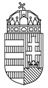 Kiskőrösi RendőrkapitányságSzám: 03040-1729/1/2018.ált.                                                                     ….....számú példány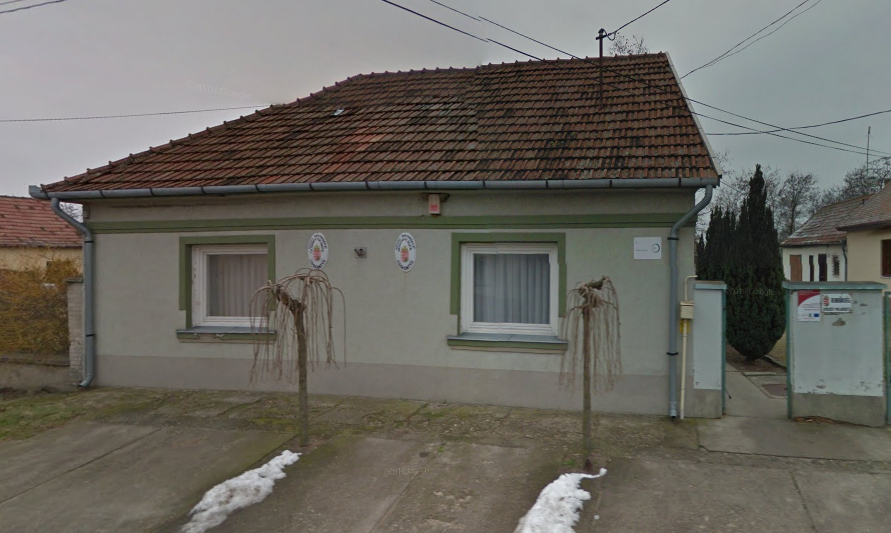 BESZÁMOLÓKASKANTYÚ és TABDI KÖZSÉGEKKÖZBIZTONSÁGÁNAK2017. ÉVIHELYZETÉRŐLTisztelt Polgármester Úr, Tisztelet Képviselő - Testület!A Képviselő - Testület 2017. évi munkatervérben meghatározottak és a Rendőrségről szóló 1994. évi XXXIV. tv. 8. § (4) bekezdése alapján a következőkben kívánok beszámolni Kaskantyú-Tabdi Községek 2017. évi közbiztonsági - ezen belül a közrendvédelmi, közlekedésrendészeti, valamint bűnügyi - helyzetéről, megtett intézkedéseinkről, továbbá a 2018-as évben végrehajtandó feladatainkról. I.BEVEZETÉSA Kiskőrösi Rendőrkapitányság legutolsó, 2017. évben tartott, Kaskantyú és Tabdi Községek által közös napirendre tűzött beszámolóját Tabdi Község Önkormányzatának Képviselő - Testülete a 2017. évi munkaterve alapján elfogadta.A Kiskőrösi Rendőrkapitányság Közrendvédelmi Osztály Körzeti Megbízotti Alosztály önálló alegységeként működve a 2017-es évben is az illetékességi területén fekvő településeken, így Kaskantyún és Tabdin is végrehajtotta jogszabályban foglalt kötelezettségeit.Az elmúlt egy év alatt az előre betervezett feladatokon túl kapitányságunknak, számos új feladatot kellett végrehajtania, melyeket a rendelkezésre álló erők és eszközök hatékony kihasználásával a legjobb tudásunk szerint, jó színvonalon hajtottunk végre. A végrehajtáshoz erőink-eszközeink felhasználását újragondoltuk, a súlypontokat pedig áthelyeztük. A nem tervezett feladatok ellenére is megvalósítottuk alapvető célkitűzéseinket, több területen pedig sikerült előrelépnünk.A legfőbb célkitűzéseink között szerepelt az értékelt évben is a lakosság szubjektív biztonságérzetét leginkább elősegítő, prevenciós jellegű rendőri intézkedések foganatosítása, a közbiztonság és a közrend erősítéséhez hozzájáruló bűnügyi és rendészeti tevékenységek, továbbá akciók megszervezése. Az említett célokat megvalósítottuk, ezáltal Kaskantyú és Tabdi Községek közigazgatási területe közrendjének, közbiztonságának javulását is sikerült elérnünk. Feladatainkat az általános körzeti megbízotti feladatok és az általános járőrszolgálati feladatok megvalósításán túlmenően hajtottuk végre.A 2017-es évben a közbiztonsági és bűnügyi helyzetet folyamatos elemeztük, ezzel kívántuk a lakosság részére magasabb szinten garantálni a közrendet és a közbiztonságot. A társszervekkel, így a Kiskőrösi Járásbírósággal és a Kiskőrösi Járási Ügyészséggel való kapcsolattartás, együttműködés a tavalyi év során is kiemelkedő volt.Rendőreink a tavalyi évben is folyamatos és szakszerű munkával végezték az átmenő utasforgalom jogszerű, gyors és megbízható ellenőrzését. Cím:6200 Kiskőrös, Kossuth Lajos u. 24. Pf.: 77telefon: +36-78/501-400 BM tel: 33-64-03; e-mail: kiskorosrk@bacs.police.huA közutak forgalmi viszonyaira a nagy átmenő forgalom mellett a sok kerékpáros, lassú jármű és mezőgazdasági vontató továbbra is jellemző volt az értékelt évben, hiszen a fő megélhetési forrás még mindig a mezőgazdaság volt a lakosok körében.Faladataink végrehajtását kevés létszámmal, folyamatos többletfeladatok mellett, de a színvonal megtartásával sikerült biztosítanunk, amit ezúton is köszönök az állománynak.A Községekben a tavalyi évben ismételten megrendezésre kerültek a visszatérő rendezvények, mint pl.: Falunap, Szüreti Nap, amelyek az előző évekhez hasonlóan jelentős számú érdeklődőt vonzottak. A rendezvényeken rendkívüli esemény nem történt.II.KÖZBIZTONSÁGI HELYZETÉRTÉKELÉSA Bűnügyi helyzet bemutatásaAz értékelt időszakban a Kiskőrösi Rendőrkapitányság illetékességi területén a regisztrált bűncselekmények száma 1479-ről 1232-re változott, így ez a mutató csökkenést mutat (1. számú melléklet). Fontos még kiemelni, hogy az értékelt 2017-es évben a regisztrált bűncselekmények 100.000 lakosra jutó aránya (2275,0) tekintetében csökkenést prognosztizáltunk a 2016. évhez képest (2731,2) (2. számú melléklet).A Kapitányságunk illetékességi területéhez tartozó Kaskantyú és Tabdi Községek közigazgatási területén a 2017-es évben 12, illetve 27 bűncselekmény vált ismertté az előző évi 7-hez illetve 21-hez-hoz képest, ami mindkét esetben kismértékű emelkedést mutat (3. számú melléklet).Összességében a regisztrált bűncselekmények számát tekintve Kaskantyú és Tabdi Községek vonatkozásában elmondható, hogy a hasonló lélekszámú településekkel összehasonlítva bűnügyileg továbbra sem tekinthetők fertőzöttnek.A kiemelten kezelt 14 jogsértő elkövetési magatartás száma Tabdin a 2016-os évben 9 eset volt,  az értékelt 2017-es időszakban pedig 14 esetet regisztráltunk. Kaskantyún ez a szám az értékelt évben 4, míg 2016-ban 6 volt.Előbbiek alapján megállapítható, hogy ezen magatartások számát az emelkedés ellenére továbbra is alacsony szinten tudtuk tartani. Az értékelt évben Kaskantyún és Tabdin megvalósult bűncselekmények körére továbbra is a vagyon elleni (lopás) kategóriába tartozó deliktumok voltak a meghatározók. Az élet és testi épség elleni deliktumok mint például a testi sértés, garázdaság, rablás nem voltak jellemzőek Kaskantyú és Tabdi Községekre, ezen erőszakos bűncselekmények száma évek óta alacsony szinten mozog.A testi sértés törvényi tényállásán belül a sértettet ért bántalmazás során Kaskantyún 0 (0), Tabdin pedig 4 (3) esetet regisztráltunk, mely 8 napon túl gyógyuló testi sértés volt, ami Kaskantyú tekintetében az előző évhez képest nem változott (4. számú melléklet). Az említett deliktumokról ugyanúgy mint a garázdaságról elmondható, hogy összefüggésben állnak a szórakozóhelyek működtetésével, illetve nagyobb mértékben a családon belül megvalósuló életvezetési problémák nem megfelelő kezelésével. Garázdaságot a 2017-es évben 2 esetben regisztráltunk Tabdin és a 2016-os évben is 2 alkalommal történt ilyen bűncselekmény. Kaskantyún garázdaság sem az értékelt sem pedig az előző évben nem történt. (5. számú melléklet). A vagyon elleni bűncselekmények Kaskantyú és Tabdi Községek közigazgatási területén a 2017-es évben is a legjellemzőbb jogsértő magatartások voltak. Ezen bűncselekménykategórián belül legmeghatározóbb törvényi tényállás a lopás, ezenbelül betöréses lopás volt. A település területén elkövetett vagyon elleni bűncselekmények vonatkozásában a 2017-es évben Tabdin 6 eset volt regisztrálható, az előző évi 3 esethez képest, Kaskantyún 2016. évben 6, míg 2017. évben 2 ilyen eset történt. Ez alapján jelentős visszaesés volt megállapítható, amely a fokozott rendőri jelenlétnek tudható be. Tabdin a lopások száma továbbra is alacsony volt az értékelt évben. A csökkenés további oka, hogy a Körzeti Megbízotti Alosztály társszervek bevonásával, így a Készenléti Rendőrség állományával is fokozta a közterületen, így Kaskantyún és Tabdin töltött szolgálatok idejét. A lakosság szubjektív biztonságérzetét leginkább befolyásoló bűncselekmények a vagyon elleni erőszakos bűncselekményi kategóriába tartozó rablás, kifosztás és zsarolás bűncselekmények a vizsgált 2017-es évben a Községek területén nem történtek.A Bűnüldöző munka értékelése2.1. A nyomozási eredményességi mutató alakulásaA nyomozás eredményességi mutató területén kapitányságunk a 2017-es évben 69,90 %-ot ért el a 2016. évi 72,70 %-kal szemben. Ezen a területen elért eredményünkkel kapitányságunk a megye kapitányságai között a harmadik legeredményesebb volt (6. számú melléklet).Fontos kiemelni, hogy kapitányságunknak az illetékességi területén regisztrált, közterületen elkövetett bűncselekmények nyomozás eredményességi mutatóját sikerült a 2016-os évben elért (86,60 %) eredményhez hasonlóan teljesíteni, hiszen az értékelt időszakban 89,10 %-os nyomozás eredményességi mutatót produkáltunk (7. számú melléklet).2.2.   Kiemelten kezelt bűncselekmények nyomozás eredményessége A Kiskőrösi Rendőrkapitányság a kiemelten kezelt bűncselekmények nyomozásának a területén is megfelelően teljesített. Kapitányságunk a 2017-es évben 54,00 %-os nyomozás eredményességi mutatót ért el, a 2016. évi 52,80 %-kal szemben, tehát ezen a területen is sikerült előrelépni (8. számú melléklet).A kiemelten kezelt bűncselekmények kategóriájába tartozó jogsértések nyomozás eredményességi mutatója alapján megállapítható, hogy kapitányságunk vonatkozásában a 2017-es évben ezen feladatainkat is jó színvonalon tudtuk teljesíteni (9. számú melléklet). Összességében megállapítható, hogy kapitányságunk mind az értékelt 2017-es, mind pedig az azt megelőző 2016-os évben nagy hangsúlyt fektetett az ezen körbe tartozó, a lakosságot leginkább irritáló jogsértő cselekmények felderítésére, amely az elért eredményekben is tükröződött. A jövőben is kiemelten kívánjuk kezelni az említett bűncselekmények felderítését, ezzel biztosítva, fokozva a lakosság biztonságérzetét. 2.3. Tulajdon elleni szabálysértések Tabdi Községben a 2017. év során összesen 7 db (2016. évben 4 db) elzárással is büntethető szabálysértési eljárás indult, melyből 7 db (2016. évben 3 db) tulajdon elleni szabálysértés miatt került elrendelésre. Ebből 3 db (2016. évben 1 db) esetben lopással követték el a cselekményt, amiből 2 db (2016. évben 0 db) esetben ismeretlen maradt az elkövető. A Kiskőrösi Rendőrkapitányság létszámhelyzetére és leterheltségére figyelemmel a szabálysértési eljárásokat az elmúlt évek gyakorlatának megfelelően a 2017. évben is a Kiskőrösi Rendőrkapitányság Közrendvédelmi Osztály alegységeként működő Szabálysértési Előkészítő Csoport végezte.A Szabálysértési Előkészítő Csoport felderítés eredményességi mutatója az egyes jogsértések vonatkozásában az alábbiak szerint alakult kapitányságunk vonatkozásában: A felderítési mutatók alakulása:                                    2016.év/           2017.év/----------------------------------------------------------------------------------------------------------Össz. felderítés tekintetében:                                            43.53 %             40.85 %Tulajdon elleni szabálysértések:                                       43.29 %             42.03 %Lopás elkövetése:                                                             40.48  %             45.45 %Bolti lopás:	                                                                   75.00 %             83.33 %    Nem bolti lopás:                                                                36.84 %             41.67 %        Egyéb tulajdon elleni szabs.:                                             45.45 %             38.39 %        Fenti kimutatásból megállapítható, hogy a felderítési összeredményesség 40,85 %, a tulajdon elleni szabálysértések körében 42,03 %, a lopással történő elkövetés felderítése tárgyában pedig 45,45 % volt. Kaskantyú Községben a 2017. év során összesen 3 db (2016. évben 3 db) elzárással is büntethető szabálysértési eljárás indult, melyből 2 db (2016. évben 2 db) tulajdon elleni szabálysértés miatt került elrendelésre. Ebből 1 db (2016. évben 0 db) esetben lopással követték el a cselekményt, amiből 1 db (2016. évben 0 db) esetben ismeretlen maradt az elkövető. A Szabálysértési Előkészítő Csoport felderítés eredményességi mutatója az egyes jogsértések vonatkozásában az alábbiak szerint alakult kapitányságunk vonatkozásában: A felderítési mutatók alakulása:                                    2016.év/           2017.év/----------------------------------------------------------------------------------------------------------Össz. felderítés tekintetében:                                            43.53 %             40.85 %Tulajdon elleni szabálysértések:                                       43.29 %             42.03 %Lopás elkövetése:                                                             40.48  %             45.45 %Bolti lopás:	                                                                   75.00 %             83.33 %    Nem bolti lopás:                                                                36.84 %             41.67 %        Egyéb tulajdon elleni szabs.:                                             45.45 %             38.39 %        Fenti kimutatásból megállapítható, hogy a felderítési összeredményesség 40,85 %, a tulajdon elleni szabálysértések körében 42,03 %, a lopással történő elkövetés felderítése tárgyában pedig 45,45 % volt. III.A közlekedésbiztonsági helyzet értékeléseA 2017-es évben Kaskantyú Község területén 3 db, míg Tabdi Községben 4 db anyagi káros baleset történt. Személyi sérüléssel járó és halálos kimenetelű közlekedési baleset a 2016-os és 2017-es évben sem következett be a két településen.  A baleseti okok között továbbra is a tényleges és relatív gyorshajtás, az elsőbbségi jog meg nem adása, az előzés, valamint a szabálytalan kanyarodás szerepelt. A baleseteket elsősorban a személygépkocsival közlekedők okozták. A sérülések súlyosságának csökkenése a passzív biztonsági eszközök fokozott használatára történő figyelemfelhívással, szükség esetén büntetéssel, a közlekedési szabályok betartásának ellenőrzésével, az alkoholfogyasztással kapcsolatos ellenőrzések számának növelésével, valamint sebességellenőrzéssel érhető el.IV.A KÖZBIZTONSÁG ÉRDEKÉBEN TETT INTÉZKEDÉSEKÉS AZ AZZAL KAPCSOLATOS FELADATOKA közterületi jelenlét értékeléseA közrendvédelmi szolgálati ághoz tartozó alapfeladatok elvégzésének legfontosabb mutatóiban (elfogás, előállítás, ittasság feltárása, helyszíni bírság, szabálysértési feljelentés) növekedés volt tapasztalható az értékelt évben, amely összefüggésben áll azzal, hogy határőrizeti feladatokat az év második felében nem kellett teljesítenünk.A különböző be nem fizetett büntetések és az eljárásokon történő megjelenési kötelezettségek elmulasztása miatt 10 Tabdin élő, és 6 Kaskantyún élő lakossal szemben foganatosítottunk elővezetést. Előbbiek alapján megállapítható, hogy az elővezetéseket jó, mintegy 84,3 %-os (66,6 %-os) arányban tudtuk végrehajtani.Rendőri észlelés alapján Kaskantyún 5 esetben tettünk büntetőfeljelentést, melyek nagy része a forgalomellenőrzések során feltárt ittas járművezetés volt. Tabdin ez a számadat 9 volt.Az illegális migráció visszaszorítása érdekében bevezetett intézkedések jelentette közterületi elvonó tényezők kompenzálására jelentős óraszámban tudtuk túlszolgálatban a rendőri jelenlétet biztosítani a Községek külterületén. Az említettek, valamint az egyéb közrendvédelmi mutatók alakulását a (10. számú melléklet) tartalmazza.RendezvénybiztosításokAz elmúlt évben valamennyi, a gyülekezési törvény hatálya alá tartozó, illetve az összes bejelentett magánjellegű rendezvény felügyeletét, visszatérő ellenőrzését is végrehajtottuk, melyeken jelentős számú rendbontó, illetve rendkívüli cselekmény sem történt.  A körzeti megbízotti státuszok feltöltöttsége és tevékenységük értékeléseA ránk háruló feladatok elvégzéséhez megfelelő számú erő és eszköz állt rendelkezésünkre a tavalyi év során is. A KMB Alosztály valamennyi körzeti megbízotti státusza feltöltött volt. Az alosztályon összesen 10 fő körzeti megbízott teljesített szolgálatot.A körzeti megbízottak szerteágazó feladatrendszerükből adódó kötelezettségeiknek megítélésünk szerint maradéktalanul eleget tudnak tenni. Bűn- és baleset-megelőzésA bűnmegelőzési munka területén a helyi körzeti megbízottak ezirányú munkáját összefogva két bűnmegelőzési előadó dolgozott az értékelt évben, akiknek a munkakörébe tartozott a társszervekkel és a médiával való folyamatos kapcsolattartás, az ifjúságvédelemmel és a bűncselekményekkel kapcsolatos prevenciós tevékenység végrehajtása, a hozzátartozók közötti erőszakkal kapcsolatos jelzési kötelezettség, valamint az egyéni bánásmódot igénylő sértetté nyilvánított és a pártfogó felügyelet alá vont személyekről havonta nyilvántartás vezetése, illetve a pártfogó felügyelők tájékoztatása, ha a felügyelt személy gyanúsítottként került kihallgatásra. A szociális háló jelzőrendszer kiválóan működött a 2017-es évben is a 32/2007. (OT 26) számú ORFK Utasításban foglaltak alapján. A vizsgált időszakban kapitányságunk 3 adatlapot és jelzést küldött meg a Gyermekjóléti – és Családsegítő Szolgálatnak. A jelzések oka a kiskorú sérelmére elkövetett bűncselekmény volt. Az együttműködést, az esetlegesen felmerülő problémákat évente hat alkalommal a Gyermekjóléti- és Családsegítő Szolgálatok által összehívott szakmaközi megbeszélésen, a jelen lévő minden szerv képviselőjével (oktatási intézmények, védőnői szolgálat, gyermekorvosok, az illetékes gyámügyi osztály, rendőrség,  gyermekjóléti- és családsegítő szolgálat, kisebbségi önkormányzat vezetője) értékeltük, valamint ugyanilyen alkalom volt a kapitányság által szervezett járási egyeztető fórum, ahol a gyermek és ifjúság körében dolgozók igen nagy számmal fogadták el meghívásunkat.Szeptember hónapban a tabdi-i és kaskantyúi általános iskolában az első és második évfolyamos diákok körében az iskola rendőrökkel együtt tartott a bűnmegelőzési előadó tájékoztatást a korosztályt érintő baleset-megelőzési információkról, a közlekedés veszélyeiről, a helyes közlekedési magatartásról és az áldozattá válás megelőzését célzó biztonsági szabályokról. EgyüttműködésAz illetékességi területen tevékenykedő társszervekkel, a rendőrség munkáját segítő erőkkel, társadalmi szervezetekkel az együttműködésünk a tavalyi évben is az előző évek gyakorlatának megfelelően működött. Rendszeresen láttunk el közös szolgálatot az azt vállaló polgárőrökkel, mezőőrökkel, vadőrökkel, erdészekkel.A Polgárőr Egyesületek feladatainak szakszerű ellátásában tevékenyen közreműködtünk és segítséget nyújtottunk. Negyedévente térségi konzultációs megbeszélést tartottunk a polgárőr szervezetek vezetőivel, valamint igény szerint oktatásokat szerveztünk és bonyolítottunk le részükre. A polgárőrök különböző biztosítási feladatokban aktívan támogatták a Kmb. Alosztály közrendvédelmi tevékenységét. Tabdi és Kaskantyú Községek Önkormányzatával a kapcsolatunk a tavalyi évben is jó volt, amely elsősorban a helyi körzeti megbízottal kialakult jó kapcsolat révén valósult meg. A jó kapcsolat folyamatos fenntartására nagy hangsúlyt fektettünk.V.Összegzés, kitűzött feladatok a következő időszakraA tavalyi év is sok kihívást hordozott magában, de a célkitűzéseket, valamint az ORFK által meghatározottakat teljesítettük. Kapitányságunk, így a Körzeti Megbízotti Alosztály is jó színvonalon hajtotta végre a feladatait.Elmondható, hogy a tavalyi év az illegális migráció elleni fellépés éve volt. A fentiekkel kapcsolatos feladatellátásban a Kmb. Alosztály is hatékonyan kivette a részét.Számos, előre nem látható többletfeladat merült fel, de a szervezésnek, továbbá az állománynak és a vezetői hozzáállásnak köszönhetően valamennyi elvárásnak meg tudtunk felelni.Kaskantyú és Tabdi Községekben 2017-ben is biztosítottuk a közrendet, a közbiztonságot, a közlekedési fegyelmet pedig javítottuk útjainkon. A közterületen elkövetett bűncselekmények felderítéséhez, az elkövetők bíróság elé állításához az előző évek gyakorlatát követve nagy segítséget nyújtott a Kiskőrösi Járási Ügyészség, továbbá a Kiskőrösi Járásbíróság is. A munkakapcsolat 2017-ben is zökkenőmentes és gördülékeny volt.Ezúton szeretnénk köszönetet mondani Kaskantyú és Tabdi Községek Képviselő - Testületei, továbbá Polgármester Urak részére azért, hogy a 2017-es évben is hatékonyan támogatták munkánkat.Célkitűzéseinknek megfelelően a 2018-as évben is nagy hangsúlyt kívánunk fektetni az empatikus, differenciált, emberséges, diszkriminációmentes, jogszerű és szakszerű intézkedések foganatosítására, továbbá az együttműködő partnereinkkel összehangolt közterületi jelenlét megvalósítására. A 2018-as évben további kiemelt cél a közterületi jelenlét növelése, valamint az állomány felkészültségi szintjének az emelése.A jövőben is nagy figyelmet kívánunk fordítani az új sebességmérő készülékek eredményes alkalmazására, az ittas járművezetőkkel szembeni határozott fellépésre, a halálos balesetek számának csökkentésére, továbbá a gyalogosok, kerékpárosok minél hatékonyabb védelmére. A bűnüldözés területén elért eredményeinket 2018-ban is szeretnénk megtartani, lehetőség szerint javítani kívánunk azon, kiemelt figyelmet fordítva a lakásbetörések és a gépkocsilopások elleni hatásos intézkedések megtételére. Az embercsempész tevékenység elleni intézkedések hatékonyságát a 2018-as évben is biztosítani kívánjuk. Az ilyen cselekmények megakadályozása érdekében a közterületi jelenlétet fokozzuk. A település közbiztonságának fenntartása és javítása érdekében mindent megteszünk, hogy ezzel is erősítsük a látható rendőri jelenlétet.Tisztelt Képviselő - Testület!Kaskantyú és Tabdi Községek közbiztonsági helyzetéről készített beszámolót a fentiek alapján előterjesztem. Kérem, hogy az ezzel kapcsolatos javaslataikat, észrevételeiket tegyék meg és a beszámolót elfogadni szíveskedjenek!Kiskőrös, 2018. május 10.                                                           Tisztelettel:								   Csizovszki László r. alezredes                                                                                                      rendőrségi főtanácsos                                                                                                         kapitányságvezetőKészült:	4  pld.-ban	1 pld. (10 oldal)Melléklet:   10 melléklet (5 oldal)Kapják: 	1.sz. pld. Kiskőrös Rendőrkapitányság Vezetője	2.sz.pld.  Kaskantyú-Tabdi Község Jegyzője	3.sz.pld.  Kmb. Alosztály vezetője  	4.sz.pld.  Irattárszámú melléklet:Rendőri eljárásban regisztrált bűncselekmények számának kimutatásaKiskőrösi Rendőrkapitányság2.   számú melléklet:Illetékességi területen 100.00 lakosra jutó regisztrált bűncselekmények számának kimutatásaKiskőrösi Rendőrkapitányság3. számú melléklet:Közigazgatási területen regisztrált bűncselekmények számának kimutatásaKaskantyú KözségbenKözigazgatási területen regisztrált bűncselekmények számának kimutatásaTabdi Községben4. számú melléklet:Közigazgatási területen regisztrált testi sértés bűncselekmények számának kimutatásaKaskantyú KözségKözigazgatási területen regisztrált testi sértés bűncselekmények számának kimutatásaTabdi Község5. számú melléklet:Közigazgatási területen regisztrált garázdaság bűncselekmények számának kimutatásaKaskantyú KözségKözigazgatási területen regisztrált garázdaság bűncselekmények számának kimutatásaTadbi Község6. számú melléklet:Illetékességi területen a nyomozáseredményességi mutató számának kimutatásaKiskőrösi Rendőrkapitányság7. számú melléklet:	Illetékességi területen a közterületen elkövetett bűncselekmények nyomozáseredményességi mutató számának kimutatásaKiskőrösi Rendőrkapitányság8. számú melléklet:Illetékességi területen kiemelten kezelt bűncselekmények nyomozás eredményességeKiskőrösi Rendőrkapitányság9. számú melléklet: Illetékességi területünkön a kiemelten kezelt bűncselekmények körébe tartozó főbb jogsértések nyomozáseredményességi mutatójának alakulása10. számú mellékletKMB Alosztály közrendvédelmi mutatóinak alakulásaTABDI KÖZSÉG POLGÁRMESTEREE L Ő T E R J E S Z T É S(Tabdi és Kaskantyú Község Képviselőtestülete 2018. május 29-i együttes ülésére)Tárgy: Tabdi Közös Önkormányzati Hivatal 2017. évi zárszámadása Tabdi és Kaskantyú Község Képviselő-testülete a 2017. december 20-i együttes ülésén Tabdi Közös Önkormányzati Hivatal 2017.évi költségvetése bevételi főösszegét 12.000Ft-ban, kiadási főösszegét 41.271.206 Ft-ban, 41.259.206 Ft finanszírozással állapította meg, ebből a 2016. évi maradvány igénybevétel 101.300 Ft.A 2017. évi bevételek és kiadások előirányzata és teljesítése az alábbiak szerint alakult:Bevételek:													Forintban		Kiadások:													ForintbanFenti táblázatokból látható, hogy Tabdi községnél a bevételek teljesülése a finanszírozási bevételek nélkül 402,2 %-os volt.  Anyakönyvvezetői szolgáltatásra négy esetben történt, 40.000 Ft befizetés. A Magyar Posta felé a közös mérőóra miatt negyedévente történik a víz-és csatornadíj továbbszámlázása, a bevétel éves szinten 5.050 Ft volt. A finanszírozási bevételek között 101.300 Ft előző évi pénzmaradvány került felhasználásra, az intézményfinanszírozása 38.557.657 Ft volt. Tabdi község (székhely önkormányzat) kapja az állami támogatást a közös hivatal feladatainak finanszírozásához, 2017. évben 7,06 fő elismert létszám után 32.334.800Ft-ot. A hivatal 2 fő köztisztviselője jogszabály alapján jogosult bérkompenzációra, ezt a kiadást járulékkal megemelten 100 %-ban finanszírozza az állam, és Tabdi Község részére került kiutalásra.A személyi juttatások előirányzatának felhasználása 97,9 %-os, a munkaadót terhelő járulékok felhasználása 95,0%-os. A jegyző és a mindkét településen feladatot végző szociális ügyintéző első 10 havi személyi juttatása, valamint annak járulék kiadása egyenlő arányban terheli a két községet, mivel heti 20-20 órában látják el a feladatokat Tabdin és Kaskantyún. A dologi kiadásoknál 1.787.462Ft megtakarítás mutatkozik, 69,1 %-os volt az előirányzat felhasználása. Jelentősebb megtakarítás a közüzemi díjaknál (360 eFt) és az általános forgalmi adónál (482eFt), mutatkozik. Szociális ellátás a hivatalnál az évi két alkalommal történő gyermekvédelmi kedvezmény utalvány formájában történő kiadása, önrészt nem kell biztosítani hozzá, 100 %-ban támogatja a központi költségvetés.Felhalmozási kiadásra nem költöttünk.Jóváhagyott létszám, és a közfoglalkoztatottak létszáma:Önkormányzati finanszírozás alakulása:											ForintbanElszámolás Kaskantyú községgel											Forintban(az összeg átutalása 2017. évben megtörtént)Tabdi Közös Önkormányzat maradvány kimutatása:										                 forintbanA 2011. évi CXCV. tv. 86 §. (5) bekezdése alapján az államháztartás önkormányzati alrendszerébe tartozó költségvetési szerv esetén az irányító szerv jogosult dönteni a költségvetési szerv maradványának elvonandó és felhasználható összegéről. A 368/2011. (XII. 31.) Korm. rendelet 155 § (2) bekezdés szerint a költségvetési szerv költségvetési maradványát az irányító szerv a zárszámadási rendeletével, határozatával egy időben állapítja meg.HATÁROZAT TERVEZETTabdi Község Képviselő-testülete az államháztartásról szóló törvény végrehajtásáról rendelkező 368/2011. (XII. 31.) Kormányrendelet 155. §-a alapján Tabdi Közös Önkormányzati Hivatal  2017. évi zárszámadásának kiadási főösszegét 38.549.551 Ft-ban, a bevételi főösszegét 48.269 Ft-ban, 38.557.657 Ft finanszírozással, (amelyből az előző évi maradvány igénybevétel 101.300 Ft) 157.675 Ft szabad maradvánnyal állapítja meg, a bevételi és kiadási előirányzat és teljesítés adatokat az előterjesztésben foglaltak szerint elfogadja.T a b d i, 2018. május 24.	Fábián Sándor	polgármesterTabdi Közös Önkormányzati Hivatal            JegyzőjétőlE L Ő T E R J E S Z T É STabdi és Kaskantyú Község Képviselő-testülete 2018. május 29.-i együttes üléséreTárgy: Beszámoló Tabdi Közös Önkormányzati Hivatal munkájárólTisztelt Képviselő-testület!Magyarország helyi önkormányzatairól szóló 2011. évi CLXXXIX. törvény (továbbiakban Mötv.) 81. § (3) bekezdés f) pontja szerint a jegyző évente beszámol a képviselő-testületnek a hivatal tevékenységéről. Ennek alapján Tabdi Közös Önkormányzati Hivatal 2017. évi tevékenységéről az alábbi beszámolót terjesztem a képviselő-testület elé.Az Mötv. 84. §-a kimondja, hogy a helyi önkormányzat képviselő-testülete az önkormányzat működésével, valamint a polgármester vagy a jegyző feladat- és hatáskörébe tartozó ügyek döntésre való előkészítésével és végrehajtásával kapcsolatos feladatok ellátására polgármesteri hivatalt, vagy közös önkormányzati hivatalt hoz létre. A hivatal közreműködik az önkormányzatok egymás közötti, valamint az állami szervekkel történő együttműködésének összehangolásában.A közös önkormányzati hivatalt a képviselő-testület döntései szerint és saját hatáskörében a polgármester irányítja. A közös önkormányzati hivatalt a jegyző vezeti.Tabdi és Kaskantyú települések lakosságszáma nem haladja meg a 2000 főt, ezért 2013. január 1. hatállyal a két település közös önkormányzati hivatalt hozott létre, melyről megállapodás született. A megállapodás szerint a közös önkormányzati hivatal székhelye Tabdi Közös Önkormányzati Hivatal, telephelye a Kaskantyúi Kirendeltsége. A megállapodás részletesen tartalmazza a hivatal működésének szabályait, a hivatal felépítését, létszámát.A megállapodás szerint a közös önkormányzati hivatala létszámát 10 főben határozták meg az önkormányzatok. A tavalyi év folyamán az egyik dolgozó visszajött GYES-ről, és a pénzügyi feladatok nagyfokú növekedése miatt az őt helyettesítő köztisztviselő kinevezését határozatlanra módosítottuk a képviselő-testület előzetes jóváhagyása után. Így a közös hivatal engedélyezett létszáma 11 főre emelkedett.  A központi költségvetés 2015. évben 7,11 fő létszámot, 2016. évben 7,07 fő létszámot, 2017. évben 7,06 létszámot finanszírozott, ez évben 6,98 főre kapjuk a finanszírozást, amit a települések lakosságszáma alapján számítanak. Sajnos mindkét település népessége fogyó tendenciát mutat. Tabdi és Kaskantyú önkormányzatai a költségvetésükben biztosítják a 11 fő köztisztviselői létszámot. Ennél kevesebb létszámmal nem is tudnánk a jelenlegi feladatainkat ellátni, így is vannak területek ahol csak munkaidőn kívüli munkavégzéssel sikerül a határidős feladatok ellátása, ez főleg a gazdálkodási dolgozók esetén fordul elő, de az adó és az igazgatás területén is szükséges néha a túlmunka.  Az ASP bevezetése szintén sok túlmunkát eredményezett a dolgozóknál.A társulási megállapodás szabályozza a közös hivatal költségvetéséhez való hozzájárulást. A hivatal költségvetésében kerül megtervezésre valamennyi személyi juttatás járulékaival, az éves képzési költségek, valamint a kiküldetések és költségtérítések és az egyéb dologi kiadások. A közös önkormányzati hivatal fenntartásában részt vevő önkormányzatok vállalták, hogy a finanszírozásból nem fedezett költségekhez szükséges hozzájárulások összegét saját költségvetésükbe betervezik, valamint a közös hivatal költségvetésében elfogadott önkormányzati hozzájárulás összegének 1/12 részét minden hónap 30. napjáig átutalják a Közös Önkormányzati Hivatal számlájára. Az állami finanszírozást Tabdi település kapja, Kaskantyú település csak a központi költségvetésből nem fedezett részt utalja át.Személyi, tárgyi feltételek:A Hivatal jóváhagyott (köztisztviselői) létszáma 11fő, 2017. év folyamán emelkedett 10 főről 11 főre:1 fő jegyző3 fő igazgatási ügyintéző, 5 fő gazdálkodási ügyintéző2 fő adóügyi ügyintézőTabdi székhely szerinti hivatalban az igazgatási, és gazdálkodási ügyintézők az év folyamán a GYES leteltét követően újból munkába álltak. Az adóügyi ügyintéző munkavégzése gyermekszületése miatt jelenleg szünetel, helyettesítését határozott idejű köztisztviselő foglakoztatásával biztosítjuk. A hivatal köztisztviselői túlnyomó részt rendelkeznek a munkakörük ellátásához szükséges iskolai és szakmai végzettséggel. A köztisztviselők továbbképzéséről a közszolgálati tisztviselők továbbképzéséről szóló 273/2012. (IX. 28.) Korm. rendelet rendelkezik. A köztisztviselők szakterületeikhez kapcsolódóan a Nemzeti Közszolgálati Egyetem szervezésével minősített e-learning képzéseken vesznek részt un. ProBono rendszerben. A ProBono rendszer egy digitális tanítási-tanulási portál, mely az ország köztisztviselőinek nyújt széleskörű szolgáltatásokat szakmai ismereteik bővítésére.  A 2017. évben a köztisztviselők a továbbképzési programjegyzéken szereplő továbbképzésen való részvétellel teljesítették a továbbképzési kötelezettséget. A továbbképzések e-learning képzések voltak, így kiküldetési költség sem merült fel. A Magyarország helyi önkormányzatairól szóló 2011. évi CLXXXIX. törvény (Mötv.) 2016. július 1-től hatályos módosítása szerint: az Mötv. 114. §-a kötelezően bevezetni rendeli az önkormányzati feladatok végzését segítő és szabályozó informatikai rendszert, az ASP-t (Application Service Provider). Az önkormányzatok tehát az ASP-központtól szolgáltatásként veszik igénybe a feladataik ellátásához szükséges alkalmazásokat, így biztosítva ügyfeleik hatékony kiszolgálását, valamint a szakfeladatok ellátásának informatikai támogatását.A helyi önkormányzatoknak olyan informatikai rendszert kell működtetniük, amely biztosítja a feladatellátás egységes szabályok szerinti elvégzését és az állami informatikai rendszerrel való összekapcsolhatóságát. Mindez a folyamatos pénzügyi ellenőrzés eszközeként szolgál.A megvalósítás érdekében az önkormányzatoknak csatlakozniuk kell ahhoz a számítástechnikai hálózaton keresztül távoli alkalmazás-szolgáltatást nyújtó elektronikus információs hálózathoz, amelyet az állam ennek érdekében működtet.Az Mötv. fenti rendelkezése alapján alkotta meg a Kormány a 257/2016. (VIII.31.) Korm. rendeletet az önkormányzati ASP-rendszerről. A Korm. rendelet értelmében a Kormány az ASP-rendszert a Magyar Államkincstár útján működteti. Az ASP-rendszerhez több lépcsőben csatlakoznak az önkormányzatok. Tabdi és Kaskantyú 2017. január 1-től csatlakozott a gazdálkodási szakrendszerhez és március 1-től az adó szakrendszerhez. Ez évben csatlakoztunk az iratkezelési, ipar és kereskedelem és a hagyatéki szakrendszerhez. Ez év januártól kötelező az elektronikus ügyintézés, melyet az ASP iratkezelő szakrendszer segítéségével tudunk biztosítani.  A különböző szakrendszerek használatához a hivatali dolgozóknak szakrendszerenként többnapos tanfolyamokon kellett részt venniük, melyek vizsgával zárultak.A gazdálkodási szakrendszer bevezetése nagy terhet rótt az ügyintézőkre, sokkal nehézkesebb volt a munkavégzés, mint az előzőleg alkalmazott EPER programban. Sok túlórát igényelt, nehéz volt az adatszolgáltatási határidők tartása. Az adó talán egy kicsit gördülékenyebb volt. Az ez évi szakrendszerek bevezetésénél a hagyatéki nem működik teljes körűen. Az is probléma, hogy nem tudunk igazán senkitől segítséget kérni a rendszerek használatával kapcsolatban, különböző facebook csoportokon belül jönnek az információk.A tárgyi feltételek összességében megfelelőek. Az ASP keretében új informatikai eszközöket tudtunk pályázat útján beszerezni. A gépek ennek ellenére folyamatosan avulnak, például a jegyzői számítógép nem tudja az új iratkezelési szakrendszert kezelni. Így ezt a munkafolyamatot mindkét településen másik dolgozó látja el. A jövőben meg kell majd oldani az informatikai adatvédelmet. Ez új beruházást igényel az önkormányzatoktól, mely több százezer forint is lehet. A törvény azonban kötelezi az önkormányzatokat.Valamennyi ügyintéző rendelkezik számítógéppel, valamint internet kapcsolattal, és minden ügyintéző a saját számítógépén közvetlenül érheti el a hatályos jogszabályokat. Az OptiJus szolgáltatása útján tudjuk a naprakész jogszabályokat biztosítani. Egyéb szakkönyvet, folyóiratot nem vásároltunk.A hivatali épület mindkét településen akadálymentes, Tabdin feljáróval van ellátva, Kaskantyún nincs szükség akadálymentes feljáróra, mert az épület a talaj síkjában helyezkedik el. Kaskantyún ez év folyamán sikerült a felújított hivatali épületbe átköltözni, ami jelentősen javította a munkafeltételeket. Így mind a dolgozók, mind az ügyfelek egy méltóbb helyen intézhetik az ügyeket.Ügyfélfogadás:Az Mötv. kimondja, hogy a közös önkormányzati hivatal jegyzője, vagy megbízottja a társulási megállapodás alapján minden településen köteles biztosítani az ügyfélfogadást, illetve a testületi üléseken való részvételt. E rendelkezés maradéktalanul érvényesül, hiszen a közös önkormányzati hivatal kirendeltségén állandó kirendeltség működik, mely munkarendje megegyezik a közös önkormányzati hivatal munkarendjével. A testületi üléseken való részvétel egész évben biztosított volt.A társulási megállapodásban foglaltak alapján az ügyfélfogadás rendje az alábbiak szerint alakul:A Közös Hivatal valamennyi ügyintézője – az igazgatási ügyintéző kivételével - a hét alábbi munkanapjain, munkaidőn belül a munkavégzés helye szerinti hivatalban köteles fogadni az ügyfeleket:hétfőn 		7,30 órától – 12 óráig és 12,30 órától – 15,30 óráig,kedden		7,30 órától – 12 óráig szerdán 	7,30 órától – 12 óráig és 12,30 órától – 15,30 óráig,csütörtökön 	7,30 órától – 12 óráig és 12,30 órától – 15,30 óráigpénteken	7,30 órától – 12 óráig A jegyző és az igazgatási ügyintéző:	
ba) hétfőn, szerdán és minden páratlan hét pénteken 8 órától 12 óráig a Közös Hivatal   székhelye szerinti hivatalban Tabdi Kossuth Lajos u. 9.	
bb) kedden, csütörtökön és minden páros hét pénteken 8 órától 12 óráig a Közös Hivatl telephelye szerinti hivatalban Kaskantyú, Hunyadi u. 16.köteles ügyfélfogadást tartani.A járási hivatal ügysegédje mindkét településen kéthetente 2-2 órás helyi ügyfélfogadást tartott, Kaskantyún 2018. év folyamán megszűnt az ügyfélfogadás.Ügyiratforgalom:A hatósággal szemben kártérítési igény, felügyeleti intézkedés, illetve a hatósági ügyekben határidő túllépés nem volt.Fellebbezés nem volt.A fenti adatokból egyértelműen kiderül, hogy az ügyek 100 %-a első fokon elintéződik, az ügyintézés törvényes, az állampolgárok elfogadják a hivatal döntéseit.Az önkormányzat működésével kapcsolatos feladatok:Az önkormányzati ügyekben a hivatal feladata az ügyek döntésre való előkészítése, ezen belül az adott kérdés szakmai szempontjainak feltárása.A képviselő-testület és a bizottságok működése:Az önkormányzati döntés-előkészítő munkában a pénzügyi rendeletek voltak túlsúlyban, mindkét település 7 – 7 rendeletet alkotott ebben a témában. Új rendeletet alkotott mindkét önkormányzat a házasságkötés hivatali helyiségen és hivatali időn kívüli engedélyezéséről, valamint a fizetendő díjakról, a helyi népszavazás kezdeményezéséhez szükséges választópolgárok számáról és a község településképének védelméről. Új rendeletet alkotott Tabdi Önkormányzata a szociális célú tűzifa támogatásáról és a civil szervezetek támogatásáról, Kaskantyú Önkormányzata a partneri egyeztetés szabályairól és a díszpolgári cím adományozásáról. Év közben szükségessé vált mindkét önkormányzatnál a szociális ellátásokról szóló, a gyermekvédelmi ellátásról a helyi építés szabályairól valamint a helyi hulladékkezelési közszolgáltatósról szóló rendeletek módosítása. A Képviselő-testületek az egyes rendeleteket és határozatokat határidőben elfogadták, az előkészítés hiányossága miatt az önkormányzatoknál határidő mulasztás nem fordult elő.Tabdi Önkormányzata a pályázatok elkészítésére általában külső cégnek ad megbízást, a kisebb terjedelmű, egyszerűbb pályázatokat a hivatal nyújtja be pl. szociális célú tűzifa igénylés.Kaskantyú Önkormányzata 2017. év folyamán több sikeres TOP-os pályázatot nyújtott be. A hivatal közreműködése itt is elengedhetetlen, de ezeknél a nagyobb projekteknél már szakember menedzseli az előkészítést, megvalósítást és az elszámolást.Államigazgatási feladatok:A közös hivatal tevékenységének nagyobb részét az államigazgatási feladatok teszik ki, az ügyintézés törvényességéért és szakszerűségéért a jegyző felelős, aki az államigazgatási feladatok és hatáskörök általános címzettje.Az iktatott ügyek számát és a hozott határozatokat tekintve továbbra is az adó és szociális ügyek száma a legmagasabb. Az elmúlt évben szociális ügyben Tabdin 96, Kaskantyún 347, összesen 443 döntés született, ebből a Szociális Bizottság hatáskörében Tabdi 88, a polgármesterek átruházott hatáskörében Tabdi 8, Kaskantyún 347.Jegyző gyámügyi jogkörében hozott döntései Tabdi 31, Kaskantyú 17. db.Pénzbeli és természetbeni ellátások (ügyszámok alakulása):TabdiKaskantyúA hulladékszállítási díjkedvezményt Tabdi önkormányzat biztosít. 2017. évben 60 fő részesült a helyi rendelet alapján kedvezményben. A részesülő jogosultakról, illetve a változásokról folyamatosan tájékoztatjuk a szolgáltatót, és nyilvántartásunk alapján ellenőrizzük az önkormányzatnak leszámlázott, a kedvezmények után fizetendő díjat. Az elmúlt évben az adóalanyok, és adótárgyak száma jelentősen nem változott: Az iparűzési adóalanyok száma a mezőgazdasági őstermelők miatt viszonylag magas, de a tőlük befolyt adóbevétel igen alacsony mértékű. Az itt feltüntetett adóalanyok számában nincsenek feltüntetve azok az őstermelők, akik „0”- ás nyilatkozatot tettek.Adóügyben Tabdin 417, Kaskantyún 387 döntés (Tabdin 414, Kaskantyún 387 határozat, Tabdin 3, Kaskantyún 0 végzés) született.Az adóelőírás és adóbeszedés alakulása 2017. évben Ft-ban:TabdiKaskantyúAz iparűzési és gépjárműadó hátralékok nagy részét mindkét településen a vállalkozások megszűnése, felszámolása miatti behajthatatlanság eredményezi. Tabdin ez 6, Kaskantyún 1 vállalkozás megszűnése (végrehajtási – és felszámolási eljárás alatt lévő) miatt következett be. Kaskantyún az iparűzési adóhátralék még 1 megszűnt (felszámolt) vállalkozásból adódik.Az év során Tabdin 433, Kaskantyún 390 fizetési felszólítást küldtünk ki, munkabérre, egyéb járandóságra Tabdin 20 esetben (összesen 1.128.029 Ft-ra) adtunk ki letiltást, mely 6 esetben volt sikertelen, Kaskantyún 5 esetben  (összesen 240.150 Ft-ra) adtunk ki letiltást, mely mind az 5 esetben volt sikertelen.Egy évet meghaladó gépjármű adótartozás miatt gépjármű forgalomból történő kivonását nem kezdeményeztük egyik településen sem.A helyi rendelet szerint Tabdi település biztosít a magánszemélyek kommunális adójánál mentességet, kedvezményt. A kommunális adóban 100 %-os mentességben 117 fő életkora (70 éven felüli), illetve 1 fő szociális alapon részesül, gyermekek utáni 50 %-os mentességet 16 fő részére állapítottunk meg. Gépjárműadót súlyos mozgáskorlátozottságára tekintettel Tabdin 1, Kaskantyún 14 fő nem fizet. Ezeken kívül adómentességben részesül a törvény erejénél fogva Tabdin 3 gépjármű, a tanyagondnoki szolgálat, az önkéntes tűzoltó egyesület és a polgárőr egyesület 1 -1 gépjárműje, Kaskantyún adómentességben részesül az alapítvány 3 és a költségvetési intézmény 10 gépjárművel.Adó- és értékbizonyítványt Tabdin 30, Kaskantyún 39 esetben adtunk ki. Adók módjára történő behajtásra Tabdin 5, Kaskantyún 1 megkeresés érkezett Tabdin 85.000, Kaskantyún 30.000 Ft behajtására. Az előző évekből eredményes behajtás Tabdin 2 db. 70.000 Ft. összegben, Kaskantyún eredménytelen volt. A behajtási százalék aránya alacsony, ez abból adódik, hogy ezekben az esetekben nincs semmilyen rendszeres jövedelem és lefoglalható vagyontárgy. Az év során adóügyben méltányossági kérelem nem érkezett egyik településen sem. Tabdin 2 kérelmező részére 13.500 Ft kommunális adóra, 37.750 Ft gépjárműadóra engedélyeztünk részletfizetést és 13.052 Ft pótlékra törlést. Kaskantyún nem volt részletfizetési kérelem. Adók módjára behajtás elévülése vagy a kimutató szervnél történt befizetés miatti törlés Tabdin 36 esetben 3 429 571 Ft összegben, Kaskantyún 11 esetben 964 225 Ft összegben történt.Az elmúlt évben méltányossági adóelengedés egyik településen sem volt.Közterület-használatra Tabdin 32, Kaskantyún 26 alkalommal kötöttünk szerződést. A településeken az elmúlt évben Tabdin 14, Kaskantyún 26 méhészt tartottunk nyilván, ebből Tabdin 8, Kaskantyún 5 állandó a többi vándorméhész bejelentés volt. 2017-ben születési anyakönyvi bejegyzés nem volt. Házassági anyakönyvi bejegyzés Tabdi községben 7, Kaskantyún 1 esetben, halotti anyakönyvezés Tabdin 5, Kaskantyún 8 esetben volt. Anyakönyvi kivonat kiadására Tabdin 26, Kaskantyún 15 esetben került sor. Az EAK rendszerben (elektronikus anyakönyvezés) az eddig nyilvántartott anyakönyvi eseményeket elektronikus formában rögzítjük, ilyen rögzítés Tabdi esetében 7 db, Kaskantyún 28 eset volt. Névváltoztatás iránti kérelmet egyik településen sem nyújtottak be, névviselési forma módosítására Tabdin 0, Kaskantyún 1 kérelem érkezett, apai elismerő nyilatkozatot Kaskantyún 0 fő, Tabdin 5 fő tett. Házasságkötéshez a várakozási idő alóli felmentést egyik településen sem kértek. Hazai anyakönyvezés egyik településen sem volt, állampolgári eskütételre Kaskantyún 3 honosítottnál került sor, Tabdin tavaly ilyen esemény nem volt. Lakcím bejelentési kérelem Kaskantyún 21, Tabdin 29 volt. Házszám nyilvántartásba vételi kérelem Kaskantyún 2, Tabdin 1 volt.Hagyatéki eljárást Tabdin 16, Kaskantyún 20 esetben kellett lefolytatni. Birtokvédelmi ügyben egyik településen sem indult eljárás.A kereskedelmi tevékenység körében Tabdin 25, Kaskantyún 14 bejelentés-köteles, Tabdin 4 Kaskantyún 8 működési engedély köteles üzletet tartunk nyilván. A kereskedelmi üzletekre a jogszabály meghatározott adatok honlapon történő közzétételét írja elő. Tabdi községben 4 Kaskantyún 1 falusi szálláshely került nyilvántartásba, az adatok honlapon való közzététele ez esetben is kötelező.Tabdi 6, Kaskantyún 6 telepengedély köteles tevékenységet tartunk nyilván.A Hivatalhoz a két településről 47 (Tabdin 22, Kaskantyú 25) termőföldre vonatkozó - vételi vagy haszonbérleti ajánlat - kifüggesztési kérelem érkezett. A termőföldek vételi ajánlatát a központi honlapon is közzé kell tenni, melynek minden esetben eleget tettünk.A növényvédelemről szóló 2000. évi XXXV. tv. alapján a parlagfű elleni védekezés kötelezettségére felhívtuk a lakosság figyelmét, a felhívást hirdetőtáblán illetve az önkormányzat honlapján is megjelentettük.Külterület ellenőrzése a Járási Hivatal Földhivatali Osztályához, a belterület ellenőrzése pedig a jegyző hatáskörébe tartozik. Jogszabályi rendelkezés alapján a jegyző köteles hatósági eljárást kezdeni azon földhasználókkal szemben, akik elmulasztották a parlagfű elleni védekezési kötelezettségüket teljesíteni. Eljárás megindítására nem került sor. Felszólításra a tulajdonosok ingatlanukat rendbe tették.Mindkét településen plusz feladatként jelentkezik a honlap vezetése, ezt településenként egy-egy köztisztviselő látja el. Az elektronikus ügyintézés egyre nagyobb kihívást jelent hozzáértő informatikus hiányában.Tabdin a polgármester hatáskörébe tartozó államigazgatási ügyben a polgári szolgálatra történő beosztásának éves felülvizsgálata megtörtént, a beosztott állomány körében nem volt változás.A Tabdi és Kaskantyúi állomány is elméleti oktatáson vett részt Csengődön.Kaskantyún a szolgálatra beosztott állománynál személyi változás az év közben nem történt. A hivatal polgári védelmi feladatot ellátó ügyintézőjének 2 alkalommal e-mail formájában szituációs gyakorlatot kellett megoldaniaA ritkán előforduló ügyekben az előző évekhez hasonlóan kevés számú eljárás volt, közútkezelői hozzájárulás iránti kérelem Tabdin 16, Kaskantyún 7, szakhatósági megkeresés Tabdin 10, Kaskantyún 13 érkezett. Szépkorúak köszöntése Tabdin 2, Kaskantyún 0 esetben volt, hatósági bizonyítvány kiadása összesen 115, (Tabdin 84, Kaskantyú 31), környezettanulmány felvétele más szerv megkeresésére Tabdin 6, Kaskantyún 4, vagyonleltár felvétele Tabdin 0, Kaskantyún 1, sírhely megváltásra kötött szerződés Tabdin 11, Kaskantyún 12 volt. Fakivágási engedélyezése iránti kérelem nem érkezett, Kaskantyún 1 fúrtkút vízjogi fennmaradási engedélyt kérelmeztek.Az önkormányzatok költségvetésének alakulásáról folyamatosan tájékoztatjuk a képviselő-testületeket. Az államháztartásról szóló törvény szerint az önkormányzat gazdálkodásának végrehajtó szerve a hivatal, mely köteles elkészíteni az éves beszámolókat, a havi pénzügyi információs jelentést, a mérlegjelentést, a vagyonkataszter folyamatos vezetését, illetve számtalan statisztikai jelentést.Az évközi lemondások és pótigények benyújtása, az állami támogatások igénylése, illetve az ehhez kapcsolódó elszámolások Kincstárnak történő továbbítása minden esetben, határidőben megtörtént. A Hivatal az állami támogatásokhoz, illetve a pénzügyi elszámolásokhoz kapcsolódó belső analitikus nyilvántartásokat (előirányzat-nyilvántartás, bérnyilvántartások, beruházások, adományok, támogatások, követelések, kötelezettségek, stb. nyilvántartása) részben számítógépes programon, részben papír alapon teljeskörűen vezeti.Ahogy a korábbi beszámolókban is jeleztük, a Hivatal – a fentieken túl – változatlanul számos, a feladatkörébe nem tartozó tevékenységet végez (jogi felvilágosítás, iratok szerkesztése, továbbítása, fénymásolás, elektronikus levelezés, nyugdíjügyek, leszázalékolás, stb.) melyeket a lakosság jobb kiszolgálása érdekében továbbra is ellátunk.A gyámhatósági feladatok alakulásáról május 31-ig külön beszámoló keretében tájékoztatom a képviselő-testületeket.Ezúton köszönöm a Közös Önkormányzati Hivatal valamennyi dolgozójának a lelkiismeretes munkát. Köszönöm a Polgármester Urak, és a Képviselők segítő szándékú hozzáállását, támogatását, melyet a hivatali munka feltételeinek megteremtésében, és a hivatal folyamatos működtetésében nyújtottak számunkra.Javaslom a Tisztelt Képviselő-testületnek a határozat-tervezet elfogadását.____/2018.( )sz. határozatBeszámoló Tabdi Közös Önkormányzati Hivatal munkájárólHATÁROZAT-TERVEZETTabdi Község Képviselő-testülete a Tabdi Közös Önkormányzati Hivatal 2017. évi munkájáról szóló beszámolót elfogadja.Felelős: jegyzőHatáridő: azonnalTabdi, 2018. május 22.	Filus Jánosné	jegyzőTABDI KÖZSÉG POLGÁRMESTEREE L Ő T E R J E S Z T É S(a Képviselőtestület 2018. május 29-i ülésére)Tárgy: Rendelet Tabdi község önkormányzata 2017. évi zárszámadásárólA helyi önkormányzat költségvetésének végrehajtására vonatkozó zárszámadási rendelet tervezetét az Áht. 91. § (1) bekezdése szerint a jegyző készíti elő és a polgármester terjeszti a képviselő-testület elé úgy, hogy az a képviselő-testület elé terjesztését követő harminc napon belül, de legkésőbb a költségvetési évet követő ötödik hónap utolsó napjáig hatályba lépjen. A zárszámadási rendelet tervezetével együtt (amennyiben az önkormányzatnál adott évben ellenőrzés folyt) a képviselő-testület részére tájékoztatásul be kell nyújtani a kincstár Áht.  68/B. § szerinti ellenőrzése keretében a helyi önkormányzat éves költségvetési beszámolójával kapcsolatosan elkészített jelentését.A Képviselőtestület az önkormányzat 2017. évi módosított költségvetését 259.938.852 Ft bevételi főösszeggel, 310.921.603Ft kiadási főösszeggel, 2.683.076 Ft működési többlettel, 53.665.827 Ft felhalmozási hiánnyal fogadta el. A hiány finanszírozására a működési többlet igénybevételét valamint az előző év maradványának 50.982.751Ft összegű felhasználását hagyta jóvá.Költségvetési bevételek alakulása:										 ForintbanFinanszírozási bevételekA fenti adatok alapján a működési bevételeknél 3.417.869 Ft-tal több, a felhalmozási bevételeknél ugyanannyi forint folyt be, mint a terv. A finanszírozási bevételek igénybevételére a tervezettnek megfelelően került sor.A költségvetési támogatások megérkeztek, a támogatások részletes felsorolását az előterjesztés 7. sz. részletező táblája mutatja.  A közfoglalkoztatottak előre nem tervezhető táppénzes, és egyéb igazolt távollét napjai csökkentették a tervezett támogatási összeget, ugyanakkor a bér- és járulék kiadások is kisebbek lettek.A nyári diákmunkára és annak járulékaira kapott támogatás az önkormányzatnál 466.652 Ft volt.Az adóbevételek az alábbiak szerint alakultak:											 ForintbanAz adóbevételek teljesülése 111,7 %-os volt, amely összességében 5.512.283 forint többletbevételt jelentett. A többletbevétel 81 %-a a helyi iparűzési adónál jelentkezik, főleg az előre nem kiszámítható decemberi feltöltésekből adódóan.  A kommunális adónál 310.512 Ft, a pótlékoknál, bírságoknál 133.060 Ft, a gépjárműadónál 601.802 Ft többlet mutatkozik. A gépjárműadó 60%-a továbbra is a központi költségvetést illeti, 40 % marad az önkormányzatnál. Fenti táblázatban a gépjárműadó soron csak az önkormányzatnál maradó bevétel szerepel.2017. évben 7.652.703 Ft gépjárműadó került átutalásra a központi költségvetésnek.Az egyéb saját működési bevételeknél is több folyt be a tervezettnél, kisebb elmaradás a kamatbevételeknél, a közfoglalkoztatás bevétele lényegesen meghaladta az eredetileg tervezettet, 4.175.753 Ft-ot.A művelődési háznál a felújítás utáni terembérleti díj emelkedés miatt 495.148 Ft volt, a bevétel is 17.780 Ft-tal kevesebb a tervezettől.   Kaskantyú község a tényleges 2017. évi elszámolás megtörténte után, 2018. évben nem utalt át Tabdi községnek a közös hivatal működéséhez, mert a rá eső támogatásból teljes mértékben fedezett volt a kiadása. A közös hivatal anyakönyvvezetői szolgáltatásból, továbbszámlázott vízdíjból, költségek visszatérítéséből (lejárt SZÉP kártya) és kamatbevételből összesen 48.269 Ft bevétele származott.  Az önkormányzat 3 fő diákmunkás foglalkoztatására 466.652 Ft-ot vett át a kormányhivataltól, a hivatal és az óvoda kamatbevétele 713, ill. 755 ft volt.A felhalmozási bevételek teljes mértékben befolytak. Év közepén megérkezett az önkormányzat számlájára az előbb említett pályázat leutalt támogatása (40.000.000 Ft) amelyek felhasználása 2018. évben történik. A korábban elkészült 4 db belterületi út kiépítéséhez 120.000 lakossági hozzájárulást vettünk át.50.982.751 Ft 2016. évi maradványt építettünk be (kötelezően) bevételeink közé, 2017. decemberében 2.687.002 Ft 2018. évi megelőlegezett állami támogatást utalt át a kincstár, ez az összeg kötelezettségvállalással terhelt maradvány.Kamatozó kincstárjegyet 31.350.000 Ft értékben váltottunk vissza amelyet ismételten lekötöttünk, már növelt, 40 millió forintos értékben, ez az összeg a 2017. évi maradvány részét képezi. Az értékpapír állomány forgalma az alábbi:											 ForintbanA bevételeket a rendelet-tervezet 1. melléklete tartalmazza.Kiadások alakulása:											ForintbanA működési kiadásoknál a teljesítés 140.656.698 Ft, az előirányzat 150.445.200 Ft, ez alapján a felhasználás 93,5 %-os. Önkormányzati szinten a személyi juttatásoknál 3.024.967 Ft a járulékoknál 721.414 Ft a megtakarítás. A legjelentősebb eltérés a közfoglalkoztatásnál (betegség, fizetetlen szabadság).A dologi kiadások előirányzata 86,2 %-ban került felhasználásra. Jelentősebb megtakarítások: Az önkormányzat, a hivatal és az óvoda épületében is jelentős közüzemi megtakarítások keletkeztek főként az épületenergetikai beruházásnak köszönhetően, ill. egyéb üzemeltetési szolgáltatások tekintetében.Az egyéb működési kiadásoknál a központi orvosi ügyeletre 580.324 Ft-ot, települési támogatásra 492.500 Ft-ot, a szociális ösztöndíjakra 185.000 Ft-ot, a keceli ebrendészeti telep működési kiadásaihoz 151.566 Ft-ot, az Ivóvízminőség-javító Társulás működéséhez 82.527 Ft-ot, a többcélú kistérségi társulás tagdíjára 114.200 Ft-ot, biztosítottunk. A közös hivatalnál 710.000 Ft értékű gyermekvédelmi utalvány került kiadásra a rászorultak részére, itt saját forrást nem kellett biztosítanunk.Az önkormányzatnál 108.760.368 Ft felhalmozási kiadást terveztünk 2017. évre, ebből 71.173.819 Ft felhasználása történt meg. Áthúzódik 2018. évre a Kossuth L. u. 5. sz. alatti szociális alapszolgáltatásokat biztosító épülethez kapcsolódó kiadások túlnyomó többsége. A felújítandó ingatlant 2017. évben 5.000.000 Ft-ért megvettük. Megvásároltunk 2 db ingatlant amely az ügyvédi munkadíjjal együtt 544.000 Ft-ba került.  A közös hivatalnál felhalmozási kiadás nem került elszámolásra. Az óvodánál 25 lepedő, 3 asztal, 18 szék, fektető, valamint óvoda udvar fásítási, szépítési feladat került megvásárlásra, elvégzésre.Az önkormányzat a két költségvetési szerve részére 59.769.660Ft finanszírozást adott át. A tartósan szabad pénzeszközökből kamatozó kincstárjegyet vásároltunk 40.000.000 Ft értékben 2017. júliusában. Finanszírozási kiadásként mutatkozik a 2017. évre 2016. decemberében megelőlegezett állami támogatás visszafizetése, amely 2.630.082 Ft.A kiadásokat a rendelet-tervezet 2. melléklete tartalmazza.Mérlegek és információs kimutatások:AZ Áht. 91. § (2) bekezdése alapján zárszámadási rendelettervezet előterjesztésekor a képviselő-testület részére tájékoztatásul a következő mérlegeket és kimutatásokat kell bemutatni:a) az Áht.  24. § (4) bekezdése szerinti alábbi mérlegeket, kimutatásokat azzal, hogy az előirányzat felhasználási terven a pénzeszközök változásának bemutatását kell érteni- a helyi önkormányzat költségvetési mérlegét közgazdasági tagolásban, előirányzat felhasználási tervét,- a többéves kihatással járó döntések számszerűsítését évenkénti bontásban és összesítve,- a közvetett támogatásokat – így különösen adóelengedéseket, adókedvezményeket – tartalmazó kimutatást, és- az Áht.a 29/A. § szerinti tervszámoknak megfelelően a költségvetési évet követő három év tervezett bevételi előirányzatainak és kiadási előirányzatainak keretszámait főbb csoportokban, és a 29/A. § szerinti tervszámoktól történő esetleges eltérés indokait.b)a helyi önkormányzat adósságának állományát lejárat, a Gst. 3. §-a szerinti adósságot keletkeztető ügyletek, bel- és külföldi irányú kötelezettségek szerinti bontásban,c) a vagyonkimutatást, ésd) a helyi önkormányzat tulajdonában álló gazdálkodó szervezetek működéséből származó kötelezettségeket, a részesedések alakulását.sz. kimutatásTABDI KÖZSÉG ÖNKORMÁNYZATA 2017. ÉVI KÖLTSÉGVETÉSÉNEK ÖSSZEVONT MÉRLEGE											 Forintban									2. sz.  kimutatásTABDI KÖZSÉG ÖNKORMÁNYZATA 2017. ÉVI ELŐIRÁNYZAT FELHASZNÁLÁSI TERVE(összesített ütemezés)ForintbanFenti táblázat alapján a pénzeszközök változása az alábbiak szerint alakul.											Forintban3. sz. kimutatás  TABDI KÖZSÉG ÖNKORMÁNYZATA TÖBBÉVES KIHATÁSSAL JÁRÓ DÖNTÉSEINEK ELŐIRÁNYZATAI ÉVES BONTÁSBAN2017.											Forintban(3.1) A Képviselőtestület az 59/2011. (XI. 29.) sz. határozatával 1 fő részére 5 tanévre állapított meg tanulmányi támogatást, melynek összege havonta 5 ezer Ft.4. sz. kimutatásTABDI KÖZSÉG ÖNKORMÁNYZATA 2017. ÉVI KÖZVETETT TÁMOGATÁSAI										Forintban*Eredeti előirányzat Képviselőtestület magánszemélyek kommunális adójáról szóló 17/2015. (XI.25.) Kt. sz. rendelete alapján:3.1 adómentesség illeti meg azt a személyt, akinek adófizetési kötelezettsége nem lakás céljára szolgáló épületrész tekintetében keletkezik, aki 70. életévét betöltötte, időskorúak járadékában részsesül3.2   50 %-os adókedvezmény illeti meg azt a személyt, akinek adófizetési kötelezettsége külterületi adótárgy tekintetében keletkezik, aki saját  háztartásában három vagy több kiskorú gyermek eltartásáról gondoskodik, vagy kiskorú gyermekét egyedül neveli. Az iparűzési adónál 50 %-os adókedvezmény illeti meg a háziorvos, védőnő vállalkozót, feltéve, ha annak vállalkozási szintű iparűzési adóalapja az adóévben a 20 millió forintot nem haladja meg.  Képviselőtestület közművelődési feladatok ellátásáról szóló 7/2001. (VIII. 1.) Kt. sz. rendelete alapján a művelődési ház helyiségeit térítésmentesen veheti igénybe a Tabdi községben székhellyel rendelkező civil szervezet, valamint a megyei vagy országos civil szervezetek Tabdi községben működő csoportja taggyűlés, közgyűlés tartására, továbbá évente egy alkalommal egyéb célú ( jótékonysági bál, baráti találkozó, zenés-táncos est, stb.) rendezvény tartására, a Vöröskereszt véradás céljára, az Egyház a hitélettel kapcsolatos rendezvényekre Képviselőtestület a szilárd hulladék kezelésével kapcsolatos közszolgáltatásról szóló 3/2014. (III.17.) Kt. sz. rendelete alapján a közszolgáltatási díj 70 %-át kell megfizetni annak, aki 70. életévét betöltötte és egyedül vagy kizárólag 70. életévét betöltött személlyel él Tabdi községben létesített bejelentett lakóhelyén, ennek hiányában tartózkodási helyén. (időlegesen nem kellett téríteni a díjkedvezmény összegét.A vállalkozó fogorvossal kötött 1355/2010. sz. szerződés alapján a fogorvos a rendelőt ingyenesen használhatja úgy, hogy a takarítást, fűtést, világítást, vízellátást az önkormányzat biztosítja. A költségek közül az internethasználat díját köteles megfizetni. (1/2 arányban)5. sz. kimutatás  TABDI KÖZSÉG ÖNKORMÁNYZATÁNAK 2017. ÉVI ADÓSSÁGÁLLOMÁNYAForintbanTabdi Községi Önkormányzatának adósságállománya nincs.6. sz. kimutatás  Az önkormányzat vagyona 2017. december 31-i fordulónappal(nettó értéken Ft-ban)ESZKÖZÖKFORRÁSOK7. sz. kimutatás  HELYI ÖNKORMÁNYZAT TULAJDONÁBAN ÁLLÓ GAZDÁLKODÓ SZERVEZETEK  RÉSZESEDÉSÉNEK ALAKULÁSA  2017.											ForintbanAz önkormányzat tulajdonában álló szervezetek működésében előző évhez viszonyítva változás nem volt. 											8. sz. kimutatás2011. évi CXCV. törvény 29. § (3) bekezdése alapjána saját bevételek, valamint az adósságot keletkeztető ügyletekből  eredő fizetési kötelezettségek 2017-2020. évekA 2016. évi tényleges helyi adóbevétel a tervezettnél 17.521.283 Ft-tal magasabb lett a adóalanyok bevallása alapján, illetve a decemberi feltöltés miatt. Vagyonhasznosításból származó bevétel, mivel a művelődési ház felújítása után a bérleti díjak megemelkedtek ezek összege 495.148 Ft, 1.851.694 Ft folyt be 2 távközlési szolgáltatótól, valamint a sírhely bevétel is 109.220 lett.A kamatbevétel 434.408 Ft-tal lett magasabb az előirányzatnál.Adósságot keletkeztető ügyletünk a tervezettel megegyezően nem volt.RÉSZLETEZŐ TÁBLÁK										1. táblaVagyon alakulása											Forintban2. táblaKövetelések után elszámolt értékvesztés Forintban*A bekerülési érték a legalább 91 napot elérő késedelem összege. Az értékvesztés nagysága az adószakrendszertől kapott adatok alapján kerül a könyvelésben rögzítésre.				3. táblaVAGYONKEZELÉSBE ADOTT ESZKÖZÖK ÉS TÁRGYIDŐSZAKI VÁLTOZÁSAIA vagyonkezelésbe adáskor a könyvekből kivezetett bruttó érték és értékcsökkenés, illetve a vagyonkezelői szerződés szerint nyilvántartásba vett érték:ezer Ft-banÉvközi vagyonváltozás ForintbanÉvközi vagyonváltozás ForintbanElszámolt értékcsökkenés visszaforgatása:Forintban																						        ForintbanForintban2017.01.01-i időponttal vagyonkezelésből visszavétel történt.Részletező és tájékoztató táblák:A zárszámadás szöveges részének kiegészítéseként ugyancsak táblázatos formában, tájékoztatásul csatoljuk a maradvány kimutatást (4. tábla), a szociális juttatások (5. tábla), a közpénzből nyújtott támogatások 6. tábla), a pályázatok (7. tábla), valamint a költségvetési támogatások, (8. tábla) alakulását4. tábla2017. ÉVIMARADVÁNY KIMUTATÁSÖnkormányzat											ForintbanKözös Önkormányzati Hivatal											ForintbanTabdi Napköziotthonos Óvoda											ForintbanA 2011. évi CXCV. tv. 86 §. (5) bekezdése alapján az államháztartás önkormányzati alrendszerébe tartozó költségvetési szerv esetén az irányító szerv jogosult dönteni a költségvetési szerv maradványának elvonandó és felhasználható összegéről.A 368/2011. (XII. 31.) Korm. rendelet 155 §. (2) bekezdése szerint a költségvetési szerv költségvetési maradványát az irányító szerv a zárszámadási rendeletével, határozatával egy időben állapítja meg.5. táblaHELYI ÖNKORMÁNYZAT ÁLTAL A LAKOSSÁGNAK JUTTATOTT TÁMOGATÁSOK, SZOCIÁLIS, RÁSZORULTSÁGI JELLEGŰ ELLÁTÁSOK 2017.									Forintban6. táblaKÖZPÉNZBŐL NYÚJTOTT TÁMOGATÁSOK 2016.Forintban7.táblaAZ ÖNKORMÁNYZAT ÁLTAL 2017. ÉVBEN BENYÚJTOTT PÁLYÁZATOK											Forintban											8. tábla KÖLTSÉGVETÉSI TÁMOGATÁSOK, ÉS HOZZÁJÁRULÁSOK 2017. ÉV											ForintbanJavaslom a Képviselőtestületnek, hogy Tabdi község önkormányzata 2017. évi zárszámadását az előterjesztés szerint fogadja el.HATÁSVIZSGÁLATI LAPelőzetes hatásvizsgálat a jogalkotásról szóló 2010. évi CXXX. törvény 17. § (2) bekezdése alapján a szabályozás várható következményeirőlA rendelet-tervezetet tárgyaló Képviselőtestületi ülés időpontja: 2018. május 29.Tabdi, 2018. május 24.									  Fábián Sándor sk.									     polgármesterTABDI KÖZSÉG ÖNKORMÁNYZATA KÉPVISELŐ-TESTÜLETÉNEK /2018. (   ) önkormányzati rendeleteTabdi község önkormányzata 2017. évi zárszámadásárólTabdi Községi Önkormányzat Képviselő-testülete az Alaptörvény 32. cikk (2) bekezdésében meghatározott eredeti jogalkotói hatáskörében, az Alaptörvény 32. cikk (1) bekezdés f) pontjában meghatározott feladatkörében eljárva, a következőket rendeli el:1. Főösszegek1. §A Képviselőtestület Tabdi község önkormányzata 2017. évi zárszámadását 314.380.216.-Ft bevétellel256.953.462.- Ft kiadással, és73.362.895.- Ft működési többlettel15.936.141.-Ft felhalmozási többlettel57.426.754.- Ft maradvánnyalhagyja jóvá.Tabdi Közös Önkormányzati Hivatal 157.675Ft-os maradványát, Tabdi Napköziotthonos Óvoda 41.242Ft-os maradványát elvonás nélkül felhasználhatja 2018. évi kiadásai finanszírozásához. Tabdi Községi Önkormányzat 57.227.837 Ft-os maradványát 39.900.000 Ft kötelezettségvállalás terheli. 2. Bevételek, kiadások, költségvetési egyenleg2. §Az 1. § a.) és b.) pontjában meghatározott bevételi főösszeg előirányzat-csoportok és kiemelt előirányzatok szerinti részletezését és a teljesítés adatokat  a helyi önkormányzatra az 1. melléklet A) pontja, a költségvetési szervekre az 1. melléklet B) pontjaa kiadási főösszeg előirányzat-csoportok és kiemelt előirányzatok szerinti részletezését és a teljesítés adatokat a helyi önkormányzatra a 2. melléklet A) pontja, a költségvetési szervekre a 2. melléklet B) pontja tartalmazza. A Képviselő-testület az önkormányzat (helyi önkormányzat és költségvetési szervek együttesen) költségvetési egyenlegét, továbbá az 1. § e) pontjában jóváhagyott maradvány részletezését a 3. mellékletaz európai uniós forrásból finanszírozott támogatással megvalósuló programok, projektek bevételét a 4. melléklet, kiadását az 5. melléklet,a 2017. évi beruházások, felújítások részletezését a 6. melléklet,a költségvetési év azon fejlesztési céljait, amelyek megvalósításához adósságot keletkeztető ügylet megkötése vált szükségessé a 7. mellékletszerint hagyja jóvá.3. Költségvetés végrehajtása3. §A Képviselő-testület jóváhagyja, a polgármester Tabdi község önkormányzata 2017. évi költségvetéséről szóló 2/2017. (II. 16.) önkormányzati rendelete alapján az átmenetileg szabad pénzeszközök felhasználásával 31.350.000 Ft összegben kamatozó kincstárjegyet vásárolt.4. §Ez a rendelet a kihirdetését követő napon lép hatályba.	Fábián Sándor	Filus Jánosné	polgármester	jegyzőZáradék:A rendelet kihirdetve: 2018. _______________A kihirdetés módja: önkormányzati hivatal hirdetőtábla  	Filus Jánosné	jegyző1. melléklet a      /2018. (       ) önkormányzati rendelethezTABDI KÖZSÉGI ÖNKORMÁNYZAT 2017. ÉVI BEVÉTELEIA) ÖNKORMÁNYZATI KÖLTSÉGVETÉS																		ForintbanB) KÖLTSÉGVETÉSI SZERVEK BEVÉTELEI																		Forintban														Forintban																	Forintban									2. melléklet a    /2018. (       ) önkormányzati rendelethezTABDI KÖZSÉGI ÖNKORMÁNYZAT 2017. ÉVI KIADÁSAIA) ÖNKORMÁNYZATI KÖLTSÉGVETÉS																	Forintban																		Forintban								Forintban																	ForintbanB) KÖLTSÉGVETÉSI SZERVEK KIADÁSAI																Forintban					ForintbanForintban3. melléklet a     /2018. (     ) önkormányzati rendelethezTABDI KÖZSÉGI ÖNKORMÁNYZAT 2017. ÉVI KÖLTSÉGVETÉSI EGYENLEGEA HIÁNY FINANSZÍROZÁSA											 ForintbanKÖLTSÉGVETÉSI EGYENLEGHiány belső finanszírozásaHiány külső finanszírozása4. melléklet a ___/2018. (   ) önkormányzati rendelethezEURÓPAI UNIÓS FORRÁSBÓL FINANSZÍROZOTT  TÁMOGATÁSSAL MEGVALÓSULÓ PROGRAMOK, PROJEKTEK 2017. ÉVI BEVÉTELEI(AZ ÖNKORMÁNYZAT ILYEN PROJEKTEKHEZ TÖRTÉNŐ HOZZÁJÁRULÁSA)Forintban5. melléklet a ___/2018. (   ) önkormányzati rendelethezEURÓPAI UNIÓS FORRÁSBÓL FINANSZÍROZOTT  TÁMOGATÁSSAL MEGVALÓSULÓ PROGRAMOK, PROJEKTEK 2017. ÉVI KIADÁSAI(AZ ÖNKORMÁNYZAT ILYEN PROJEKTEKHEZ TÖRTÉNŐ HOZZÁJÁRULÁSA)Forintban6. melléklet a ___/2018. (   ) önkormányzati rendelethez2017. ÉVI BERUHÁZÁSOK FELÚJÍTÁSOK(KIADÁSOK BERUHÁZÁSONKÉNT, FELÚJÍTÁSONKÉNT)Forintban7. melléklet a ___/2018. (   ) önkormányzati rendelethezMAGYARORSZÁG GAZDASÁGI STABILITÁSÁRÓL SZÓLÓ TÖRVÉNYBEN MEGHATÁROZOTT, 2017. ÉVI ADÓSSÁGOT KELETKEZTETŐ ÜGYELETEK FELSŐ HATÁRA, FENNÁLLÓ ÉS TERVEZETT KÖTELEZETTSÉGEKa) Az önkormányzat 2016. évi – adósságot keletkeztető ügyletből származó tárgyévi fizetési kötelezettség számításának figyelembe vehető bevételeiForintbanb) 2016. évi fejlesztési célok, melyekhez adósságot keletkező ügylet megkötése válik, vagy válhat szükségesséForintbanc) Adósságot keletkeztető kötelezettségvállalásból és kezességvállalásból fennálló kötelezettségekForintban TABDI KÖZSÉG POLGÁRMESTEREE L Ő T E R J E S Z T É STabdi Község Képviselő-testülete 2018. május 29-i üléséreTárgy: Beszámoló az önkormányzat 2017. évi belső ellenőrzéséről Tisztelt Képviselő-testület!Magyarország helyi önkormányzatairól szóló 2011. évi CLXXXIX. törvény 119. § (4) bekezdésében foglaltak alapján:„A jegyző köteles gondoskodni - a belső kontrollrendszeren belül - a belső ellenőrzés működtetéséről az államháztartásért felelős miniszter által közzétett módszertani útmutatók és a nemzetközi belső ellenőrzési standardok figyelembevételével. A helyi önkormányzat belső ellenőrzése keretében gondoskodni kell a felügyelt költségvetési szervek ellenőrzéséről is.”A költségvetési szervek belső kontrollrendszeréről és belső ellenőrzéséről szóló 370/2011. (XII. 31.) Korm. rendelet (továbbiakban: Bkr.) 15. § (7) bekezdése értelmében:„ A helyi önkormányzat, a helyi nemzetiségi önkormányzat, az önkormányzatok társulása, és az irányításuk alá tartozó költségvetési szervek belső ellenőrzési feladatait a képviselő-testület, illetve a társulási tanács döntése alapján elláthatja a) az irányító szerv által foglalkoztatásra irányuló jogviszonyban alkalmazott vagy polgári jogi szerződés keretében foglalkoztatott belső ellenőr; b) a társulás által foglalkoztatásra irányuló jogviszonyban alkalmazott vagy polgári jogi szerződés keretében foglalkoztatott belső ellenőr.”2017. év folyamán az önkormányzat a Vincent Auditor Kft.-vel kötött határozott idejű megbízási szerződés útján látta el a belső ellenőrzést.A Bkr. 48. §-a alapján:„Az államháztartásért felelős miniszter által közzétett módszertani útmutató figyelembevételével elkészített éves ellenőrzési jelentés, illetve összefoglaló éves ellenőrzési jelentés az alábbiakat tartalmazza: a) a belső ellenőrzés által végzett tevékenység bemutatása önértékelés alapján az alábbiak szerint: aa) az éves ellenőrzési tervben foglalt feladatok teljesítésének értékelése; ab) a bizonyosságot adó tevékenységet elősegítő és akadályozó tényezők bemutatása; ac) a tanácsadó tevékenység bemutatása; b) a belső kontrollrendszer működésének értékelése ellenőrzési tapasztalatok alapján az alábbiak szerint: ba) a belső kontrollrendszer szabályszerűségének, gazdaságosságának, hatékonyságának és eredményességének növelése, javítása érdekében tett fontosabb javaslatok; bb) a belső kontrollrendszer öt elemének értékelése; c) az intézkedési tervek megvalósítása. 49. § (1) Az éves ellenőrzési jelentés elkészítéséért a belső ellenőrzési vezető felelős, amelyet jóváhagyásra megküld a költségvetési szerv vezetőjének. (2) A költségvetési szerv vezetője az éves ellenőrzési jelentést megküldi a fejezetet irányító szerv belső ellenőrzési vezetője részére a tárgyévet követő év február 15-ig. (3) Helyi önkormányzati költségvetési szerv esetén a belső ellenőrzési vezető az éves ellenőrzési jelentést megküldi a polgármesternek, a jegyzőnek, illetve főjegyzőnek a tárgyévet követő év február 15-ig. (3a) A polgármester a tárgyévre vonatkozó éves ellenőrzési jelentést, valamint a helyi önkormányzat által alapított költségvetési szervek éves ellenőrzési jelentései alapján készített éves összefoglaló ellenőrzési jelentést - a tárgyévet követően, a zárszámadási rendelettervezettel egyidejűleg - a képviselő-testület elé terjeszti jóváhagyásra.” A belső ellenőrzés a 2017. évi ellenőrzési programnak megfelelően történt.A belső ellenőrzési vezető az ellenőrzés lefolytatásáról a mellékelt jelentést készítette.Kérem a Tisztelt Képviselő-testületet, hogy a jelentést az alábbi határozat szerint fogadja el:    /2018.(    ) sz. határozatÉves összefoglaló jelentés a 2017. éves belső ellenőrzésrőlHATÁROZAT TERVEZETTabdi Község Képviselő-testülete a költségvetési szervek belső kontrollrendszeréről és belső ellenőrzéséről szóló 370/2011. (XII. 31.) Korm. rendelet 49. § (3a) bekezdése alapján a 2017. évi belső ellenőrzésről készült összefoglaló jelentést jóváhagyja.Felelős: képviselő-testületHatáridő: azonnalTabdi, 2018. május 16.	Fábián Sándor	polgármesterTABDI KÖZSÉG POLGÁRMESTEREE L Ő T E R J E S Z T É Sa Képviselő-testület 2018. május 29-i üléséreTárgy: Tabdi településrendezési eszközeinek 14/2018.(II.15.) számú határozattal kezdeményezett módosítása partneri egyeztetésének lezárásaTisztelt Képviselő-testületek!Előzmények:Tabdi Község Képviselő-testülete az épített környezet alakításáról és védelméről szóló 1997. évi LXXVIII. törvény 6.§ (1) bekezdésében meghatározott feladatkörében eljárva a 14/2018.(II.15.) számú határozatában sikeres gazdaságfejlesztő pályázata érdekében kezdeményezte a településrendezési eszközök módosítását.A gazdaságfejlesztés helyszíne a Mészáros Lőrinc utca dél-nyugati részén lévő terület, amelyet egyúttal kiemelt fejlesztési területté is nyilvánított a Képviselő-testület.Nevezett terület a településrendezési eszközökben mezőgazdasági illetve erdőterület. A javasolt módosítással ipari területbe kerül.EgyeztetésA kiemelt fejlesztési területté nyilvánított területet érintő módosítás jóváhagyását megelőző egyeztetés a településfejlesztési koncepcióról, a településrendezési eszközökről, valamint egyes településrendezési sajátos jogintézményekről szóló 314/2012. (XI.8.) Korm (továbbiakban: Eljr.) „30. A tárgyalásos eljárás” -ra érvényes szabályai szerint történhet.Tárgyalásos eljárásra az Eljr.) 32.§ (6) bek. c) pont értelmében van lehetőség.Eljr. 42.§-a szerinti tárgyalásos eljárás szabályainak megfelelően az Eljr. 29/A. § és a Tabdi Község Önkormányzata képviselő-testületének a partneri egyeztetés szabályairól szóló 3/2018. (II.20.) önkormányzati rendelet alapján a partneri egyeztetés megtörtént.A partnerségi egyeztetés a tervező (Építészműhely Kft, felelős tervező: Szilberhorn Erzsébet) által elkészített munkarészekkel megtörtént, a partneri egyeztetés az előterjesztés mellékletét képező jegyzőkönyv szerint lezárható.A fenti elvek szerinti készült az előterjesztett határozat-tervezet, javasolom, hogy a T. Képviselő-testület a határozat-tervezetben foglaltak szerint döntsön.  /2018.(    )sz. határozatTelepülésrendezési eszközök módosítása partneri egyeztetésének lezárásahatározat tervezetTabdi Község Önkormányzata Képviselő-testülete a településfejlesztési koncepcióról, az integrált településfejlesztési stratégiáról és a településrendezési eszközökről, valamint egyes településrendezési sajátos jogintézményekről szóló 314/2012. (XI.8.) Kormányrendelet (a továbbiakban: Kormányrendelet) 42. § (1) bekezdése alapján elfogadja Tabdi településrendezési eszközeinek 14/2018.(II.15.) számú határozattal indított módosítása partneri egyeztetését.A Képviselő-testület felkéri a Polgármestert jelen határozat közzétételét követően a Kormányrendelet 42.§ (2) bekezdés szerinti végső szakmai vélemény megkérésére és azt követően a jóváhagyás előterjesztésére.Felelős:	Fábián Sándor polgármesterHatáridő:	azonnal és értelemszerűenTabdi, 2018. május 16.	Fábián Sándor	polgármesterElőterjesztés melléklete: partneri egyeztetést záró jegyzőkönyvJEGYZŐKÖNYVKészült 2018. május 16-án a Tabdi Közös Önkormányzati Hivatalban.Tárgy: Tabdi településrendezési eszközei 14/2018.(II.15.) számú határozattal indított módosításaJelen vannak:   Fábián Sándor polgármesterFilus Jánosné jegyzőSzilberhorn Erzsébet tervezőElőzményekFábián Sándor polgármester tárgyi tervezetet a településfejlesztési koncepcióról, az integrált településfejlesztési stratégiáról és a településrendezési eszközökről, valamint egyes településrendezési sajátos jogintézményekről szóló 314/2012. (XI. 8.) Korm. rendelet (továbbiakban Eljr.) 29/A. §  és Tabdi Község Önkormányzata Képviselő-testületének a partneri egyeztetés szabályairól szóló 3/2018.(II.20.) önkormányzati rendelete (továbbiakban: önk. rendelet) rendelkezései alapján partneri egyeztetésre bocsátotta.Partneri egyeztetés a következőképpen valósult meg:1.  Tabdi Közös Önkormányzati Hivatal hirdetőtábláján (6224 Tabdi Kossuth Lajos u.9.) (Eljr. 29/A.§(2) a) pont, önk. rendelet 2.§(1) aa) alpont)2. helyi lapban (Eljr. 29/A.§(2) b) pont, önk.2.§(1)a)ab) alpont)3. www.tabdi.hu községi honlapon (Eljr.29/A.§(2) c) pont, önk. rendelet 2.§(1) a) ac) alpont) 4. lakossági fórum Polgármesteri Hivatalban 2018. április 16-án megtartva (Eljr.29/A.§ (2) d pont, önk.rendelet 2.§(1)b) pont)A fórumon tárggyal kapcsolatos hozzászólás nem volt.A partneri vélemény, javaslat írásban vagy szóban az önk. rendelet 3.§(2) bekezdés szerinti helyekre 2018. május 16-ig nem érkezett.Fentiek alapján jelenlévők az alábbiakat rögzítik:Partnerek kifogást nem emelő véleményezőknek tekinthetők.Polgármester a partneri egyeztetés eredményét az Eljr.42.§ (1) bekezdés értelmében a Képviselő-testülettel ismerteti és a partneri egyeztetés lezárására vonatkozó határozat-tervezetet terjeszt elő.A partneri egyeztetés lezárására vonatkozó döntés kézhezvételét követő 3 munkanapon belül tervező Eljr. 42.§ (2) bekezdés szerinti végső szakmai véleményezésre küldhető munkarészeket megküldi Tabdi polgármesterének.Kmf	Fábián Sándor	Filus JánosnéSzilberhorn ErzsébetTABDI KÖZSÉG POLGÁRMESTEREE L Ő T E R J E S Z T É STabdi Község Képviselő-testülete 2018. május 29-i üléséreTárgy: Tabdi Község Önkormányzatának Szervezeti és Működési Szabályzatáról szóló 9/2013. (IX. 18.) önkormányzati rendelet módosításaTisztelt Képviselő-testület!Belügyminisztérium még 2017 decemberében 500 000 forint vissza nem térítendő támogatást nyújtott az Önkormányzatnak melyet a helyi közbiztonság javítására lehet felhasználni.A támogatás felhasználására megállapodást kötöttünk a helyi polgárőrséggel. A támogatás felhasználásáról az elszámolást a 031060 Bűnmegelőzés kormányzati funkció alkalmazásával tudjuk elvégezni. E kormányzati funkció szolgál a bűnözés megelőlegezése és visszaszorítása, a közbiztonság javítása érdekében végzett tevékenységekkel, továbbá az áldozatvédelmi feladatokkal összefüggő feladatok ellátásával kapcsolatos kiadások elszámolására.A kormányzati funkciók, államháztartási szakfeladatok és szakágazatok osztályozási rendjéről szóló 68/2013. (XII.29.) NGM rendelet tartalmazza a költségvetési szervek alaptevékenységi kódjait. A fentebb említett kormányzati funkció felvétele szükséges a támogatási összeg elszámolásához.Tekintettel arra, hogy Tabdi Községi Önkormányzat kormányzati funkció kódjait az önkormányzat szervezeti és működési szabályzatáról szóló rendelet tartalmazza, szükséges az SZMSZ módosítani.Kérem a Tisztelt Képviselő-testületet, hogy az előterjesztést megtárgyalni és a rendeletet elfogadni szíveskedjen.TABDI KÖZSÉGI ÖNKORMÁNYZATHATÁSVIZSGÁLATI LAPelőzetes hatásvizsgálat a jogalkotásról szóló 2010. évi CXXX. törvény 17. § (2) bekezdése alapján a szabályozás várható következményeirőlA rendelet-tervezetet tárgyaló Képviselőtestületi ülés időpontja: 2018. május 29.Tabdi, 2018. május 22.	Fábián Sándor 	polgármesterTABDI KÖZSÉG ÖNKORMÁNYZATA KÉPVISELŐ-TESTÜLETÉNEK ___/2017. (      ) önkormányzati rendeleteTabdi Község Önkormányzatának Szervezeti és Működési Szabályzatáról szóló9/2013. (IX. 18.) önkormányzati rendelet módosításáróltervezetTabdi Község Önkormányzatának Képviselő-testülete az Alaptörvény 32. cikk (2) bekezdésében meghatározott eredeti jogalkotói hatáskörében, az Alaptörvény 32. cikk (1) bekezdés a) pontjában meghatározott feladatkörében eljárva a következőket rendeli el:1.§Tabdi Község Önkormányzatának Szervezeti és Működési Szabályzatáról szóló 9/2013. (IX. 18.) önkormányzati rendelet 4. melléklete helyére e rendelet 1. melléklete lép.2.§Ez a rendelet a kihirdetését követő napon lép hatályba.	Fábián Sándor	Filus Jánosné	polgármester	jegyzőZáradék:A rendelet kihirdetve: _____________________A kihirdetés módja: önkormányzati hivatal hirdetőtábla			Filus Jánosné 			      jegyző1. melléklet a ___2018. (    ) önkormányzati rendelethezTabdi Községi Önkormányzat kormányzati funkcióiTABDI KÖZÖS ÖNKORMÁNYZATI HIVATALJEGYZŐJEE L Ő T E R J E S Z T É Sa Képviselő-testület 2018. május 29-i üléséreTárgy: Beszámoló a személyes gondoskodást nyújtó szociális feladatok ellátásárólTisztelt  Képviselő-testület!A szociális igazgatásról és szociális ellátásokról szóló 1993. évi III. törvény (a továbbiakban: Szt.) 92/B. § (1) bekezdés d) pontja szerint a személyes gondoskodást nyújtó szociális intézmény állami fenntartója ellenőrzi, és évente egy alkalommal értékeli a szakmai munka eredményét. (Az Szt. 4. § (1) bekezdés m) pontja alapján a helyi önkormányzat állami fenntartónak minősül).A személyes gondoskodás magában foglalja a szociális alapszolgáltatásokat és a szakosított ellátásokat, a települési önkormányzatok az egyes szociális alapszolgáltatások (falugondnoki, tanyagondnoki szolgáltatás, étkeztetés, házi segítségnyújtás, családsegítés, közösségi ellátások, stb.) illetve a szakosított ellátások (lakóotthonok, egyéb bentlakásos intézmények) megszervezésére a lakónépesség alapján kötelesek.Az Szt. a 2000 fő alatti településeken – így Tabdi község önkormányzatának is – kötelező feladatként az étkeztetés, a házi segítségnyújtás, valamint a családsegítés biztosítását írja elő.Étkeztetés:Az önkormányzat az étkeztetés keretében legalább a napi egyszeri meleg étkezést köteles biztosítani. Rászorultnak minősül az, aki az étkezést önmaga vagy eltartotta részére tartósan vagy átmeneti jelleggel (kora, egészségi állapota, betegsége fogyatékossága, pszichiátriai betegsége, szenvedélybetegsége vagy hajléktalansága miatt) nem képes megoldani. A rászorult – indokolt esetben – kérheti az ebéd házhoz szállítását is.Az étkeztetés után normatív állami támogatás vehető igénybe, egy főnek a 251 napon át ellátott minősül, az elmúlt évben egy fő étkező állami támogatása 55.360 Ft volt.Az étkeztetést – szerződés keretében – a helyi Gondűző Vendéglőben a Kredit Kft. biztosítja, a Vendéglő a jogszabályban előírt mennyiségi és minőségi normák betartása mellett lehetőséget nyújt az étel helyben fogyasztására, elvitelére, illetve igény szerint a diétás étkezésre.Az önkormányzat a tanyagondnoki szolgálat igénybevételével gondoskodik az ebéd házhoz történő kiszállításáról.2017. január 1. napján az étkezésre jogosultak száma 18 fő volt. Év közben új kérelem nem érkezett ellátás megállapítására, az ellátás 8 fő esetén szűnt meg. Ez haláleset, illetve a szolgáltatás lemondása miatt következett be. Többen magasnak találják a térítési díjat, mely jelenleg 730,- Ft/adag.Étkeztetés iránti kérelem elutasítására 2016-ban nem került sor, az ellátás megállapításáról a polgármester – átruházott hatáskörben – döntött.Étkeztetés alakulásának mutatói (2017. év):A Képviselő-testület az intézményi térítési díjat (rendeletben) évente április 1. napjáig köteles megállapítani, a díjat szolgáltatási önköltség és a költségvetési támogatás különbözeteként kell meghatározni. Az ellátott az intézményi térítési díj alapján személyi térítési díjat köteles fizetni, mely nem haladhatja meg a rendszeres havi jövedelem 30 %-át. Pénzügyi mutatók alakulása (2017. év):A személyi térítési díj – az önkormányzat rendeletében foglaltak szerint – csökkenthető, illetve elengedhető, ha a kötelezett jövedelmi és vagyoni viszonyai ezt indokolttá teszik. A kérelemről – átruházott hatáskörben – a polgármester dönthet. Az elmúlt évben térítési díj csökkentése iránt kérelmet nem nyújtottak be.Az önkormányzat az étkeztetési feladat ellátására határozatlan idejű működési engedéllyel rendelkezik, szakmai programját a Képviselő-testület az 53/2012. (XI. 27.) sz. határozatával fogadta el.Házi segítségnyújtás:Az önkormányzat a gondozási szükséglettel rendelkező, házi segítségnyújtást igénylő személyek ellátásáról köteles gondoskodni. Házi segítségnyújtás keretében a szolgáltatást igénybe vevő személy saját lakókörnyezetében kell biztosítani az önálló életvitel fenntartása érdekében szükséges ellátást. A házi segítségnyújtás keretében szociális segítést vagy - a szociális segítés tevékenységeit is magába foglaló - személyi gondozást kell nyújtani.Az önkormányzat az Szt. felhatalmazása alapján a szolgáltatást egyházi vagy más, nem állami szervvel kötött ellátási szerződés útján is megszervezheti. A Képviselő-testület az igénylők alacsony száma, illetve szakképzett dolgozó hiányában a szociális szolgáltatás nyújtására a Magyarországi Baptista Egyház Filadelfia Segítő Szolgálatával 2010. március 1. napjától szerződést kötött. A szolgáltató financiális okok miatt 2017. évben felmondta a szolgáltatás további ellátását. 2017. július 1 napjától az önkormányzat 2 fő házi gondozó (1 fő 8 órás és 1 fő 6 órás) alkalmazásával önállóan látja el a feladatot.A két gondozónőt a Baptistáktól vettük át, ők Tabdi lakosok, így az ellátottak szinte észre sem vették a változást.Az ellátás igénybevételét minden esetben gondozási szükségletfelmérés előzi meg, amely során megállapításra kerül a szolgáltatás igénybevételének indokoltsága, az ellátandó feladat és a gondozás időtartama. Ennek megfelelően a házi gondozók széleskörű tevékenységet látnak el: alapvető ápolási, gondozási feladatellátás, közreműködés az ellátást igénybe vevő háztartásának vitelében, környezeti higiéné megtartásában segítségnyújtás (bevásárlás, takarítás, mosás, fűtés), gyógyszeríratás, kiváltás, hivatalos ügyek intézésében közreműködés, személyes kapcsolatok ápolásában segítségnyújtás.A gondozási tevékenységben fontos szerepet kap a háziorvosokkal, a kórházakkal és a családsegítő szolgálattal való jó együttműködés, információcsere.A házi segítségnyújtás után normatív állami támogatás vehető igénybe. A szociális segítés összege 25 000 Ft/fő/év, a személyi gondozás összege 210 000 Ft/fő/év. Nálunk minden ellátott személyi gondozásban részesül. A házi segítségnyújtás intézményi térítési díja 200 Ft/óra. ami nem fedezi az önkormányzat erre a célra fordított kiadásait.Az állami támogatás összege:	1 260 000 Ft.Térítési díj befizetés:	260 550 Ft.Költség összesen:	2 126 238 Ft.személyi juttatás	1 592 194 Ft.járulék	357 616 Ft.dologi	83 428 Ft.kerékpár	93 000 Ft.Bevétel kiadás különbözete	- 605 688 Ft.A beszámoló szerint 2017. év július 1. napján 17. fő gondozottat vettünk át, ez a létszám az év végéig nem változott.Családsegítés:A Képviselő-testület a jogszabályi rendelkezéseknek megfelelően 2016. január 1. napjától a Tabdi Közös Önkormányzati Hivatalhoz tartozó településeken, Tabdin és Kaskantyún, család- és gyermekjóléti szolgálatot működtet a képesítési követelményeknek megfelelő1 fő önálló családsegítő foglalkoztatásával.A családsegítési és gyermekjóléti szolgálati feladatok ellátásáról a Képviselő-testület júniusi ülésére külön beszámoló kerül benyújtására.Tanyagondnoki szolgálat:2014. szeptember 1. napjától működik a tanyagondnoki szolgálat. A tanyagondnoki feladatok ellátásáról szintén külön beszámoló készül a júniusi testületi ülésre.        /2018.(     ) sz. Határozat.Beszámoló a személyes gondoskodást nyújtó szociális feladatok ellátásárólHATÁROZAT TERVEZETTabdi Község Képviselő-testülete a szociális igazgatásról és szociális ellátásokról szóló 1993. évi III. törvény 92/B. § (1) bekezdés d) pontja alapján a személyes gondoskodást nyújtó szociális feladatok ellátásáról szóló beszámolót elfogadja.T a b d i, 2018. május 17.	Filus Jánosné	jegyzőTABDI KÖZÖS ÖNKORMÁNYZATI HIVATALJEGYZŐJEE L Ő T E R J E S Z T É S(a Képviselőtestület 2018. május 29-i ülésére)Tárgy: Átfogó értékelés a gyermekjóléti és gyermekvédelmi feladatok ellátásáról Tisztelt Képviselő-testület!A gyermekek védelméről és a gyámügyi igazgatásról szóló 1997. évi XXXI. törvény (továbbiakban: Gyvt.) 96. § (6) bekezdése alapján az önkormányzatok a gyermekjóléti és gyermekvédelmi feladatai ellátásáról éves átfogó értékelést készítenek minden év május 31-ig. Az értékelésről tájékoztatni kell a Bács-Kiskun Megyei Kormányhivatal Gyámügyi és Igazságügyi Főosztályára. A beszámoló tartalmi követelményeit a gyámhatóságokról, valamint a gyermekvédelmi és gyámügyi eljárásról szóló 149/1997. (IX. 10.) Korm. rendelet 10. számú melléklete tartalmazza.1.) A település demográfiai mutatói, különös tekintettel a 0-18 éves korosztály adataira:(lakosságszám a tárgyév január 1. napján)A 0-18 éves korosztály megoszlása 2018. év január 1. napján:2.) Az önkormányzat által nyújtott pénzbeli, természetbeni ellátások biztosítása:Rendszeres gyermekvédelmi kedvezményRendszeres gyermekvédelmi kedvezményre jogosult – a 2017. december 31. napjáig hatályos szabályoknak megfelelően – az a gyermek, akinek családjában az egy főre jutó jövedelem nem haladja meg az öregségi nyugdíj mindenkori legkisebb összegének () 130 %-át, tartósan beteg gyermek, illetve egyedülálló szülő esetén 140 %-át és a családnak nincs vagyona. A jogosultság esetenként egy évre állapítható meg, mely ingyenes vagy kedvezményes gyermekétkeztetésre, ingyenes tankönyvellátásra és évi két alkalommal természetbeni támogatásra jogosult fogyasztásra készétel, ruházat, valamint tanszer vásárlására felhasználható Erzsébet-utalvány formájában.Rendszeres gyermekvédelmi kedvezményre jogosultak száma:A kedvezményben részesülők évente két alkalommal - augusztus és november hónapokban - részesülnek természetben nyújtott támogatásban, amit Erzsébet-utalvány formájában nyújtunk. Az utalványt fogyasztásra kész étel, ruházat, valamint tanszer vásárlására lehet felhasználni. Az alaptámogatás összege 6000 Ft/fő.A hátrányos vagy halmozottan hátrányos helyzetű rendszeres gyermekvédelmi kedvezményre jogosultak emelt összegű természetbeni támogatásban részesülnek, melynek összege 6500 Ft/fő. 2017. évben kifizetett támogatás (17 család részére) 409.000 Ft volt:2017. augusztus hónapban alaptámogatás 25 gyermek részére 150.000 Ft.                                           emelt összegű támogatás 12 gyermek részére 78.000 Ft.2017. november hónapban alaptámogatás 15 gyermek részére 90.000 Ft.                                                 emelt összegű támogatás 14 gyermek részére 91.000 Ft. A kedvezményre jogosult családok megoszlása gyermeklétszám szerint:Hátrányos és halmozottan hátrányos helyezet megállapításaA Gyvt 67/A. § (1) – (2) bekezdése az alábbiak szerint rendelkezik:„ (1) Hátrányos helyzetű az a rendszeres gyermekvédelmi kedvezményre jogosult gyermek és nagykorúvá vált gyermek, aki esetében az alábbi körülmények közül egy fennáll:a) a szülő vagy a családbafogadó gyám alacsony iskolai végzettsége, ha a gyermeket együtt nevelő mindkét szülőről, a gyermeket egyedül nevelő szülőről vagy a családbafogadó gyámról - önkéntes nyilatkozata alapján - megállapítható, hogy a rendszeres gyermekvédelmi kedvezmény igénylésekor legfeljebb alapfokú iskolai végzettséggel rendelkezik,b) a szülő vagy a családbafogadó gyám alacsony foglalkoztatottsága, ha a gyermeket nevelő szülők bármelyikéről vagy a családbafogadó gyámról megállapítható, hogy a rendszeres gyermekvédelmi kedvezmény igénylésekor az Szt. 33. §-a szerinti aktív korúak ellátására jogosult vagy a rendszeres gyermekvédelmi kedvezmény igénylésének időpontját megelőző 16 hónapon belül legalább 12 hónapig álláskeresőként nyilvántartott személy,c)a gyermek elégtelen lakókörnyezete, illetve lakáskörülményei, ha megállapítható, hogy a gyermek a településre vonatkozó integrált településfejlesztési stratégiában szegregátumnak nyilvánított lakókörnyezetben vagy félkomfortos, komfort nélküli vagy szükséglakásban, illetve olyan lakáskörülmények között él, ahol korlátozottan biztosítottak az egészséges fejlődéséhez szükséges feltételek.(2) Halmozottan hátrányos helyzetűa) az a rendszeres gyermekvédelmi kedvezményre jogosult gyermek és nagykorúvá vált gyermek, aki esetében az (1) bekezdés a)-c) pontjaiban meghatározott körülmények közül legalább kettő fennáll,b) a nevelésbe vett gyermek,c) az utógondozói ellátásban részesülő és tanulói vagy hallgatói jogviszonyban álló fiatal felnőtt.Tabdin a rendszeres gyermekvédelmi kedvezményben részesülő családok közül 6 család kérte gyermekére a hátrányos illetve a halmozottan hátrányos helyzetének megállapítását. 14 gyermek részére került megállapításra a hátrányos vagy a halmozottan hátrányos helyzet.A kedvezményre jogosult családok megoszlása gyermeklétszám szerint:GyermekétkeztetésA gyermekétkeztetés vásárolt élelmezéssel a Kredit Kft. által üzemeltetett helyi Gondűző Vendéglőben biztosított. Az általános iskolai tanulók részére megoldott az ebéd helyben (vendéglőben) fogyasztása, míg az óvodásoknak valamennyi étkezés, illetve az iskolásoknak a tízórai és uzsonna az intézményben kerül felszolgálásra.Az intézményi gyermekétkeztetést ingyenesen kell biztosítani az óvodában a rendszeres gyermekvédelmi kedvezményben részesülő, tartósan beteg vagy fogyatékos, vagy olyan családban élő gyermeknek, akinek a családjában tartósan beteg vagy fogyatékos gyermeket, három vagy több gyermeket nevelnek, olyan családban élő gyermeknek, akinek a családjában a szülő nyilatkozata alapján az egy főre jutó havi jövedelem összege nem haladja meg a kötelező legkisebb munkabér személyi jövedelemadóval, munkavállalói, egészségbiztosítási és nyugdíjjárulékkal csökkentett összegének 130%-át. Az 1-8. évfolyamon nappali rendszerű iskolai oktatásban részt vevő gyermekek közül a rendszeres gyermekvédelmi kedvezményben részesülőknek.A fentiek közé nem tartozó, rendszeres gyermekvédelmi kedvezményben részesülő gyermek és tanuló után, három- vagy többgyermekes családoknál gyermekenként, valamint tartósan beteg vagy fogyatékos gyermek, tanuló után az intézményi térítési díj 50%-át, kell kedvezményként biztosítani.Gyermekétkeztetési kedvezményben részesültek:Óvoda	50 %	 0 fő	100 %	 29 főIskola	50 %	 1 fő	100 %	 6 főSzünidei gyermekétkeztetésA Gyvt. 21/C. § (1) bekezdés a) pontjában szabályozottak alapján a települési önkormányzat szünidei gyermekétkeztetés keretében a szülő, törvényes képviselő kérelmére a déli meleg főétkezést a hátrányos helyzetű gyermek és a rendszeres gyermekvédelmi kedvezményben részesülő, halmozottan hátrányos helyzetű gyermek részére ingyenesen biztosítja.2017. évben szülői nyilatkozat (kérelem) alapján a szünidei gyermekétkeztetést a tavaszi szünet időtartamára nem vették igénybe.2017. évben szülői nyilatkozat (kérelem) alapján a szünidei gyermekétkeztetést a nyári szünet időtartamára 4 gyermek, őszi szünet időtartamára 5 gyermek, a téli szünetben pedig 4 gyermek vette igénybe.Egyéb a Gyvt.-ben nem szabályozott pénzbeli vagy természetbeni juttatásokra vonatkozó adatokTabdi Község Önkormányzata a szociális ellátásokról szóló önkormányzati rendelete alapján születési segélyben részesíti minden Tabdin született gyermek anyját. A támogatás folyósításának feltétele, hogy a szülők valamelyike, illetve a gyermekét egyedül nevelő anya a szülés napját megelőzően legalább egy évvel Tabdi községben bejelentett lakóhellyel rendelkezzen, és a család egy főre jutó havi jövedelme nem haladja meg az öregségi nyugdíj mindenkori legkisebb összegének 500 százalékát. Amennyiben a Tabdi községi állandó lakóhely lakcím-bejelentési kötelezettségének nem tett eleget, a támogatás nem illeti meg a szülőt. A támogatás összege gyermekenként 30 000,- Ft.2017. évben 6 gyermek születése után folyósítottunk támogatást.3.) Az önkormányzat által biztosított személyes gondoskodást nyújtó ellátások bemutatása:Gyermekjóléti szolgáltatás2017. január 1. napjától a család és gyermekjóléti szolgálat feladatait a Tabdi Közös Önkormányzati Hivatal székhelyönkormányzata által foglalkoztatott családsegítő látja el. Heti három napot – kedd, csütörtök és péntek – tartózkodik a településen. Ügyfélszolgálati ideje kedd 730 – 1230 óra között, csütörtök 1400 – 1600 óra között, péntek 800 – 1100 óra között a Közös Önkormányzati Hivatalban. A munkaidő további részében családsegítési feladatok ellátása történik, ami a veszélyeztetett családok segítéséből, ellenőrzéséből áll.A nyilvántartott veszélyeztetett kiskorúak száma:A szakellátásban részesülő gyermekekről a család és gyermekjóléti központok vezetnek nyilvántartást.A gyermeki veszélyeztetettség okai: a gyermek normaszegő magatartása, a szülők életvitele, családon belüli konfliktus, családon belüli erőszak.A jelzőrendszer tagjaival rendszeres a kapcsolattartás. A jelzőrendszer tagjai: a háziorvos, gyermekorvos, védőnő, iskola és óvodavezető, a rendőrség.Jelzőrendszeri tagok jelzés számai:Szakmaközi megbeszélést a törvény által előírt módon kéthavonta 6 alkalommal tartottunk. A jelzőrendszer tagjai a veszélyeztetettség megelőzése és megszüntetése érdekében kötelesek egymással együttműködni és egymást kölcsönösen tájékoztatni.A családsegítő szakmai munkája során az alábbi feladatokat látta el: Szakmai tevékenységek száma:A családsegítő az alábbi programok megvalósítását szervezte:Nyári napközis tábor közösen a kaskantyúi gyermekekkel. Programok: 3 nap Kiskőrös fürdő, 1 nap biciklitúra Akasztóra, 1 nap Kaskantyúi gyerekek vendégül látása, vetélkedő és játék. Célunk olyan programok biztosítása, melyet a családok nem tudnak megszervezni, ill. az hogy a nyári szünidőben segítsük a gyermekek felügyeletét. A táborban átlagosan 25 gyermek vett részt.  A fürdős napok továbbra is a legnépszerűbbek.Egészségnapok november 8 – 10. programok: egészséges életmódra nevelés - vetélkedő, séta a Pék-tó körül, gyümölcssaláta készítése.A gyermekek napközbeni ellátásaként az óvodai ellátás és az általános iskolai napközi vehető igénybe, elutasítás egy esetben sem volt, a községben minden igényt ki tudunk elégíteni. 4.) A gyámhivatal szakmai ellenőrzése2017. évben induló szakmai ellenőrzés nem történt.5.) Jövőre vonatkozó javaslatokA személyes gondoskodást nyújtó gyermekjóléti, gyermekvédelmi intézmények, valamint személyek szakmai feladatairól és működésük feltételeiről szóló 15/1998. (IV. 30.) NM rendelet 9. § (5) bekezdése szerint a gyermekjóléti szolgálat minden év február 28-ig tanácskozást szervez, amelyen értékelni kell a jelzőrendszer éves működését, valamint át kell tekinteni a település gyermekjóléti alapellátásának valamennyi formáját és szükség szerint javaslatot tenni működésének javítására. A 2018. 02. 22.- én megtartott éves értekezleten a jelzőrendszer tagjai kiemelték az oda – visszajelzés jelentőségét, mivel 2016. január 1. napjától a családsegítő heti három alkalommal (kedd-csütörtök-péntek) tart ügyfélfogadást a községben.6.) Bűnmegelőzési A Képviselő-testület Tabdi község közbiztonsági és bűnmegelőzési koncepcióját 2005. január 26-án az 1/2005.(I. 26.) számú határozatával fogadta el. A program végrehajtásának módja (konkrét feladatok, határidők) még nem került kidolgozásra. 2017-ben szabálysértést elkövető gyermek nem volt, 2 esetben lopás bűncselekmény,1 esetben kábítószerrel való visszaélés történt. A rendőrség 1 esetben hozzátartozók közötti erőszak miatt jelzett a gyámügyi osztálynak.A bűnmegelőzés érdekében a család és gyermekjóléti szolgálat együttműködik a gyermekvédelemben résztvevőkkel, a civil szervezetekkel, és szabadidős programokat, felvilágosító előadásokat szervez.A rendőrség minden évben több alkalommal tart előadást az iskolás gyerekeknek bűnmegelőzés céljából.7.) Civil szervezetekkel együttműködésA gyermekvédelmi munkát az előző évekhez hasonlóan a helyi Vöröskereszt és az Önkéntes Faluvédelmi Egyesület segíti. A Vöröskereszt adománygyűjtéssel és adományozással (ruhagyűjtéssel és ruhaosztással), programok (pl. tábor) támogatásával, és ezeken való aktív részvétellel nyújtott segítséget. Az Önkéntes Faluvédelmi Egyesület a bűnmegelőzési feladatokhoz kapcsolódó (pl. járőrszolgálat,) tevékenységet végez. A gyermekjóléti szolgálat szabadidős programjainak lebonyolításában a pedagógusok vesznek részt.A beszámolóból megállapítható, hogy Tabdi Község Önkormányzata a gyermekek védelméről szóló törvényben meghatározott gyermekvédelmi feladatainak, kötelezettségeinek, mind a pénzbeli ellátások, mind a személyes gondoskodást nyújtó ellátások tekintetében eleget tett a 2017. évben.Kérem a Képviselő-testületet, hogy a gyermekjóléti és gyermekvédelmi feladatok ellátásáról szóló előterjesztést vitassa meg és fogadja el.        /2018.(     ) sz. Határozat.Gyermekjóléti és gyermekvédelmi feladatok átfogó értékeléseHATÁROZAT TERVEZETTabdi Község Képviselő-testülete a gyermekek védelméről és a gyámügyi igazgatásról szóló 1997. évi XXXI. törvény 96. § (6) bekezdése alapján a gyermekjóléti és gyermekvédelmi feladatok 2017. évi ellátásáról szóló átfogó értékelést elfogadja.T a b d i, 2018. május 17.	Filus Jánosné	jegyzőTABDI KÖZSÉG POLGÁRMESTEREE L Ő T E R J E S Z T É S(a Képviselő-testület 2018. május     -i ülésére)Tárgy: Javaslat az izsáki regionális hulladéklerakó értékesítéséreTisztelt Képviselő-testület!Mindannyiunk előtt közismert tény, hogy 2017. szeptember 29-én a Duna- Tisza Közi Hulladékgazdálkodási és Környezetvédelmi Önkormányzati Társulás Társulási Tanácsa megtartotta alakuló ülését és több, a térség hulladékgazdálkodási közszolgáltatását érintő döntést is hozott. Az egyik ilyen az volt, hogy ellátja az önkormányzatok hulladékgazdálkodási feladatait és az erről szóló társulási megállapodást, annak módosításait a térségi önkormányzatok jóváhagyták.Az integráció után kialakult rendszer kb. 600 000 lakos hulladékkezelési közszolgáltatását végzi, oly módon, hogy a Duna- Tisza közi hulladékkezelési létesítmények is a közszolgáltató üzemeltetésébe kerültek. (kecskeméti, ceglédi és dömsödi hulladéklerakó, ceglédi és kecskeméti válogatócsarnok, nagykőrösi komposztáló, nagykátai átrakóállomás, illetve több hulladékgyűjtő udvar.Továbbá az izsáki hulladéklerakó is, azáltal, hogy a DTKH Nonprofit Kft. közszolgáltató, 2018. április 18-án megvásárolta az izsáki hulladéklerakót üzemeltető Izsáki Regionális Hulladéklerakó Nonprofit kft-ét.Tudomásul szolgál, hogy a Duna- Tisza közi Regionális Hulladékgazdálkodási Társulás gesztorságában, Kecskeméten, rövidesen un. mechanikai biológiai hulladékkezelő létesül (MBH) ami azt jelenti, hogy a térségben keletkező hulladék 100 %-ban oda kerül feldolgozásra, majd hasznosításra, vagyis a depóniákba csak az MBH -ból kikerülő, tovább nem hasznosítható hulladékot szállíthatják be, ami az összes hulladék töredéke. (kb.20%) A hulladéklerakó önmagában - rendszeren kívül – értéktelen, hiszen ha a Közszolgáltató nem szállítja be a hulladékot, olyan veszteséget termel, amely ellehetetleníti a napi működést, továbbá lehetetlenné teszi a jövőbeni kötelezettségek kb. 400 millió Ft rekultivációs és utógondozási költség kitermelését. Az Izsáki Regionális Hulladéklerakó, a 2002 évben Izsák város gesztorságával épült meg  összegből, a következők szerint:	A települések az un. önrészt (települések befizetései) az Izsák Kom Kft-től, az üzemelés során, bérleti díj formájában kapták meg, ezért a beruházás, tehát a hulladéklerakó az Önkormányzatoknak nem került pénzébe.	Az Önkormányzatok a regionális hulladéklerakó alatti földterületet a 2006. május 18-án kelt adásvételi szerződéssel megvásárolták. Megvásárlása közvetett módon történt Izsák várostól, vagyis az összeget az Izsák Kom Kft. gazdasági társaság fizette meg, olyan módon, hogy az önkormányzatok felé bérleti díj formájában történt meg az elszámolás. Ennek megfelelően a jelenlegi állapot a következőkben foglalható össze. A regionális hulladéklerakóval kapcsolatban, a következőkre szeretném felhívni a Tisztelt Képviselő Testület figyelmét.A Ht.32/A. § (1) szerint, az állami hulladékgazdálkodási közfeladat keretében az állam:a) meghatározza a hulladékgazdálkodás országos céljait, melyek a 73. § (1) bekezdése szerinti e törvényben megállapított céloknak minősülnek,c) ellátja az önkormányzatok közötti és a regionális koordinációt, amelynek keretében gondoskodik a közszolgáltatás során elkülönítetten gyűjtött és a vegyes hulladék kezelése során keletkezett hasznosítható hulladék hasznosításának megszervezéséről, továbbá koordinálja a hasznosításra nem kerülő hulladékok ártalmatlanítását,g) a hulladékgazdálkodás országos szintű céljainak és fejlesztési irányainak teljesülése érdekében kialakítja az infrastrukturális erőforrások optimális használatának rendszerét,h) kezeli az önkormányzatok, önkormányzati társulások által önkéntesen vagyonkezelés körében rábízott vagyont.Az NHKV ZRt. 2017. február 03-án kelt levelében (2415-1/2017) azzal a kéréssel kereste meg az Önkormányzatokat, hogy írásban nyilatkozzanak arról, hogy a hulladékgazdálkodási közszolgáltatás ellátásához szükséges, és az önkormányzatok tulajdonában lévő vagyon, illetve vagyonkezelésével meg kívánják-e bízni az NHKV Zrt.-t.Miután az NHKV Zrt., a depóniának csak a vagyonkezelését venné át díjfizetés nélkül, javaslatként felmerült a depónia értékesítésének a lehetősége.Az értékesítést befolyásoló tények:A térségben a Közszolgáltató a DTKH Nonprofit Kft. a közszolgáltató.A tulajdonos önkormányzatok csatlakoztak a Duna- Tisza Közi Társuláshoz,A depónia gazdaságosan csak akkor üzemeltethető, ha a rendszer részeként működik, és a Közszolgáltató szállít be hulladékot.Az MBH megépülésével, a depóniába a jelenlegi hulladéknak csak a töredéke kb. 20 %-a kerül be.A depónián rövidesen meg kell építeni a biogáz égetőt, aminek a kivitelezését az NHKV Zrt-vel kell jóváhagyatni.Biztosítani kell, hogy rendelkezésre álljon a rekultivációs céltartalékA 25 éves hulladéktömörítő kompaktor helyett új/használt tömörítő gépet kell vásárolni.A hulladéklerakó rekultivációjáról a jogszabályok a következők szerint rendelkeznek:
(Ht.) 70. § (1) Az a kormányrendeletben meghatározott gazdálkodó szervezet, valamint az a közszolgáltató, amely hulladékkezelő létesítményt üzemeltet, a kezelésre kerülő hulladék mennyiségével arányosan, biztosítékot nyújtó céltartalékot képez.(2) A céltartalékot – kormányrendeletben meghatározott kivétellel – a működés folyamán, az adózás előtti eredmény terhére kell képezni, és az előre látható kockázat, illetve veszteség figyelembevételével, időarányosan vagy teljesítményarányosan úgy elkülöníteni, hogy a hulladékkezelő létesítmény bezárásakor vagy a létesítményben végzett tevékenység felhagyásakor a céltartalék a létesítmény rekultivációjához és utógondozásához, valamint a hulladék kezeléséhez szükséges jövőbeni költségeket mindenkor fedezni tudja.72. § (1) A céltartalék képzésére kötelezett gazdálkodó szervezet, illetve a közszolgáltató, valamint a környezetvédelmi biztosítás kötésére kötelezett személy az üzleti év végét követő év május 31-ig a környezetvédelmi hatóságnak igazolja, hogy
a)  a céltartalék rendelkezésére áll, vagy
b) a környezetvédelmi biztosítást megkötötte.(2) A környezetvédelmi biztosítással, a céltartalék képzésével kapcsolatos részletes szabályokat kormány- vagy miniszteri rendelet határozza meg.20/2006. (IV. 5.) KvVM rendelet (a hulladéklerakással, valamint a hulladéklerakóval kapcsolatos egyes szabályokról és feltételekről):
2. §(7) bekezdés: E rendelet alkalmazásábanb) bezárás: a hulladék-átvételi és - lerakási tevékenységek megszüntetése;k) rekultiváció: a bezárt hulladéklerakó vagy a hulladéklerakó egy része környezeti veszélyességének csökkentése új területhasználat előkészítése érdekében lezárással, műszaki védelem és monitoringrendszer kiépítésével vagy a hulladék felszedésével, továbbá tájba illesztéssel;l) utógondozás: a hulladéklerakó teljes rekultivációját követő olyan összetett tevékenység, amely magában foglalja a monitoringrendszer üzemeltetését, a csurgalékvíz és a hulladéklerakó-gáz kezelését, valamint a szükségessé váló karbantartási munkákat;m) üzemeltető: az a természetes vagy jogi személy, illetve jogi személyiséggel nem rendelkező szervezet, aki (amely) a hulladéklerakó üzemeltetéséért, rekultivációjáért, utógondozásáért felelős;14. § (1) Az üzemeltető a hulladéklerakó ideiglenes vagy végleges bezárására irányuló döntését a hulladék átvételi tevékenységének megszüntetését megelőző 30 nappal köteles bejelenteni a Felügyelőségnek.(3) Engedély nélkül működő hulladéklerakó üzemeltetőjét, ennek hiányában a terület tulajdonosát a Felügyelőség a hulladéklerakó bezárására kötelezi.(5) Amennyiben a Felügyelőség a (3)-(4) bekezdés szerinti bezárást követően a hulladéklerakó rekultivációjának szükségességét állapítja meg, az üzemeltetőt, ennek hiányában a terület tulajdonosát rekultivációra és utógondozásra kötelezi.15. § (4) Ha a hulladéklerakó egészének vagy egy részének rekultivációjára a Felügyelőség hivatalból indít eljárást, az üzemeltetőt, ennek hiányában a terület tulajdonosát részleges környezetvédelmi felülvizsgálatra kötelezi. 
A jogszabályok szerint a rekultivációt és az utógondozási tevékenységet az üzemeltetőnek kell végeznie, ennek hiányában, a feladatra, a terület tulajdonosa kötelezett! Miután az a kormányzati cél, hogy a hulladékkezelési közszolgáltatás állami irányítás alá kerüljön, megvalósul (t) és az Önkormányzatoknak az elkövetkező években nem fűződik gazdasági érdeke, sem ahhoz, hogy hulladéklerakót tulajdonoljon, illetve anyagilag támogasson az ügyvezetés javaslatot tesz arra, hogy az izsáki hulladéklerakóban tulajdonos Önkormányzatok, a 31 millió forintos vételi ajánlatát fogadják el.A térségi hulladékkezelő, - aki a vásárlás után feltehetően beolvasztja a nagy térségi hulladékkezelőbe, lehetővé téve, hogy a telep tovább üzemeljen, mint a Duna- Tisza térség egyik rendszereleme.  ___/2018.(V.   )sz.határozatIzsáki hulladéklerakóban lévő tulajdonrész értékesítéseHATÁROZAT-TERVEZETTabdi Község Képviselő-testületeegyetért az önkormányzati közös tulajdonban lévő izsáki 0396/4. Hrsz-ú - ingatlan értékesítésével. Az önkormányzat kizárólagos tulajdonát képezi az ingatlan 1222/39307-ed része, melynek vételárát az előterjesztésnek megfelelően 993.900.- (Kilencszázkilencvenháromezer- kilencszáz) Ft-ban határozza meg,lemond az ingatlannal kapcsolatos elővásárlási jogáról,felhatalmazza a polgármestert, hogy az ingatlan értékesítésével kapcsolatos adásvételi szerződést aláírja.Határidő: május 31.Felelős:   polgármesterT a b d i, 2018. április 26.									Fábián Sándor									polgármestersz. Melléklet:Tovább szigorítják az uniós hulladékgazdálkodási szabályokatAz Európai Parlament strasbourgi plenáris ülésén jogszabálycsomagot szavazott meg az újrahasznosítás növelése, a hulladékok lerakásának és az élelmiszerpazarlás visszaszorítása érdekében – közölte az uniós parlament szerdán.Az elfogadott jogszabály előírja, hogy 2025-re a települési hulladéknak legalább 55 százalékát újra kell hasznosítani. A rendelkezésre álló adatok szerint az újrahasznosítás Európában jelenleg 44 százalékos. A szöveg szerint a cél, hogy 2030-ra 60 százalék, 2035-re 65 százalékos legyen a hulladékok újrahasznosítása az unióban.Mint írták, a csomagolóanyagoknál 2030-ra 70 százalékos arányt kell elérni – ahol később külön célszámok lesznek a papírra és kartonra, műanyagra, üvegre és fára. Magyarországon 2016-ban 34 százalékos volt az újrahasznosított hulladék aránya.A tervezet emellett legfeljebb 10 százalékban korlátozza a szemétlerakókba kerülő hulladék mennyiségét. Mint írták, a tagországok között komoly eltérés mutatkozik e téren, ugyanis amíg Ausztria, Belgium, Dánia, Németország, Hollandia és Svédország lényegében egyáltalán nem küld lerakóba szemetet, Ciprus, Horvátország, Görögország, Lettország és Málta a keletkező települési hulladék háromnegyedét lerakókba szállítja. Magyarországon 2016-ban a települési hulladék fele került lerakókba.A jogszabály szerint 2025-re a textíliákat és a háztartási veszélyes hulladékot minden uniós tagországban külön kell majd gyűjteni. A lebomló szerves hulladékot 2024-re vagy külön kell gyűjteni vagy otthon komposztálni kell.Végezetül, összhangban az ENSZ fenntartható fejlesztési céljaival a tagállamoknak a kidobott élelmiszer mennyiségét 2025-re 30 százalékkal, 2030-ra 50 százalékkal kell csökkenteniük. Az élelmiszerpazarlás csökkentése érdekében a hatóságoknak ösztönöznie kell az el nem adott étel összegyűjtését és biztonságos újraelosztását is – közölték.MTITABDI KÖZSÉG POLGÁRMESTEREE L Ő T E R J E S Z T É Sa Képviselő-testület 2018. május 29-i üléséreTárgy: A Tabdi Napköziotthonos Óvoda óvodavezetői pályázat kiírásaTisztelt Képviselő-testületek!Az előző év augusztus 15-i ülésén döntött a Képviselő-testület az óvodavezetői pályázat elbírálásáról. Mivel a pályázati felhívásra nem érkezett be egyetlen érvényes pályázat sem, így a pályázati eljárást eredménytelennek nyilvánította a testület és a pedagógusok előmeneteli rendszeréről és a közalkalmazottak jogállásáról szóló 1992. évi XXXIII. törvény köznevelési intézményekben történő végrehajtásáról szóló 326/2013. (VIII. 30.) Korm. rendelet 24. § (1) bekezdése alapján Halász Ottó Vincénét bízta meg 1 éves időtartamra, 2018. augusztus 15-ig az óvodavezetői feladat ellátásával. Jelenleg szükséges a pályázat ismételt kiírása.A nemzeti köznevelésről szóló 2011. évi CXC. törvény (a továbbiakban: Nktv.) 83. § (2) bekezdés f) pontja határozza meg a fenntartói feladatokat a közoktatási intézmény vezetőjének megbízásával kapcsolatosan.  Az óvodavezetői megbízás magasabb vezetői megbízás, át nem ruházható képviselő-testületi hatáskör, a Magyarország helyi önkormányzatairól szóló 2011. CLXXXIX. törvény 42. § 2. pontja értelmében, amelyet pályázat útján kell meghirdetni és betölteni. A pályázati feltételeket a pályázat kiírója határozza meg. A magasabb vezetői megbízás feltételeinek meghatározását a közalkalmazottak jogállásáról szóló 1992. évi XXXIII. törvény (a továbbiakban: Kjt.) és a közoktatási intézményekben a Kjt. végrehajtásáról rendelkező 326/2013. (VIII. 30.) Kormányrendelet szabályozza.Az eljárás lebonyolításánál a jegyző teljes részletességgel meghatározott eljárásrendet kell, hogy kövessen az intézményi közösségekkel együttműködve. Az Nktv. 83. § (4) bekezdés a), b), c), valamint (5) bekezdése értelmében a fenntartó a köznevelési intézmény vezetőjének megbízásával összefüggő döntése kialakítása előtt beszerzi az intézmény alkalmazotti közössége, az óvodaszék, a szülői szervezet, a települési nemzetiségi önkormányzat véleményét. A vélemények kialakításához minden olyan információt hozzáférhetővé kell tenni a véleményezési joggal rendelkezők részére, amely a fenntartói döntés meghozatalához rendelkezésére áll. A vélemény kialakításához az információk hozzáférhetővé tételének napjától számított legalább 15 napot kell biztosítani az érdekeltek részére. A pályázati kiírásra vonatkozó javaslatot a csatolt határozati javaslat tartalmazza.A pályázati felhívást a Közigazgatási és Igazságügyi Hivatal internetes oldalán, az Oktatási és Kulturális Közlönyben, és Tabdi Községi Önkormányzat hirdetőtábláján is meg kell jelentetni.A Nktv. 67. § (1) bekezdése értelmében a nevelési-oktatási intézményben az intézményvezetői megbízás feltétele:az adott nevelési-oktatási intézményben pedagógus-munkakör betöltéséhez szükséges - a 3. mellékletben felsorolt - felsőfokú iskolai végzettség és szakképzettség, középiskolában az e törvényben foglaltak szerint pedagógus-munkakör betöltésére jogosító mesterképzésben szerzett szakképesítés, pedagógus-szakvizsga keretében szerzett intézményvezetői szakképzettség, legalább öt év pedagógus-munkakörben vagy heti tíz tanóra vagy foglalkozás megtartására vonatkozó óraadói megbízás ellátása során szerzett szakmai gyakorlat, a nevelési-oktatási intézményben pedagógus-munkakörben fennálló, határozatlan időre, teljes munkaidőre szóló alkalmazás vagy a megbízással egyidejűleg pedagógus-munkakörben történő, határozatlan időre teljes munkaidőre szóló alkalmazás. A Képviselő-testület a pályázati kiírásában egyéb feltételeket is megfogalmazhat.Kérem a Tisztelt Képviselő-testületet, hogy a határozati-javaslatban leírt feltételek vonatkozásában fejtse ki álláspontját, az előterjesztés alapján hozza meg döntését a Tabdi Napköziotthonos Óvoda óvodavezetői álláspályázatának kiírásáról.  /2018.(    )sz. határozatÓvodavezetői pályázat kiírásahatározat tervezetTabdi Község Képviselő-testülete a határozat melléklete szerinti pályázatot ír ki a Tabdi Napköziotthonos Óvoda óvodavezetői munkakör betöltésére.Felkéri a jegyzőt, hogy gondoskodjon a magasabb vezetői megbízásra vonatkozó pályázati felhívás – jogszabály szerinti – közzétételéről és a pályázati eljárás lefolytatásával összefüggő feladatok ellátásáról.Határidő: folyamatos, augusztus 15.Felelős: polgármester, jegyző____/2018.(   ) sz. határozat mellékleteTabdi Községi Önkormányzataa "Közalkalmazottak jogállásáról szóló" 1992. évi XXXIII. törvény 20/A. § alapjánpályázatot hirdetóvodavezető (magasabb vezető)
munkakör betöltésére.A közalkalmazotti jogviszony időtartama:határozatlan idejű közalkalmazotti jogviszonyFoglalkoztatás jellege: Teljes munkaidőA vezetői megbízás időtartama:A vezetői megbízás határozott időre, 2018. augusztus 16. – 2023. augusztus 15.-ig szól.A munkavégzés helye:Bács-Kiskun Megye, 6224 Tabdi, Kossuth Lajos u. 7.A munkakörbe tartozó lényeges feladatok:Óvodavetői feladatok ellátása a vonatkozó jogszabályok és a munkaköri leírás alapján. (Különösen: Az intézményben folyó pedagógiai-szakmai munka irányítása, tervezése szervezése. Munkáltatói jogkör gyakorlása az intézményben foglalkoztatottak felett. Az intézmény gazdálkodási rendjének betartása.)Illetmény és juttatások:Az illetmény megállapítására és a juttatásokra a "Közalkalmazottak jogállásáról szóló" 1992. évi XXXIII. törvény az irányadók.Pályázati feltételek:Főiskola, főiskolai szintű óvodapedagógus végzettség és szakképzettség, pedagógus szakvizsga keretében szerzett intézményvezetői szakképzettség,Legalább 5 év óvodapedagógus munkakörben vagy heti tíz foglalkozás megtartására vonatkozó óraadói megbízás ellátása során szerzett szakmai gyakorlat,Felhasználói szintű MS Office (irodai alkalmazások)Angol középfokú C típusú nyelvvizsga,Vagyonnyilatkozat tételi eljárás,Magyar állampolgárság, büntetlen előélet, cselekvőképesség.Elvárt kompetenciák:Kiváló szintű kapcsolatteremtő, kommunikációs és irányító készségA pályázat részeként benyújtandó iratok, igazolások:szakmai önéletrajz,iskolai végzettséget és szakképzettséget igazoló dokumentumok másolata,szakmai gyakorlat igazolása,vezetési program,Tabdi Napköziotthonos Óvodával közalkalmazotti jogviszonyban nem álló személy esetén 3 hónapnál nem régebbi hatósági erkölcsi bizonyítvány,a pályázó nyilatkozata, hogy a pályázati anyagában foglalt személyes adatainak a pályázati eljárással összefüggésben szükséges kezeléséhez hozzájárul,nyilatkozat arról, hogy a pályázó nyílt vagy zárt ülés tartását kéri.A munkakör betölthetőségének időpontja:2018. augusztus 16.A pályázat benyújtásának határideje: 2017. július 5.A pályázatok benyújtásának módja: Postai úton, a pályázatnak a Tabdi Községi Önkormányzat Képviselő-testülete címére történő megküldésével (6224 Tabdi, Kossuth Lajos u. 9.) Kérjük a borítékon feltüntetni a pályázati adatbázisban szereplő azonosító számot: T/____/2018., valamint a beosztás megnevezését: óvodavezető.Személyesen: Filus Jánosné, Bács-Kiskun megye, 6224 Tabdi, Kossuth Lajos u. 9.A pályázat elbírálásának határideje: 2018. augusztus 15.A pályázati kiírás további közzétételének helye, ideje: Tabdi Községi önkormányzat honlapján www.tabdi.hu 2018. június 1.Tabdi Községi Önkormányzata hirdetőtábláján 2018. június 1.A munkáltatóval kapcsolatos egyéb lényeges információ:A pályázat kiírója a pályázat eredménytelenné nyilvánításának a jogát fenntartja.Tabdi, 2018. május 15.				Fábián Sándor	polgármesterTABDI KÖZSÉG POLGÁRMESTEREE L Ő T E R J E S Z T É S(a Képviselő-testület 2018. május 29-i ülésérére)Tárgy: Adásvétel Ipari park kialakításáraTisztelt Képviselő-testület!Önkormányzatunk 2017. júliusában a TOP-1.1.1-16-BK1 kódszámú ”Ipari parkok, iparterületek fejlesztése” című pályázati felhívásra, Ipari park kialakítása Tabdin bruttó 125.000.000.- Ft összegre pályázatot nyújtott be, melyet sikeresen meg is nyertünk. A támogatási szerződés aláírásra került.Az érintett területen több magántulajdonban lévő ingatlan van. A pályázat megvalósításához ezeket a területeket az önkormányzatnak meg kell vásárolnia. A tulajdonosokkal előzetesen egyeztettem a vételi szándékunkról és a vételárról. Az alábbi ingatlanokat szükséges megvásárolni:02/219. hrsz. legelő, 5844 m2 0,82. AK. vételár 480 000,- Ft.
tulajdonos: Nagy Gábor, Tabdi, Kossuth Lajos u. 44.
02/210. hrsz. szántó, 6052 m2 3,99. AK. vételár 400 000,- Ft.
tulajdonos: Németh Ferenc, Tabdi, Vasút u. 53.
20/220. hrsz. szántó, 2160 m2 1,43. AK. vételár 150 000,- Ft.
tulajdonos: Kovács Sándor, Kiskőrös, Béke u. 91.
02/217. hrsz. erdő, 2929. m2 0,82. AK. vételár 300 000,- Ft.
tulajdonos: Dr. Bisztrai György Dénes, 1024 Budapest, Fillér u. 9-11. 6. em.
02/203. hrsz. erdő, 3745. m2 1,05. AK. vételár 230 000,- Ft.
tulajdonos: Németh Imre, Tabdi, Mészáros Lőrinc u. 30.Javaslom, az alábbi határozatok elfogadását:___/2018.(    )sz.határozatA Tabdi 02/219 hrsz-ú ingatlan megvásárlásaHATÁROZAT-TERVEZETTabdi Község Képviselő-testületemegvásárolja Nagy Gábor, Tabdi, Kossuth Lajos u. 44. szám alatti lakos tulajdonában lévő Tabdi 02/219 hrsz-ú ingatlant a Tabdi községben létrejövő ipari park kialakítására bruttó 480.000.- Ft értékben,felhatalmazza a polgármestert az adásvételi szerződés megkötésére.Felelős: polgármesterHatáridő: azonnal___/2018.(    )sz.határozatA Tabdi 02/210 hrsz-ú ingatlan megvásárlásaHATÁROZAT-TERVEZETTabdi Község Képviselő-testületemegvásárolja Németh Ferenc, Tabdi, Vasút u. 53. szám alatti lakos tulajdonában lévő Tabdi 02/210 hrsz-ú ingatlant a Tabdi községben létrejövő ipari park kialakítására bruttó 400.000.- Ft értékben,felhatalmazza a polgármestert az adásvételi szerződés megkötésére.Felelős: polgármesterHatáridő: azonnal___/2018.(    )sz.határozatA Tabdi 02/220 hrsz-ú ingatlan megvásárlásaHATÁROZAT-TERVEZETTabdi Község Képviselő-testületemegvásárolja Kovács Sándor, Kiskőrös, Béke u. 91. szám alatti lakos tulajdonában lévő Tabdi 02/220 hrsz-ú ingatlant a Tabdi községben létrejövő ipari park kialakítására bruttó 150.000.- Ft értékben,felhatalmazza a polgármestert az adásvételi szerződés megkötésére.Felelős: polgármesterHatáridő: azonnal___/2018.(    )sz.határozatA Tabdi 02/217 hrsz-ú ingatlan megvásárlásaHATÁROZAT-TERVEZETTabdi Község Képviselő-testületemegvásárolja Dr. Bisztray György Dénes, 1024 Budapest, Fillér u. 9-11. szám 6. em. alatti lakos tulajdonában lévő Tabdi 02/217 hrsz-ú ingatlant a Tabdi községben létrejövő ipari park kialakítására bruttó 300.000.- Ft értékben,felhatalmazza a polgármestert az adásvételi szerződés megkötésére.Felelős: polgármesterHatáridő: azonnal___/2018.(    )sz.határozatA Tabdi 02/203 hrsz-ú ingatlan megvásárlásaHATÁROZAT-TERVEZETTabdi Község Képviselő-testületemegvásárolja Németh Imre, Tabdi, Mészáros Lőrinc u. 30. szám alatti lakos tulajdonában lévő Tabdi 02/203 hrsz-ú ingatlant a Tabdi községben létrejövő ipari park kialakítására bruttó 230.000.- Ft értékben,felhatalmazza a polgármestert az adásvételi szerződés megkötésére.Felelős: polgármesterHatáridő: azonnalT a b d i, 2017. május 23.	Fábián Sándor 	 polgármesterBűncselekményNyomozás eredményességTesti sértés78,60 %Testi sértés - súlyos71,00 %Kiskorú veszélyeztetése83,30 %Garázdaság79,50 %Lopás43,10 %Rablás                 100,00 %Zsarolás33,30 %Rongálás34,60 %Orgazdaság100,00 %Jármű önkényes elvétele80,00 %Lakásbetörés45,90 %Betöréses lopás47,40 %Intézkedés megnevezéseSzáma2016/2017.Intézkedés megnevezéseSzáma2016/2017.Igazoltatások1425/1324Helyszíni bírság/fő100/141Igazoltatások1425/1324Helyszíni bírság összege 1.315.000/1.850.000,-Elfogás37/56Szonda alkalmazása686/638Előállítás47/112Pozitív37/56Elrendelt elővezetés46/65Szabálysértési feljelentés70/84Végrehajtott elővezetés22/39Büntető feljelentés37/56Megkeresés368/401Büntető feljelentés37/56MegnevezésTabdiTabdiKaskantyúKaskantyúÖsszesenÖsszesenMegnevezésMódosított előirányzatTeljesítésMódosított előirányzatTeljesítésMódosított előirányzatTeljesítésTámogatások és sajátbevételek-anyakönyvvez. szolg.- továbbszáml. szolg.- kamatjóváírás, kerekítés- egyéb működésiÖsszesen:012.0000012.00040.0005.0503581.25346.66100000003551.2531.608012.0000012.00040.0005.0507132.50648.2692016. évi maradvány igénybevételeIntézményfinanszírozás 101.30023.606.899101.30023.021.967017.551.007015.535.690101.30041.157.906101.30038.557.657Bevételek összesen23.720.19923.169.92817.551.00715.537.29841.271.20638.707.226MegnevezésTabdiTabdiKaskantyúKaskantyúÖsszesenÖsszesenMegnevezésMódosított előirányzatTeljesítésMódosított előirányzatTeljesítésMódosított előirányzatTeljesítésSzemélyi juttatások16.381.48216.160.33111.669.96511.291.52528.051.44727.451.856Munkaadót terh. járulékok és szoc. hj. adó3.728.4193.637.9693.003.5552.759.4036.731.9746.397.372Dologi kiadások 3.201.2982.504.9532.576.4871.485.3705.777.7853.990.323Egyéb műk. célú kiadás-rendsz.gy.véd. kedvezmény409.000409.000301.000301.000710.000710.000Működési kiadások összesen23.720.19923.012.25317.551.00715.537.29841.271.20638.549.551Felhalmozási kiadásKiadások összesen23.720.19923.012.25317.551.00715.537.29841.271.20638.549.551MegnevezésTabdiKaskantyúÖsszesenJegyző (fő)0,50,51Jóváhagyott létszám (fő)6410Közfoglalkoztatottak létszáma (fő)000Összesen6,54,511MegnevezésTabdiKaskantyúÖsszesenBevétel46.6611.60848.269Maradvány igénybevétel101.3000101.300Kiadás23.012.25315.537.29838.549.551Bevétellel nem fedezett kiadás22.864.29215.535.69038.399.982Tényleges intézményfinanszírozás23.021.96715.535.69038.557.657Fizetendő hozzájárulás bevétellel nem fedezett kiadásra15.535.690Kaskantyú községet illető normatív támogatás15.218.149Bérkompenzáció és járulékainak támogatása (közvetlenül Tabdi Község részére kiutalva)35.493Kaskantyú község által 2017. évre átadott működési hozzájárulás (tartalmazza a pénzforgalom nélkül elszámolt gyermekvé-delmi utalványok összegét)301.000Kaskantyú község részéről pótlólag utalandó hozzájárulás 2017. évre0MegnevezésKöltségvetési bevételKöltségvetési kiadásTabdi Közös Önkormányzati Hivatal48.26938.549.551Költségvetési egyenlegKöltségvetési egyenleg38.501.282Finanszírozási bevétel Finanszírozási bevétel 38.658.9572017. évi maradvány2017. évi maradvány157.6752017. évi maradványból kötelezettséggel terhelt 2017. évi maradványból kötelezettséggel terhelt 02017. évi szabad maradvány 2017. évi szabad maradvány 157.675TabdiTabdiKaskantyúKaskantyúÖsszesenÖsszesen2016. év2017. év2016. év2017. év2016. év2017. évIktatott iratok száma128911741304113925932313Döntések84674561757414631319Döntésekbőlállamigazgatási hatósági ügyben hozott határozat7405613132241053785államigazgatási hatósági ügyben hozott végzés47510917önkormányzati hatósági ügyben hozott határozat10271299310401381önkormányzati hatósági ügyben hozott végzés000000Hatósági bizonyítványok75106223097136TabdiKaskantyúÖsszesenKépviselő-testület üléseinek száma221941Hozott határozatok száma8888176Alkotott rendeletek száma202040Szociális és Ügyrendi Bizottság üléseinek száma1010Ügyrendi Bizottság üléseinek száma11Hozott határozatok száma57158Megnevezés2016. dec. 31. támogatásban részesültek számaTámogatást kérő személyek számaElutasított kérelmekMegállapított támogatások számaMegszűnt támogatások száma2017. dec. 31. támogatásban részesülők számaRendszeres gyermekvédelmi kedvezmény51323295129Hátrányos és halmozottan hátrányos helyzet megállapítása11140141114Lakhatási támogatás16140141713Rendkívüli települési támogatás 01701700Születési segély060600Szociális célú tűzifa támogatás03203200Köztemetés000000Megnevezés2016. dec. 31. támogatásban részesültek számaTámogatást kérő személyek számaElutasított kérelmekMegállapított támogatások számaMegszűnt támogatások száma2017. dec. 31. támogatásban részesülők számaRendszeres gyermekvédelmi kedvezmény29261252925Hátrányos és halmozottan hátrányos helyzet megállapítása280828Lakhatási támogatás16190191619Rendkívüli települési támogatás 02702700Idősek karácsonyi támogatása0136013600Beiskolázási támogatás09809800Kisgyermekek karácsonyi támogatás03403400Születési segély040400Szociális célú tűzifa támogatás03703700Köztemetés020200MegnevezésTabdiTabdiKaskantyúKaskantyú2016. év2017. év2016. év2017. évGépjármű tulajdonosok száma435444336390Adóköteles gépjárművek száma626660476426Kommunális adóalanyok száma445467361369Adóköteles ingatlanok száma715730363363Iparűzési adóalanyok száma199215260307MegnevezésTárgyévi adóelőírásTárgyévi adóbevételTárgyévi és előző évek adóhátralékaKommunális adó3.318.9252.929.264675.078Iparűzési adó56.509.74046.720.4459.140.951Gépjárműadó14.048.95412.392.1461.361.528Összesen:73.877.61951.011.23711.177.557MegnevezésTárgyévi adóelőírásTárgyévi adóbevételTárgyévi és előző évek adóhátralékaKommunális adó1.460.0001.312.000589.000Iparűzési adó7.331.80010.267.0154.685.120Gépjárműadó6.227.2695.599.0313.198.710Összesen:15.019.45917.178.0468.472.830MegnevezésMódosított ei.TeljesítésTeljesítés %-aÖnkormányzatAz önkormányzat működési támogatásai79.444.76079.444.760100Működési célú támogatások államháztartáson belülről32.021.98229.376.11691,7Egyéb működési célú átvett pénzeszköz00-Közhatalmi bevételek48.000.00052.518.973109,4Egyéb működési bevételek8.692.56710.237.329117,8Működési bevételek összesen168.159.309171.577.178102Felhalmozási célú támogatások államháztartáson belülről57.610.54157.610.541100Egyéb felhalmozási célú átvett pénzeszközök120.000120.000100Egyéb felhalmozási bevételFelhalmozási bevételek összesen57.730.54157.730.541100 Összesen225.889.850229.307.719101,5Költségvetési szervekTabdi Közös Önkorm. HivatalMűködési célú támogatások államháztartáson belülről00-Egyéb saját bevételek12.00048.269402,2Működési bevételek összesen12.00048.269402,2Felhalmozási bevételek 00-Összesen12.00048.269402,2Tabdi Napköziotthonos ÓvodaMűködési célú támogatások államháztartáson belülről00-Egyéb saját bevételek04.475-Működési bevételek összesen04.475-Felhalmozási bevételek 00-Összesen04.475-Bevétel összesen (önkormányzat költségvetési szervekkel együttfinanszíro-zási bevételek nélkül)225.901.850229.360.463101,5MegnevezésMódosított ei.TeljesítésTeljesítés %-aElőző évmaradványának igénybevétele50.982.75150.982.751100Értékpapír visszaváltás31.350.00031.350.0001002017. évi állami tám. megelőlegezés2.630.0822.687.00297,9Összesen84.962.83385.019.753100Bevétel összesen:310.864.683314.380.216101,1AdónemMódosított előirányzatTeljesítésTeljesítés %-aIparűzési adó39.500.00043.975.909111,3Kommunális adó3.000.0003.310.512110,4Gépjárműadó4.500.0005.101.802113,4Egyéb közhatalmi bev.0133.060-Összesen47.000.00052.521.283111,7MegnevezésÉrtékpapír vásárlásÉrtékpapír értékesítésÉrtékpapír állományNyitó állomány 2017.01.01.31.350.000Lejárat2017.07.1131.350.0000Vásárlás2017.07.1140.000.00040.000.000Záró állomány 2017.12.31.40.000.000FeladatMódosított előirányzatTeljesítésTeljesítés %ÖnkormányzatSzemélyi juttatás41.888.02940.895.52297,6Munkaadót terhelő járulék7.256.4997.036.85797,0Dologi kiadás37.915.34733.520.29788,4Egyéb működési célú kiadások2.501.2521.878.32475,1Működési kiadások89.561.12783.331.00093,4Beruházás55.377.27023.087.26641,7Felújítás53.383.09848.086.55390,0Felhalmozási kiadások108.760.36871.173.81965,4Önkormányzat összesen198.321.495154.504.81975,0Tabdi Közös Önkormányzati Hiv.Személyi juttatás28.051.44727.451.85697,8Munkaadót terhelő j. és szoc. hj.adó6.731.9746.397.37295,0Dologi kiadások5.777.7853.990.32369,1Egyéb működési célú kiadás710.000710.000100Működési kiadások41.271.20638.549.55193,4Felhalmozási kiadás(beruházás)00-Közös Hivatal összesen41.271.20638.549.55193,4Tabdi Napköziotthonos ÓvodaSzemélyi juttatás15.434.73014.001.86190,7Munkaadót terh. j. és szoc.hj. adó3.457.1473.289.97795,2Dologi kiadások1.558.0001.484.30995,3Egyéb működési célú kiadás00-Működési kiadások20.449.87718.776.14791,8Felhalmozási kiadás (beruházás)2.516.0002.492.86399,1Óvoda összesen22.965.87721.269.01092,6Kiadások összesen (önkormányzat költségvetési szervekkel együtt)262.558.578214.323.38081,6Értékpapír vásárlás 40.000.00040.000.000100Államházt.belüli megelőleg.v.fiz.2.630.0822.630.082100Összesen42.630.08242.630.082100Kiadás mindösszesen305.188.660256.953.46284,2MEGNEVEZÉSMűködési célúFelhalmozási célúÖsszesenBEVÉTELEKBEVÉTELEKBEVÉTELEKBEVÉTELEKBEVÉTELEK1Központi költségvetési támogatás79.444.760079.444.7602Központi költségvetésből származó egyéb támogatás29.376.11657.610.54186.986.6573Közhatalmi bevétel52.518.973052.518.9734Intézményi bevétel52.744052.7445.Egyéb saját bevétel10.237.329010.237.3296Tárgyi eszköz, immateriális javak értékesítése0007Értékpapír visszaváltás31.350.000031.350.0008Átvett pénzeszközök0120.000120.0009Maradvány átvétele00010Kapott kölcsön és kölcsönvisszatérülés00011Maradvány igénybevétele50.982.751050.982.75112Államházt. belüli megelőlegezés (2018. évi 00 h. fin.)2.687.00202.687.002Összesen256.649.67557.730.541314.380.216KIADÁSOKKIADÁSOKKIADÁSOKKIADÁSOKKIADÁSOK1Személyi juttatások82.349.239082.349.2392Munkaadót terhelő járulék és szoc. hoz. adó16.724.206016.724.2063Dologi jellegű kiadások38.994.929038.994.9294Ellátottak pénzbeli juttatása857.5000857.5005Egyéb működési célú kiadások1.730.82401.730.8246Beruházás025.580.12925.580.1297Felújítás048.086.55350.579.4168Egyéb felhalmozási célú kiadás0009Kölcsön nyújtása és törlesztése00010Hitel visszafizetése000Rövid lejáratú hitel000Hosszú lejáratú hitel00011Értékpapír  műveletek, pénzügyi befektetések40.000.000040.000.00012Tartalékok00013.Államházt. belüli megelőlegezés visszafiz.(2017. évi)2.630.08202.630.082Összesen183.286.78073.666.682256.953.462HiányHiányTöbblet Többlet MaradványMaradvány57.426.751BevételekÖsszesenJanuárFebruárMárciusÁprilisMájusJúniusKözponti költségvetési támogatás79444760627360261767006176700617670061767016176701Támogatásértékű működési bevételek2937611616438003196288843800214380021438002143800Adóbevételek5251897320000080000015000000150000030000001500000Egyéb műk. bevétel10237329231897244597556597494597444597444597Intézményi bevételek 52744000300000Működési bevételek összesen17162992283492991041758522577097103180971176509810265098Felh. célú támogatás Áht.- belül17730541000018752061875206Egyéb felhalm. bevétel400000000000040000000Felhalmozási bevételek577305410000187520641875206Értékpapír értékesítés31350000000000Pénzmaradvány igénybevétel509827515098275100000Megelőlegezett állami támogatás2687002000000Bevételek összesen314380216593320501041758522577097103180971364030452140304KiadásokSzemélyi juttatás82349239652769256203505630348554761467344526783495Munkaadót terhelő járulék16724206133346712603311201213136615013226681375768Dologi  kiadások38994929400340940009392625494267867535659973572982Egyéb működési célú kiadás2588324267185159526153526461753357574203526Működési kiadások összesen14065669812133753110411469610581100541921198069111935771Felhalmozási kiadások7366668203439000200000750000387520611375206Értékpapír vásárlás40000000000000Tartalék0000000Megelőlegezett állami tám. visszafizetése2630082263008200000Kiadások összesen25695346214763835144801469810581108041921585589723310977Egyenleg44568215-406256112766516-486095-221559328829327Halmozott egyenleg445682154050565453272170527860755057048279399809BevételekJúliusAugusztusSzeptemberOktóberNovemberDecemberKözponti költségvetési támogatás617670161767016176701617670161767018358210Támogatásértékű bevételek364380036438002397985214380027438002687643Adóbevételek1000000500000150000001500000112000024898973Egyéb működési bevételek119195138725110065971784597244597785930Intézményi bevételek3000003000043744Működési bevételek összesen120154521070775224581283116080981128509836774500Felhalmozási célú tám.Áht.- belül18752061875205975000037500001729718Egyéb felhalm. bevétel000000Felhalmozási bevételek18752061875205975000037500001729718Értékpapír értékesítés0003150000000Pénzmaradvány igénybevétele000000Megelőlegezett állami támogatás000000Bevételek összesen138906581258295734331283640406361128509815723466KiadásokSzemélyi juttatás768110973787916941916853873675110948908985Munkaadót terhelő járulék és szoc. hj. adó164851713665101366510182693514742391821294Dologi kiadások345727736632133373157378034737986124126715Egyéb működési célú kiadás3620272785273485274370273735271162346Működési kiadások összesen131489301268704112030110145830451315747216019340Felhalmozási kiadások28752065691205340000005600751400Értékpapír vásárlás4000000000000Tartalék000000Megelőlegezett állami tám. visszafizetése000000Kiadások összesen560241361837824646030110705905591315747216019340Egyenleg-42133478-5795289-11698827-6549923-1872374-295874Halmozott egyenleg372663313147104219772215132222922958740Pénzeszköz megnevezése Érték1.Költségvetési pénzforgalmi számlák egyenlege 2017.01.01.52.889.5412.Házipénztár egyenlege2017.01.01.154.1003.Pénzkészlet összesen 2017.01.01. (1+2)53.043.6414.2017. évi bevételek pénzmaradvány igénybevétele nélkül (+)263.397.4655.2017. évi kiadások  (-)256.953.4626. Pénzkészletet korrigáló tételek    Köv. jellegű sajátos elszámolások    Megelőlegezett TB ellátás     Forgótőke    Adott előleg (szoc. ágazati pótlék tám. visszafizetése)    Munkavállalóknak adott előleg változásaGépjárműadó megosztás számlán lévő egyenleg    2016. 12. havi illetmény kifizetésvisszakönyvelése    Kötelezettség jellegű sajátos elszámolások    Adó túlfizetés változása -51.49510.000          27.195                               70.543                                     24.808834.175+    915.1907.Költségvetési számlák egyenlege 2017. 12. 31.60.195.5848..Forintpénztár egyenlegek 2017. 12. 31.207.2509..Pénzkészlet összesen 2017. 12. 31. (3+4-5-6+7+8)60.402.834MEGNEVEZÉSTervadatTényadat1.Beruházások002.Felújítások003.Támogatások, szakmai programok3903653.1Arany János Tehetséggondozó program összes kiadás250225Tárgyévet megelőző évek kiadása225Tárgyévi kiadás25Tárgyévet követő évek kiadása0- ebből 2017. évben253.2Szakvizsgázott pedagógus képzéshez önkormányzati hozzájárulás140140Tárgyévet megelőző évi kiadás140Tárgyévi kiadás0Tárgyévet követő évek kiadása04.Egyéb kötelezettségvállalás00Tárgyévi kiadás mindösszesen25MEGNEVEZÉSTervadat*Tényadat1.Ellátottak térítési díjának, illetve kártérítésének méltányossági alapon történő elengedése00Óvodai ellátás00Általános iskolai menza és napközis ellátás00Szociális étkeztetés002.Lakosság részére lakásépítéshez, felújításhoz nyújtott kölcsön elengedése003.Helyi adónál, gépjárműadónál biztosított kedvezmény, mentesség adónemenként1.896.6001.706.949Gépjárműadó elengedése0Magánszemélyek kommunális adója elengedése1.283.100975.000 -nem lakás céljára szolgáló épület18.00027.000- méltányosságból00- időskorúak járadékában részesül4.5004.500- rendszeres szociális járadékban részesül0- 70. életévét betöltött személy részére1.260.600943.500Bírság, pótlék elengedése003.1Adóelengedés összesen1.283.100975.000Magánszemélyek kommunális adója kedvezmény540.000695.250 -külterületi lakás0639.000- három vagy több gyermekes, illetve gyermekét egyedül nevelő36.00056.250Bírság, pótlék kedvezmény00Iparűzési adó kedvezmény37.05035.949Háziorvos, védőnő adóalapja a 20 millió forintot nem haladja meg37.05035.9493.2Kedvezmény összesen613.050731.9494.Helyiségek, eszközök hasznosításából származó bevételből nyújtott kedvezmény, mentesség678.688426.720Egyház ingyenes helyiséghasználata00Helyi Vöröskereszt ingyenes helyiséghasználata95.50495.504Civil szervezetek ingyenes helyiséghasználata583.184331.216Karitatív szervezetek ingyenes helyiséghasználata005.Egyéb nyújtott kedvezmény vagy kölcsön elengedése164.433164.433Hulladékszállítási közszolgáltatási díj 30 %-os kedvezménye 70. éven felülieknek00Vállalkozó fogorvos ingyenes rendelőhasználata164.433164.433Mindösszesen2.739.7212.507.522MEGNEVEZÉS2017. terv2017. tény1.Működési hitelek001.1Összes felvett hitelTárgyévet megelőző évi hiteltörlesztési kiadásTárgyévi kiadásTárgyévet követő évek kiadása- ebből2.Fejlesztési hitelek002.1Összes felvett hitelTárgyévet megelőző évi hiteltörlesztési kiadásTárgyévi kiadásTárgyévet követő évek kiadása- ebbőlHitelező megnevezésePénzeszköz és futamidő3.Garancia-, kezességvállalás003.1Összes vállalt kiadásTárgyévet megelőző évi kiadásTárgyévi kiadásTárgyévet követő évek kiadása- ebből4.Egyéb adósság004.1Összes kiadásTárgyévet megelőző évi kiadásTárgyévi kiadásTárgyévet követő évek kiadása- ebbőlHitelező (szerződő fél) megnevezésePénzeszköz és időtartamAdósságállomány mindösszesen00Összes adósságállományból tárgyévi kiadás5.Magyarország gazdasági stabilitásáról szóló törvény szerinti adósságot keletkeztető egyéb ügyeletek005.1Összes kiadásMindösszesen00MegnevezésForgalom-képtelen törzsvagyonForgalom-képtelen törzsvagyonKorlátozottan forgalomképes törzsvagyonTörzsvagyonon kívüli egyéb vagyonTörzsvagyonon kívüli egyéb vagyonMegnevezésállományi érték forintbanállományi érték forintbanállományi érték forintbanállományi érték forintbanállományi érték forintban2 db ügyviteli szoftver- Hivatal (Eper, Ekata)- Hivatal61.252Települési Arculati Kézikönyv792.0445 db Windows XP operációs rendszer0Iktatóprogram0Körny. védelmi felülvizsgálat és rekultivációs terv0Tabdi település környezetvédelmi program0Tabdi településrendezési terv06 db ügyviteli szoftver - Hivatal0Védőnői információs rendszer - egészségház0Windows XP Home  op. rendsz. - egészségház0OEM Magyar szoftver - családsegítés0A/I/2 Szellemi termékek853.296A/I Immateriális javak853.296Polgármesteri Hivatal26.513.25126.513.25126.513.251Óvoda24.257.44024.257.44024.257.440Művelődési Ház71.136.50971.136.50971.136.509Egészségház321.356321.356321.356Temető, ravatalozó12.176.008Önkormányzati bérlakások12.069.10530 férőhelyes urnafalSportpálya, sportöltöző4.496.45613 db egyéb bel-, és külterületi telek6.782.16519 db belterületi út (járdák, autóbusz öböl, autóbusz peron, leállósáv értékével)150.300.153Külterületi utak40.989.918Rendezvényterület2.817.0262.817.0262.817.026Mezőgazdasági kiskert3.453.9893.453.9893.453.989Szennyvízcsatorna hálózat250.552.771250.552.771250.552.771Szennyvíztisztító-telep2.696.9682.696.9682.696.968Vízmű186.941.248186.941.248186.941.248Szemétlerakó-telep izsák993.900993.900993.900Óvoda parkosítás393.664393.664393.664Szociális alapszolgáltatások4.980.0734.980.0734.980.073Parkoló7.038.9167.038.9167.038.916Egyéb vízilétesítmények1.977.9781.977.9781.977.978Tárolóhelyiség4.566.5334.566.5334.566.533Egyéb építmény77.31077.31077.310A/II/1 Ingatlanok és kapcsolódó vagyoni ért. jogok203.466.079588.718.932588.718.932588.718.93223.347.726Dell. Opt. számítógép + Win7 operációs rendszer,70.766Csöpögtető szalagok 4 tekercs208.50110 db fólia727.670Sörpad garnitúra469.717Lakókocsi224.575Kiskert22.665Talajnedvesség mérő21.711Bútorgyártás pénzügy562.893Bútorgyártás pénzügy8.553Kártyaolvasó47.203Munkaállomás191.585Számítógép191.585Munkaállomás191.585Munkaállomás191.585Munkaállomás191.585Laptop173.816Kártyaolvasó9.442Kártyaolvasó9.442Kártyaolvasó9.442Kártyaolvasó9.442Multifunkciós nyomtató Kyocera TA3011i472.025Monitor (ASP)34.429Monitor (ASP)34.429Monitor (ASP)34.429Monitor (ASP)34.429DELL Optiplex  számítógép19.1682DELL 22\" Monitor36.420ASUS X541NA-GQ154  NOTEBOOK84.032ASUS X541NA-GQ154  NOTEBOOK84.032ASUS X541NA-GQ154  NOTEBOOK84.032ASUS X541NA-DM159  NOTEBOOK84.032ASUS X541NA-GQ029  NOTEBOOK91.814ASUS X541NA-GQ029  NOTEBOOK91.814Naturtoys  Játszótéri eszközök1.207.001Asztali számológép,15.335Dell. Opt. számítógép + Win7 operációs rendszer,69.496Nitrifikáló tartály,7.581.836Szűrőtartály II.,7.961.970Udvartéri világítás,4.223.910Vas só adagoló egység,881.565Hálózti szivattyú 2 db-os,654.843Csomópont szivattyú,35.474Búvárszivattyú,290.941Vízellátó rendszer elektromos főelosztó,2.799.875Frekvencia váltó  I.,126.755Dekantáló szivattyú,61.358Nitrifikáló tartály II.,7.581.836Csurgalék átemelő,53.714Dugattyús kompresszor,839.529Iszap átfejtő szivattyú,114.794Technológiai felad szivattyú 2 db-os,419.819Búvárszivattyú,218.152KMN04 Adagoló egység,881.565Hálózati szivattyú,463.023UV Csírátlanító,1.343.313Technológiai gépek Irányítástechnia,3.127.294Tisztított oldali áramlásmérő,83.965Klórgáz adagoló rendszer,1.175.383Frekvencia váltó II.,126.755Szűrőtartály I.,7.961.970Légtelenítő tartály,929.237Búvárszivattyú 1 sz. kút,791.906Oldott oxigéntartalom méró távadó 4-10 m,419.819OMRON Vezérlő,608.575Klórgáz figyelő automatika,251.891Nyersvíz oldali áramlásmérő REED,83.965Átemelő szivattyú,252.389Üllepítő szivattyú,316.267Tanyagondnoki kisbusz beszerzés,3.234.208MULTICAR M22 LASSÚ JÁRMŰ,18.083EGYEDI GYÁRTÁSÚ KISPÓTKOCSI,95.820Egyedi gyártású kispótkocsi,95.820LGW-404 KEREKES TRAKTOR,156.000Fék nélküli ponyvás utánfutó,252.4165 db festmény135.0001956-os emlékoszlop (kopjafa,emlékmű),180.000Sátorponyva (Helyi v.fejl.str.LEADER t.),157.150FS 130 Aljnövény tisztító,29.638Lapvibrátor,117.032Hűtőszekrény,32.3732 Fejű eke,97.867Szárzúzó,175.8481/1. sz. átemelő szivattyú Flygt 3085,538.525538.525538.525Bútorgarnitúra (művház büfé),190.6721/1. sz. átemelő szivattyú Flygt 3085,705.128705.128705.1281. sz átemelő szivattyú Flygt 3127,317.999317.999317.999Prominent BETA vas-só adagoló ,49.76049.76049.760NaturToys játszótéri eszközök,1.151.977ABS FLOW BOOSTER merülő keverő,37.98137.98137.981Átemelő műtárgy erősáramú ellátásvezérlő,31.43331.43331.433Hőszigetelet ételtároló doboz,75.580ABS RW 200 merülő keverő,104.749104.749104.7491/1. sz. átemelő szivattyú Flygt 3085,175.042175.042175.042Tárcsa,178.8761/1. sz. átemelő szivattyú Flygt 3085,175.042175.042175.042Térfigyelő kamerarendszer,1.474.660PH mérő,73.29573.29573.295Villamos mérőszekrény ,201.656201.656201.656LIM -3/a iszapvíztelenítő berendezés,1.466.6561.466.6561.466.656Frekvenciaváltó 2.,75.93975.93975.939OMS medence erősáram vezérlő kapcsoló,110.013110.013110.013Átemelő szivattyú,73.29573.29573.295Légkompresszor,79.51979.51979.519Fóliasátor,249.019Talajmaró,275.900Konyhabútor Vasút u. 71 (vendégház),99.021LANGE S 100 mérőberendezés,65.45665.45665.456Frekvenciaváltó ,75.93975.93975.939Merülő szivattyú,58.89358.89358.893ABS Piranha 21-2 szennyvíz szivattyú,85.11085.11085.1101/1. sz. átemelő szivattyú Flygt 3085,175.042175.042175.0421/1. sz. átemelő szivattyú Flygt 3085,175.042175.042175.042Automatikus fázisjavító,18.32318.32318.323Irányítástechnikai rendszer,327.373327.373327.373Dekantáló medence erősáram ellátás,117.871117.871117.871ZENIT DGV 200/4/808A-1 DT Iszap szivattyú,108.050108.050108.050Védőgázas ívheggesztő - közfoglalkozt.,46.059Étkező garnitúra Vasút u. 71. ( vendégház),93.784Kombinált fűnyíró,230.488Térfigyelő rendszer kiépítése Kossuth u.,94.797ABS FLOW BOOSTER merülő keverő,37.98137.98137.981Fólia sátor,473.964Légkpmpresszor,79.51979.51979.519Optikai sűrűségmérő,41.91041.91041.910Sátorponyva,658.831MUMGEP FG-204 Gréder,3.636.5621. sz. átemelő szivattyú Flygt 3127,317.999317.999317.999Szivattyú fóliához,24.287Szivattyú ,39.672Drótszövő gép,51.0301/1. sz. átemelő szivattyú Flygt 3085,175.042175.042175.042Hidraulikus tolólap,75.347Átemelő szivattyú,73.29573.29573.295Csurgalék szivattyú,17.00417.00417.004Rotalux kertikapa járókerékkel,utánfutóv,117.027CORTEX 100 CL szivattyú,71.250OMS 2* 1000 légfúvó elem diffúziók,455.731455.731455.731Padlószőnyeg -könyvtár,116.350AQVAPATENT Ap 300 gépi rács,1.879.1761.879.1761.879.176Mérőszekrény Liszt F. u. - közfogalk.,153.086ABS Piranha 21-2 szennyvíz szivattyú,85.11085.11085.110Szalagfűrész állvánnyal - Makita,46.051ZENIT DGV 200/4/808A-1 DT Iszap szivattyú,108.050108.050108.050Fóliaváz ,467.550Hómaró TECUMSEH 8.0HP,84.968Flygt SR 4352 merülő keverő,35.36035.36035.360Víztelenítő erősáram ellátás,47.13347.13347.133LANGE S 100 mérőberendezés,65.45665.45665.456Gépi rács áramellátás vezérlő,35.36035.36035.360Notebook ACER Aspire ,116.169PLC Hardver és szoftver,35.67735.67735.677Scada Folyamat irányító program,67.55367.55367.553Szennyvíztisztító telep –gépek, berendezések 000Szennyvízcsatorna hálózat –gépek, berendezések 000Teljesen 0-ig leírt gépek, berendezések5 db számítógép01 db lap-top egészségház02 db nyomtató0MAKITA fűkasza – Hivatal raktárépület0Fúró- vésőkalapács – Hivatal raktárépület0Kézilabda kapu 0Bárpult tárolóval –  Hivatal0Függőirattartós szekrény- Hivatal0Robbanómotoros fűnyíró hivatal raktár0Aljnövény tisztító hivatal raktár02 db irodabútor –  Hivatal0Riasztókészülék - Hivatal07 db számítógép tartozékaival - Hivatal01 db  notebok - hivatal03 db szelektív hulladékgyűjtő konténer 0Speciális óvodai számítógépes munkaáll. – Óvoda05 db udvari játék – játszótér (óvodából)0Televízió – Óvoda0Fűnyíró01 db közháló végpont – műv. ház0Nyomtató – Művelődési Ház 0Függöny összehúzó – Művelődési Ház0Televízió – Művelődési Ház0Fényképezőgép – műv. ház0Nőgyógyászati vizsgálószék – Védőnő0Védőnői táska 0Kismotoros fecskendő – Tűzoltószertár0Háziorvosnak átadott 6 db 0-ig leírt gép0Fogorvosnak átadott 5 db 0-ig leírt gép01 db telefon - hivatal0Hidrofor02 db Hűtőszekrény 07 db táblagép02 db vízmelegítő01 db Lap-top 01 db notebook02 db szivattyú 02 db vízmelegító02 db függöny, 16 db asztalterítő – műv. ház01 db asztal  - Vasút u. 71.010 db szék – Vasút u. 71.02 db franciaágy – Vasút u. 71.03 db heverő – Vasút u. 71.02 db ruhás szekrény – Vasút u. 71. 01 db falifogas – Vasút u . 71.02 db kanapé – Vasút u. 71.010 db ágyneműhuzat, 6 db lepedő, 10 db paplan-párna szet01 db tűzhely – Vasút u. 71.01 db mikrohullámú sütő  - Vasút u. 71.01 db porszívó – Vasút u. 71.01 db televízió – Vasút u. 71.01db szobaantenna – Vasút u. 71.03 db billenő szemetes,  2 db partvis, 1 db lapát, felmosó szet, 2 db vállfa szet, 2 db vállfa, 1 db hőmérő, 2 db tükör, 1 db WC kefe szet – Vasút u. 71.01 db Gorenje automata mosógép Vasút u. 71.01 db vérnyomásmérő - egészségház01 db irodai szék - hivatal0RT-PL 82 RED GYALU 0-ra írt0fúrógép, sarokcsiszoló, fűrész kézi, 2 db kalapács, 02 db vastalicska, SP415 permetező, 10 db ásó, 10 db gereblye, 10 db saraboló, 10 db vasvilla03 db asztali ventilátor01 db telefon01 db LED-es asztali lámpa04 db irodai szék0fazékkészlet0borkészítő0padlószőnyeg02 db női kerékpár02 db kanapé - óvoda036 db szék, 2 db takarítószeres fém szekrény - óvoda026 db Norbi fektető - óvoda03 meseasztal025 steppelt lepedő0fűnyíró0kerékpártároló02 db 0-ig  tehergépkocsi – Tűzoltószertár0A/II/2 Gépek, berendezések, felszerelések, járművek8.980.4878.980.4878.980.48773.917.114Szociális és Egészségügyi Szolgáltatóház építése12.309.442Forgalomlassító sziget - tervrajz175.000Közösségi főzőhely kialakítása843.093Orvosi, fogorvosi rendelő581.246Útfelújítás ( Munkácsy, Jókai, Rácz d.)390.000Zarándokút terv (Pék tó felé vezető út tervrajza)40.000Ipari park793.701Elbirtoklás költségei62.000Egészségház felújítás16.600Szoc. alapszolgáltatást nyújtó épület kialakítása414.961A/II/4 Beruházások, felújítások15.626.043A/II Tárgyi eszközök203.466.079597.699.419597.699.419597.699.419112.890.883Kőrösvíz Kft. üzletrész900.000Izsák-Kom Kft. törzsbetét100.000Üde-Kunság Vidékfejlesztési Nonprofit Kft. törzsbetét14.000Bácsvíz100.000A/III/1 Tartós részesedések1.114.000A/III Befektetett pénzügyi eszközök1.114.000Ivóvízközmű - ingatlan értéke                      - gép, berendezés értéke A/4/ Koncesszióba, vagyonkezelésbe adott eszk.A/ NEMZETI VAGYONBA TARTOZÓ BEFEKTETETT ESZKÖZÖK203.466.079597.699.419597.699.419597.699.419114.858.179Kamatozó kincstárjegy40.000.000B/II/2 Forgatási célú hitelviszonyt megtestesítő értékpapírok40.000.000B/II Értékpapírok40.000.000PénztárakÖnkormányzat 134.325, Hivatal 61.315, Óvoda 11.610207.250C/II Pénztárak, csekkek, betétkönyvek207.250ForintszámlákÖnkormányzat  60.159.472,Hivatal 6.480, Óvoda 29.63260.195.584C/III Forintszámlák60.195.584C/ Pénzeszközök60.402.834D/I/3Helyi adó és gépjárműadó tartozás11.850.557D/I/4 Készlet értékesítés díja 0D/I/7 Lakossági hozzájárulás útépítéshez245.000D/I Költségvetési évben esedékes követelések12.095.557D/III/1 Adott előlegek0D/III/4 Forgótőke elszámolása30.000D/III/5 Követelés jellegű sajátos elszámolásokVagyonkezelésbe adott eszközökkel kapcsolatos visszapótlási követelés1.941.800D/III/7Folyósított, megelőlegezett TB és családtám. ellátás önkormányzat 30.745, hivatal 89.880 óvoda 0120.625D/III  Követelés jellegű sajátos elszámolások2.092.425D/ Követelések14.187.982E/I Előzetesen felszámított ÁFA49.178E/II Más fizetendő ÁFA-138.228E/III Egyéb sajátos eszközoldali elszámolásokDecember havi illetmények elszámolása0E Egyéb sajátos elszámolások-89.050ESZKÖZÖK ÖSSZESEN203.466.079597.699.419597.699.419597.699.419229.359.945MegnevezésÁllományi érték forintbanG/I Nemzeti vagyon induláskori értéke742.623.794G/II Nemzeti vagyon változásai105.992.644G/III Egyéb eszközök induláskori értéke és változásai60.380.378G/IV Felhalmozott eredmény65.895.948G/VI Mérleg szerinti eredmény2.144.127G/ Saját tőke977.036.891H/II/Költségvetési évet követően esedékes kötelezettségek 2018. évi állami támogatás  megelőlegezése visszafiz. köt.2.687.002H/III/Kötelezettség  jellegű elszámolások Kapott előlegekAdó túlfizetés211.8993.126.705H/ Kötelezettségek 6.025.606J/2 Költségek, ráfordítások passzív időbeli elhatárolása 8.932.946J/3Eredményszemléletű bevételek passzív időbeli elhatárolása 38.530.000J/ Passzív időbeli elhatárolások47.462.946FORRÁSOK ÖSSZESEN1.030.525.443Befektetettpénzügyieszközmegnevezése2016. év2017. évRészesedés%-aKőrösvíz Kft. ÜzletrészIzsák-Kom Kft. ÜzletrészÜde-Kunság Vidékfejlesztési Nonprofit Kft. ÜzletrészBácsvízZrt.900.000100.00014.000900.000100.00014.000100.0001,213,111,41,0Részesedések összesen1.014.0001.114.000Megnevezés2017. évterv2017. év teljesítés2018. év2019. év2020. évBEVÉTELEKHelyi adó42.500.00052.521.28342.500.00042.500.00042.500.000Vagyon, vagyoni értékű jog értékesítése, hasznosítása2.103.7192.647.4162.000.0002.000.0002.000.000Osztalék, koncessziós díj, hozambevétel500.000935.876500.000500.000500.000Tárgyi eszköz, immateriális jószág, részvény, részesedés értékesítése00000Bírság, pótlék, díjbevétel1.251.545133.060100.000100.000100.000Kezességvállalással kapcsolatos megtérülés00000Összesen:46.355.26456.237.63545.100.00045.100.00045.100.000ADÓSSÁGOT KELETKEZTETŐ ÜGYLETEK00000Magyarország gazdasági stabilitásáról szóló 2011. évi CXCIV. törvény 3.§ (1) bekezdés a-g) pontja szerinti adósságot keletkeztető ügylet értéke 00000Megnevezés2016. év2017. évVáltozás %-aImmateriális javak 170.350853.296500,9Ingatlanok, ingatlanhoz kapcsolódó vagyoni értékű jogok585.412.073815.532.737139,3Gépek, berendezések, felszerelések, járművek31.904.99882.897.601259,8Beruházások, felújítások24.477.05215.626.04363,8Befektetett pénzügyi eszközök1.014.0001.114.000109,9Koncesszióba, vagyonkezelésbe adott eszközök254.360.5750-Forgatási célú értékpapírok31.350.00040.000.000127,6Pénzeszközök53.043.64160.402.834113,9Követelések5.137.93314.187.982276,1Egyéb sajátos eszközoldali elszámolások85.690-89.050-Eszközök986.956.3121.030.525.443104,4Nemzeti vagyon induláskori értéke742.623.794742.623.794100Nemzeti vagyon változásai105.992.644105.992.644100Egyéb eszközök induláskori értéke60.380.37860.380.378100Felhalmozott eredmény38.352.35865.895.948171,8Mérleg szerinti eredmény27.543.5902.144.1277,8Kötelezettségek4.852.0696.025.606124,2Passzív időbeli elhatárolások7.211.47947.462.946658,2Források986.956.3121.030.525.443104,4MegnevezésNyitó adatokNyitó adatokTárgyévbenTárgyévbenZáró adatokZáró adatokMegnevezésBekerülési értékElszámolt értékvesztésElszámolt értékvesztésTárgyévben visszaírtBekerülési érték*Értékvesztés záró értékeAdósok hátraléka8.648.5176.148.7455.745.2854.302.37613.274.6504.705.836ÖSSZESEN8.668.5176.168.7455.745.2854.302.37613.274.6504.705.836EszközökKönyvekből kivezetettKönyvekből kivezetettNyilvántartásba vettEszközökBruttó értékÉrtékcsökkenésBruttó értékFöldterület949-948Épület2.0986102.098Építmény15.9707.30223.899Gép, berendezés2.9062.8552.122Összesen21.92310.76729.067Eszközök2016. évi Nyitó2016. évi NyitóNövekedésNövekedésCsökkenésCsökkenés2016. évi záró2016. évi záróEszközökBruttó értékÉrték-csökkenésFelújításVagyon-értékelésSelejtezésmegsemm.Érték-csökkenésBruttóértékÉrték-csökkenésFöldterület948.480-948.480-Épület2.370.000369.1736.202.93090.924+5.1588.572.930465.255Építmény29.346.6646.413.7892.776.0131525510962.104.663-7.130.725184.673.7731.387.727Gép, berendezés3.124.3402.867.81763.344.9441.954.2002.544.318-2.915.42864.515.0842.496.707Összesen35.789.4849.650.7792.776.013222.0989701.954.2004.739.905-10.040995258.710.2674.349.689Eszközök2017. évi Nyitó2017. évi NyitóNövekedésNövekedésCsökkenésCsökkenés2017. évi záró2017. évi záróEszközökBruttó értékÉrték-csökkenésFelújításVagyon-értékelésVagyonkez. megszünt.Érték-csökkenésBruttóértékÉrték-csökkenésFöldterület948.480--948.48000Épület2.370.000369.173-2.370.000-369.17300Építmény29.346.6646.413.789-29.346.664-6.413.78900Gép, berendezés3.124.3402.867.817-3.124.340-2.867.8170Összesen35.789.4849.650.779-35.789.484-9.650.77900Megnevezés2008. év2009. év2010. év2011. évElszámolt értékcsökkenés1.067.0391.091.2681.177.0651.229.797Tárgyévben visszaforgatott rész467.437894.8401.728.0821.769.243Tárgyévben vissza nem forgatott rész599.602196.428--Tárgyévi többletérték--551.017539.446Az elszámolt éves értékcsökkenés és a visszaforgatás (többletérték) különbözete- 599.602- 196.428+551.017+ 539.446Halmozott különbözet- 599.602- 796.030- 245.013+ 294.433Megnevezés2012. év2013. év2014. év2015. évElszámolt értékcsökkenés1.313.7501.363.3401.340.0211.068.499Tárgyévben visszaforgatott rész734.275541.358200.8860Tárgyévben vissza nem forgatott rész579.475821.9821.139.1351.068.499Tárgyévi többletérték----Az elszámolt éves értékcsökkenés és a visszaforgatás (többletérték) különbözete- 579.475-  821.982-1.139.1351.068.499Halmozott különbözet-285.042- 1.107.024-2.246.159-3.314.658Megnevezés2016. év2017. évElszámolt értékcsökkenés2.079.5550Tárgyévben visszaforgatott rész3.452.4130Tárgyévben vissza nem forgatott rész00Tárgyévi többletérték1.372.8580Az elszámolt éves értékcsökkenés és a visszaforgatás (többletérték) különbözete1.372.8580Halmozott különbözet-1.941.800-1.941.800MegnevezésBevételKiadásÖnkormányzat működési költségvetési támogatása79.444.760Védőnői ellátás1.755.300Közfoglalkoztatás támogatása31.890.430Szociális ellátás tel. tám.0629.620Diákmunka 466.652466.652Gyermekvédelmi utalványok710.000Szűrővizsgálat támogatása10.752Helyi adó és gépjárműadó bevételek52.518.973Szociális étkeztetés955.4751.809.005Köztemetőfenntartása109.2202.363.492Lakóingatlan működetés349.94548.500Nem lakóingatlan működtetés2.297.4711.506.500Fogorvosi ellátás58.81564.410Iskolai étkeztetés665.6562.118.502Kamatbevétel934.408Közfoglalkoztatás4.175.75327.445.264Liszt F. u. támogatása9.750.000Egyéb721.516ASP közp. csatl.1.946.910Rendezvényterület dologi11.400Szociális ösztöndíjak185.000Szoc. tűzifa program kiadásai1.583.420Közbeszerzéssel kapcs. fel.508.000Adósságkonszolidácóban nem részesült önk. tám.ASP központhoz való csatlakozás támogatásaLakossági hozzájárulás útépítéshez120.000Képviselőtestület működése9.820.500Védőnői ellátás2.199.613Háziorvosi ügyelet580.324Gyermekjóléti szolgáltatás4.527.501Óvodai étkeztetés4.242.094Szociális ellátás2.033.238Szünidei gyermekétkeztetés127.127Közművelődés3.460.861Könyvtár1.914.489Közvilágítás3.189.769Közutak fenntartása2.249.500Tanyagondnoki szolgálat3.897.240Közterületek fenntartása351.400Települési hulladékkezelés240.996Állategészségügyi feladatok + gépjárműbeszerzés támogatása ebrendészeti telep228.614Sportpálya fenntartása323.322Honvédelem, polgárvédelem, katasztrófavédelem44.148Ivóvízminőség –javító Társulás82.527Többcélú Kistérségi Társulás tagdíj112.200Érdekképviseleti tagdíjak44.840Rendezvények, testvértelepüléssel v. kapcs.tart.2.973.982Közös Hivatalra átvett 2016. évi elszámolás2.352.448Tabdi Kossuth L. u. 5. sz. működési bevétel1.370.000Tabdi Kossuth L. u. 5. sz. felhalmozási bevétel38.630.000Vasút utca felújítása27.246.580Liszt F. utca felújítása18.967.514Hátsó elkerülő út kiépítése, traktor beszerzés0Vasút utcai bérlakás felújítása1.769.949Tabdi Kossuth Lajos u. 5. sz. alatti ingatlan megvásárlása5.040.000Kossuth L. u. 5. ép. felújítása100.000Ipari park terv500.000Orvosi rendelő felújítása eng. terv360.000Irodai beruházás1.073.349Baross Gábor utcai lakás felújítása0Fóliasátor3.097.500Csepegtető rendszer782.372Szerszámok (horoló, ásó, gereblye,vasvilla, fűrész, kalapács,talicska, lapát)233.700Kisgépek (fúró, gyalu, csiszoló)88.900Egyéb beruházási anyag (betonoszlop, lambéria, cserép, fa, fűrészáru, sóder, cement, fa lazúr, kerítésdrót)1.883.198Járdaépítés467.157Lakókocsi250.000Egyéb102.510Földterület vásárlás544.000Rendezvényterület kialakítása2.723.901Törzsrészvény vásárlás100.000Pék tó felé vezető út kiépítése nyomvonal, telekhatár kitűzése40.000Telefon családsegítő17.501Tolókapu és kerékpártároló158.750Laptop beszerzés667.938ASP központhoz csatlakozás eszközbeszerzés3.289.000Településképi arculati kézikönyv1.016.000Sörpad garnitúrák beszerzése654.000Alaptev. költségvetési kiadásai154.504.819Előző évi maradvány igénybevétele50.787.677Értékpapír lejárat31.350.000Közös Hivatal, óvoda finanszírozása59.769.660Értékpapír vásárlás40.000.0002018. 00. h. finanszírozás megelőlegezése2.687.0022017. évi megelőlegezett állami támogatás visszafiz.2.630.082Önkormányzat összesen314.132.398256.904.5612017. évi maradvány57.227.83757.227.837Kötelezettségvállalással terhelt maradványKossuth L. u. 5. támogatás39.900.00039.900.00039.900.000Szabad maradvány17.327.83717.327.837MegnevezésBevételKiadásAnyakönyvvezetői szolg.40.000Népszavazási feladat támogatása0Közvetített szolgáltatás bevétele5.050Kamatbevétel713Egyéb működési bevétel2.506Személyi juttás27.451.856Munkaadót terhelő járulék6.397.372Dologi kiadás3.990.323Egyéb működési célú kiadás710.000Felhalmozási kiadás 0Finanszírozási bevételekMaradvány igénybevételeIrányítószervi támogatás101.30038.557.657Összesen38.707.22638.549.5512017. évi maradvány2017. évi maradvány157.675Kötelezettségvállalással terhelt maradványKötelezettségvállalással terhelt maradvány0Szabad maradványSzabad maradvány157.675MegnevezésBevételKiadásKamatbevétel755Egyéb működési bevétel3.720Személyi juttatás14.001.861Munkaadót terhelő járulék3.289.977Dologi kiadás1.484.309Felhalmozási kiadás2.492.863Finanszírozási bevételekMaradvány igénybevételeIrányítószervi támogatás93.77421.212.003Összesen21.310.25221.269.0102017. évi maradvány41.24241.242Kötelezettségvállalással terhelt maradvány00Szabad maradvány41.24241.242Szociális juttatásKifizetés Átmeneti segély (önkormányzati segély)0Települési (lakhatási) támogatás482.500Rendkívüli települési támogatás10.000Születési segély180.000Hulladékszállítási díjkedvezmény (70 éven felüliek részére)0Arany János tehetséggondozó prg.25.000BURSA-Hungarica ösztöndíj160.000Szociális célú tűzifa338.820Köztemetés0Összesen1.160.820Civil szervezet megnevezése2016. év2017. évÖnkéntes Faluvédelmi Egyesület – Polgárvédelmi EgyesületMagyar Vöröskereszt (1 fő sporttábor támogatása)20.00000CIVIL SZERVEZETEK TÁMOGATÁSA ÖSSZESEN20.0000PályázatmegnevezéseBenyújtásidőpontjaPályázatkiírójaIgényelttámogatásKapotttámogatásKülterületiutakfejlesztése, valaminterő-, ésmunkagépekbeszerzése2017.02.01VM VP6-7.2.1-7.4.1.2-1647.581.3552017. 12. 31-én nemelbíráltEgészségügyi alapellátás infrastrukturális fejlesztése2017.07.26NGM TOP 4.1.1-1613.000.0002017. 12. 31-én nemelbíráltFenntartható települési közlekedésfejlesztés2017.07.26NGM TOP 3.1.1-1642.000.0002017. 12. 31-én nemelbíráltSzociális tüzelőanyag vásárlás tám. pályázat2017.08.23Belügyminiszter1.244.6001.244.600KözfoglalkoztatásipályázatokProjektkiírásokszerintKormányhivatal31.890.43031.890.430Ipari park kialakítása2017.10.04NGM TOP 1.1.1-16125.000.0002017. 12. 31-én nemelbíráltLiszt Ferenc utca felújítása2017.05.22Belügyminiszter9.750.0009.750.000JogcímEredetielőirányzatÉvközi lemondásÉvközi pótigényPótlólagosan kiutalandó +/Visszafizetendő -TénylegestámogatásÖnkormányzati hivatal működésének támogatása32.334.800---32.334.8002016. évi áthúzódó bérkompen-záció támogatása---Településüzemeltetéssel kapcsolatos feladatok támogatása(közutak fenntartása, köztemető működtetése)7.544.495-1.000.000-8.544.495Beszámítással csökkentett általános támogatás39.879.295-1.000.000-40.879.295Egyes köznevelési feladatok támogatása17.345.337-1.107.53318.452.870Család-és gyermekjóléti szolgálat támogatása3.000.000---3.000.000Szociális étkeztetés támogatása498.240-55.360--442.880Szociális feladatok egyéb támogatása2.147.000---2.198.644Gyermekétkeztetés támogatása4.792.291-296.945+484.10965.2805.044.735Tanyagondnoki szolgálat tám.2.500.000---2.500.000Házi gondozás0-+1.260.000-1.260.000Szociális ágazati öv. pótlék2.023.159-002.023.159Szociális kiegészítő pótlék támogatása0-0-0Szociális és gyermekjóléti feladatok támogatása14.960.690-352.305+1.744.10965.28016.417.774Nyilvános könyvtári ellátás és közművelődési feladatok támogatása1.279.080---1.279.0802016. évi bérkompenzáció támogatása--1.212.469-1.212.469Szociális célú tűzifa vásárlás támogatása--1.244.600-1.244.600Egyéb támogatás--35.566.066-35.566.066Egyéb  kiegészítő támogatások--38.023.135-38.023.135Müködési célú támogatások73.464.402-352.30540.767.2441.172.813115.052.154Fejlesztési célú támogatásSzociális szolg. infrastrukturafejl.+Liszt F. u. felújítása--49.750.000-49.750.000Összesen73.464.402-352.30590.517.2441.172.813164.802.154Rendelet-tervezet megnevezéseRendelet Tabdi Község Önkormányzata 2017. évi zárszámadásárólRendelet Tabdi Község Önkormányzata 2017. évi zárszámadásárólRendelet Tabdi Község Önkormányzata 2017. évi zárszámadásárólTársadalmi hatásA rendeletnek társadalomra gyakorolt hatása nincsA rendeletnek társadalomra gyakorolt hatása nincsA rendeletnek társadalomra gyakorolt hatása nincsGazdasági hatásA rendeletnek a gazdaságra – gazdasági növekedésre, árakra, bérekre, versenyképességre, feketegazdaságra, munkanélküliségre, a piaci verseny mértékére, stb. – gyakorolt hatása nincs.A rendeletnek a gazdaságra – gazdasági növekedésre, árakra, bérekre, versenyképességre, feketegazdaságra, munkanélküliségre, a piaci verseny mértékére, stb. – gyakorolt hatása nincs.A rendeletnek a gazdaságra – gazdasági növekedésre, árakra, bérekre, versenyképességre, feketegazdaságra, munkanélküliségre, a piaci verseny mértékére, stb. – gyakorolt hatása nincs.Költségvetési hatásA 2017. évi zárszámadás a 2018. évi költségvetési egyensúlyt a jóváhagyott maradvány összegével növeli.A 2017. évi zárszámadás a 2018. évi költségvetési egyensúlyt a jóváhagyott maradvány összegével növeli.A 2017. évi zárszámadás a 2018. évi költségvetési egyensúlyt a jóváhagyott maradvány összegével növeli.Környezeti következményekNincsNincsNincsEgészségi következményekNincs.Nincs.Nincs.Adminisztrációs terhekA zárszámadás végrehajtásának az adminisztrációs terhekre lényeges hatása nincs.A zárszámadás végrehajtásának az adminisztrációs terhekre lényeges hatása nincs.A zárszámadás végrehajtásának az adminisztrációs terhekre lényeges hatása nincs.A rendelet megalkotásának szükségességeA rendelet megalkotását az államháztartásról szóló 2011. évi CXCV. törvény 91. § (1) bekezdése írja elő. A rendelet tervezetét a jegyző készíti elő és a polgármester terjeszti a képviselőtestület elé úgy, hogy az a képviselő-testület elé terjesztését követő harminc napon belül, de legkésőbb a költségvetési évet követő ötödik hónap utolsó napjáig hatályba lépjen.A rendelet megalkotását az államháztartásról szóló 2011. évi CXCV. törvény 91. § (1) bekezdése írja elő. A rendelet tervezetét a jegyző készíti elő és a polgármester terjeszti a képviselőtestület elé úgy, hogy az a képviselő-testület elé terjesztését követő harminc napon belül, de legkésőbb a költségvetési évet követő ötödik hónap utolsó napjáig hatályba lépjen.A rendelet megalkotását az államháztartásról szóló 2011. évi CXCV. törvény 91. § (1) bekezdése írja elő. A rendelet tervezetét a jegyző készíti elő és a polgármester terjeszti a képviselőtestület elé úgy, hogy az a képviselő-testület elé terjesztését követő harminc napon belül, de legkésőbb a költségvetési évet követő ötödik hónap utolsó napjáig hatályba lépjen.A jogalkotás elmaradásának várható következményeiMulasztásban megnyilvánuló törvénysértés.Mulasztás esetén a Kormányhivatal törvényességi felhívással élhet, bírósági eljárást kezdeményezhet, illetve törvényességi felügyeleti bírságot szabhat ki. Mulasztásban megnyilvánuló törvénysértés.Mulasztás esetén a Kormányhivatal törvényességi felhívással élhet, bírósági eljárást kezdeményezhet, illetve törvényességi felügyeleti bírságot szabhat ki. Mulasztásban megnyilvánuló törvénysértés.Mulasztás esetén a Kormányhivatal törvényességi felhívással élhet, bírósági eljárást kezdeményezhet, illetve törvényességi felügyeleti bírságot szabhat ki. A rendelet alkalmazásához szükségesA rendelet alkalmazásához szükségesA rendelet alkalmazásához szükségesA rendelet alkalmazásához szükséges- személyi feltételek- személyi feltételekRendelkezésre állnak- szervezeti feltételek- szervezeti feltételekRendelkezésre állnakRendelkezésre állnak- tárgyi feltételek- tárgyi feltételekRendelkezésre állnakRendelkezésre állnak- pénzügyi feltelek- pénzügyi feltelekRendelkezésre állnakRendelkezésre állnakMűködési bevételekMűködési bevételekMűködési bevételekMűködési bevételekMűködési bevételekMűködési bevételekMűködési bevételekMűködési bevételekMűködési bevételekMűködési bevételekMűködési bevételekBevételHelyi adó-és gépjárműadó bevételekHelyi adó-és gépjárműadó bevételekHelyi önkormány. ált. műk. és ágazati feladataihoz kapcs. támogatásokHelyi önkormány. ált. műk. és ágazati feladataihoz kapcs. támogatásokKözp. költségvetésből származó egyéb támogatások ebből EU forrásból származó támogatásKözp. költségvetésből származó egyéb támogatások ebből EU forrásból származó támogatásEgyéb saját bevételekEgyéb saját bevételekÖsszesenÖsszesenBevételMódosítottTeljesítésMódosítottTeljesítésMódosítottTeljesítésMódosítottTeljesítésMódosítottTeljesítésÖnkormányzat működésénekáltalános támogatása40.879.29540.879.29540.879.29540.879.295Köznevelési feladatok támo-gatása18.079.33718.079.33718.079.33718.079.337Szoc. és gyermekjóléti fela-datok támogatása15.741.74415.741.74415.741.74415.741.744Kulturális feladatok tám.1.279.0801.279.0801.279.0801.279.080Egyéb tám.986.304986.304986.304986.304Szoc. tűzifa program1.244.6001.244.6001.244.6001.244.600Polgármesteri bértámogatás268.900268.900268.900268.9002017. évi bérkomp. tám.365.500365.500365.500365.5002016. évi pótlólagos tám.600.000600.000600.000600.000Költségvetési támogatás79.444.76079.444.76079.444.76079.444.760Védőnői finanszírozás1.725.6001.755.3001.725.6001.755.300Tám. államtól 08.,11. havi gyermekvéd. Erzs. ut.-ra409.000409.000409.000409.000Tám. Kaskantyú községtől a 08.,11. havi gyermekvéd. Erzs. ut.-ra301.000301.000301.000301.000Közfoglalkoztatásra átvett támogatás24.154.18522.659.88924.154.18522.659.889Szoc. alapszolg. műk. bev.1.370.0001.370.0001.370.0001.370.000Diákmunka támogatása466.652466.652466.652466.652Egyéb10.75210.752Egyéb721.516721.516Átvett támogatások összesen28.426.43727.694.10928.426.43727.694.109Magánszemélyek komm. adója3.500.0003.310.5123.500.0003.310.512Helyi iparűzési adó39.500.00043.975.90939.500.00043.975.909Gépjárműadó5.000.0005.101.8025.000.0005.101.802Egyéb pótlék, bírság, stb.130.750130.750Közhatalmi bevételek48.000.00052.518.97348.000.00052.518.973Szociális étkeztetés1.143.000955.4751.143.000955.475Működési bevételekMűködési bevételekMűködési bevételekMűködési bevételekMűködési bevételekMűködési bevételekMűködési bevételekMűködési bevételekMűködési bevételekMűködési bevételekMűködési bevételekBevételHelyi adó-és gépjárműadó bevételekHelyi adó-és gépjárműadó bevételekHelyi önkormány. ált. műk. és ágazati feladataihoz kapcs. támogatásokHelyi önkormány. ált. műk. és ágazati feladataihoz kapcs. támogatásokKözp. költségvetésből származó egyéb támogatások ebből EU forrásból származó támogatásKözp. költségvetésből származó egyéb támogatások ebből EU forrásból származó támogatásEgyéb saját bevételekEgyéb saját bevételekÖsszesenÖsszesenBevételMódosítottTeljesítésMódosítottTeljesítésMódosítottTeljesítésMódosítottTeljesítésMódosítottTeljesítésIskolai étkeztetés446.462665.656446.462665.656Temetőfenntartás127.000109.220127.000109.220Lakóingatlan bérbeadás344.292349.945344.292349.945Nem lakóingatlan bérbeadás2.107.4722.297.4712.107.4722.297.471Fogorvosi ellátás63.72058.81563.72058.815Kincstárjegy visszaváltása31.350.00031.350.00031.350.00031.350.000Lakossági hozzáj. útépítésfelh.120.000120.000120.000120.000Kamatbevétel500.000934.408500.000934.408Közfoglalkoztatási termény-értékesítés bevétele3.960.6214.175.7533.960.6214.175.753Közös Hivatalra átvett bevétel 2016. évi elszámolás2.352.4482.352.4482.352.4482.352.448Közös Hivatalra átvett bevétel 2017. év1.243.09701.243.0970Saját bevételek43.758.11243.389.33643.758.11243.389.336MŰKÖDÉSI BEVÉTELEK ÖSSZESEN48.000.00052.518.97379.444.76079.444.76028.426.43727.694.10943.758.11243.389.336199.629.309203.047.178Felhalmozási bevételekFelhalmozási bevételekFelhalmozási bevételekFelhalmozási bevételekFelhalmozási bevételekFelhalmozási bevételekFelhalmozási bevételekFelhalmozási bevételekFelhalmozási bevételekFelhalmozási bevételekFelhalmozási bevételekBevételHelyi adó-és gépjárműadó bevételekHelyi adó-és gépjárműadó bevételekHelyi önkormány. ált. műk. és ágazati feladataihoz kapcs. támogatásokHelyi önkormány. ált. műk. és ágazati feladataihoz kapcs. támogatásokKözp. költségvetésből származó egyéb támogatások ebből EU forrásból származó támogatásKözp. költségvetésből származó egyéb támogatások ebből EU forrásból származó támogatásEgyéb saját bevételekEgyéb saját bevételekÖsszesenÖsszesenBevételMódosítottTeljesítésMódosítottTeljesítésMódosítottTeljesítésMódosítottTeljesítésMódosítottTeljesítésSzoc. tűzifa programSzoc. alapszolgáltatások infrastruktúrája38.630.00038.630.00038.630.00038.630.000Közfoglalkoztatás támogatása9.230.5419.230.5419.230.5419.230.541Liszt F. u. támogatása9.750.0009.750.0009.750.0009.750.000Felhalmozási bevétel összesen57.610.54157.610.54157.610.54157.610.541Működési bevételekMűködési bevételekMűködési bevételekMűködési bevételekMűködési bevételekMűködési bevételekMűködési bevételekMűködési bevételekMűködési bevételekMűködési bevételekMűködési bevételekBevételHelyi adó-és gépjárműadó bevételekHelyi adó-és gépjárműadó bevételekHelyi önkormány. ált. műk. és ágazati feladataihoz kapcs. támogatásokHelyi önkormány. ált. műk. és ágazati feladataihoz kapcs. támogatásokKözp. költségvetésből származó egyéb támogatások ebből EU forrásból származó támogatásKözp. költségvetésből származó egyéb támogatások ebből EU forrásból származó támogatásEgyéb saját bevételekEgyéb saját bevételekÖsszesenÖsszesenBevételMódosítottTeljesítésMódosítottTeljesítésMódosítottTeljesítésMódosítottTeljesítésMódosítottTeljesítésKözös Önkormányzati Hivatal12.00048.26912.00048.269Működési bevétel összesen12.00048.26912.00048.269Tabdi Napköziotthonos Óvoda04.47504.475Mindösszesen12.00052.74412.00052.744FINANSZÍROZÁSI BEVÉTELEKFINANSZÍROZÁSI BEVÉTELEKElőző évek maradványának igénybevételeÖnkormányzat50.787.677Hivatal101.300Óvoda93.774Értékpapír visszaváltás0MegnevezésMódosított előirányzatTeljesítésBevételek összesen pénzmaradvány nélkül257.251.850260.710.463Kötelező önkormányzati feladatok (működési kiadás)Kötelező önkormányzati feladatok (működési kiadás)Kötelező önkormányzati feladatok (működési kiadás)Kötelező önkormányzati feladatok (működési kiadás)Kötelező önkormányzati feladatok (működési kiadás)Kötelező önkormányzati feladatok (működési kiadás)Kötelező önkormányzati feladatok (működési kiadás)Kötelező önkormányzati feladatok (működési kiadás)Kötelező önkormányzati feladatok (működési kiadás)Kötelező önkormányzati feladatok (működési kiadás)Kötelező önkormányzati feladatok (működési kiadás)Kötelező önkormányzati feladatok (működési kiadás)Kötelező önkormányzati feladatok (működési kiadás)Kötelező önkormányzati feladatok (működési kiadás)Kötelező önkormányzati feladatok (működési kiadás)Kötelező önkormányzati feladatok (működési kiadás)Kötelező önkormányzati feladatok (működési kiadás)Kötelező önkormányzati feladatok (működési kiadás)Kötelező önkormányzati feladatok (működési kiadás)FeladatSzemélyi juttatásSzemélyi juttatásSzemélyi juttatásMunkaadót terhelő járulék és szoc. hj. adóMunkaadót terhelő járulék és szoc. hj. adóMunkaadót terhelő járulék és szoc. hj. adóDologi kiadások Dologi kiadások Dologi kiadások Dologi kiadások Egyéb működési célú kiadásEgyéb működési célú kiadásEgyéb működési célú kiadásEgyéb működési célú kiadásÖsszesenÖsszesenÖsszesenÖsszesenFeladatMódosítottMódosítottTeljesítésMódosítottTeljesítésTeljesítésMódosítottMódosítottTeljesítésTeljesítésMódosítottMódosítottTeljesítésTeljesítésMódosítottMódosítottTeljesítésTeljesítésKépviselőtestület működéseKépviselőtestület működéseKépviselőtestület működéseKépviselőtestület működéseKépviselőtestület működéseKépviselőtestület működéseKépviselőtestület működéseKépviselőtestület működéseKépviselőtestület működéseKépviselőtestület működéseKépviselőtestület működéseKépviselőtestület működéseKépviselőtestület működéseKépviselőtestület működéseKépviselőtestület működéseKépviselőtestület működéseKépviselőtestület működéseKépviselőtestület működéseKépviselőtestület működéseKépviselőtestület6.934.0806.934.0806.886.4741.414.8221.386.7031.386.7031.571.0001.571.0001.547.3231.547.3239.919.9029.919.9029.820.5009.820.500Engedélyezett létszám (fő)Engedélyezett létszám (fő)Engedélyezett létszám (fő)Engedélyezett létszám (fő)Engedélyezett létszám (fő)Engedélyezett létszám (fő)Engedélyezett létszám (fő)Engedélyezett létszám (fő)Engedélyezett létszám (fő)Engedélyezett létszám (fő)Engedélyezett létszám (fő)Engedélyezett létszám (fő)Engedélyezett létszám (fő)Engedélyezett létszám (fő)Engedélyezett létszám (fő)Engedélyezett létszám (fő)Engedélyezett létszám (fő)11-ebből közfoglalkoztatott (fő)-ebből közfoglalkoztatott (fő)-ebből közfoglalkoztatott (fő)-ebből közfoglalkoztatott (fő)-ebből közfoglalkoztatott (fő)-ebből közfoglalkoztatott (fő)-ebből közfoglalkoztatott (fő)-ebből közfoglalkoztatott (fő)-ebből közfoglalkoztatott (fő)-ebből közfoglalkoztatott (fő)-ebből közfoglalkoztatott (fő)-ebből közfoglalkoztatott (fő)-ebből közfoglalkoztatott (fő)-ebből közfoglalkoztatott (fő)-ebből közfoglalkoztatott (fő)-ebből közfoglalkoztatott (fő)-ebből közfoglalkoztatott (fő)00Egészségügyi  feladatokEgészségügyi  feladatokEgészségügyi  feladatokEgészségügyi  feladatokEgészségügyi  feladatokEgészségügyi  feladatokEgészségügyi  feladatokEgészségügyi  feladatokEgészségügyi  feladatokEgészségügyi  feladatokEgészségügyi  feladatokEgészségügyi  feladatokEgészségügyi  feladatokEgészségügyi  feladatokEgészségügyi  feladatokEgészségügyi  feladatokEgészségügyi  feladatokEgészségügyi  feladatokEgészségügyi  feladatokVédőnői ellátás1.435.3141.435.3141.412.295324.884316.607316.607903.500903.500470.711470.7112.663.6982.663.6982.199.6132.199.613Engedélyezett létszám (fő)Engedélyezett létszám (fő)Engedélyezett létszám (fő)Engedélyezett létszám (fő)Engedélyezett létszám (fő)Engedélyezett létszám (fő)Engedélyezett létszám (fő)Engedélyezett létszám (fő)Engedélyezett létszám (fő)Engedélyezett létszám (fő)Engedélyezett létszám (fő)Engedélyezett létszám (fő)Engedélyezett létszám (fő)Engedélyezett létszám (fő)Engedélyezett létszám (fő)Engedélyezett létszám (fő)Engedélyezett létszám (fő)0,50,5-ebből közfoglalkoztatott (fő)-ebből közfoglalkoztatott (fő)-ebből közfoglalkoztatott (fő)-ebből közfoglalkoztatott (fő)-ebből közfoglalkoztatott (fő)-ebből közfoglalkoztatott (fő)-ebből közfoglalkoztatott (fő)-ebből közfoglalkoztatott (fő)-ebből közfoglalkoztatott (fő)-ebből közfoglalkoztatott (fő)-ebből közfoglalkoztatott (fő)-ebből közfoglalkoztatott (fő)-ebből közfoglalkoztatott (fő)-ebből közfoglalkoztatott (fő)-ebből közfoglalkoztatott (fő)-ebből közfoglalkoztatott (fő)-ebből közfoglalkoztatott (fő)00Fogorvosi ellátás105.000105.00064.41064.410105.000105.00064.41064.410Háziorvosi ügyelet582.318582.318580.324580.324582.318582.318580.324580.324Szociális, gyermekjóléti feladatokSzociális, gyermekjóléti feladatokSzociális, gyermekjóléti feladatokSzociális, gyermekjóléti feladatokSzociális, gyermekjóléti feladatokSzociális, gyermekjóléti feladatokSzociális, gyermekjóléti feladatokSzociális, gyermekjóléti feladatokSzociális, gyermekjóléti feladatokSzociális, gyermekjóléti feladatokSzociális, gyermekjóléti feladatokSzociális, gyermekjóléti feladatokSzociális, gyermekjóléti feladatokSzociális, gyermekjóléti feladatokSzociális, gyermekjóléti feladatokSzociális, gyermekjóléti feladatokSzociális, gyermekjóléti feladatokSzociális, gyermekjóléti feladatokSzociális, gyermekjóléti feladatokCsaládsegítő és gyermekjólé-ti szolgálat3.580.5343.580.5343.488.884916.780782.367782.367506.000506.000256.250256.2505.003.3145.003.3144.527.5014.527.501Engedélyezett létszám (fő)Engedélyezett létszám (fő)Engedélyezett létszám (fő)Engedélyezett létszám (fő)Engedélyezett létszám (fő)Engedélyezett létszám (fő)Engedélyezett létszám (fő)Engedélyezett létszám (fő)Engedélyezett létszám (fő)Engedélyezett létszám (fő)Engedélyezett létszám (fő)Engedélyezett létszám (fő)Engedélyezett létszám (fő)Engedélyezett létszám (fő)Engedélyezett létszám (fő)Engedélyezett létszám (fő)Engedélyezett létszám (fő)11-ebből közfoglalkoztatott (fő)-ebből közfoglalkoztatott (fő)-ebből közfoglalkoztatott (fő)-ebből közfoglalkoztatott (fő)-ebből közfoglalkoztatott (fő)-ebből közfoglalkoztatott (fő)-ebből közfoglalkoztatott (fő)-ebből közfoglalkoztatott (fő)-ebből közfoglalkoztatott (fő)-ebből közfoglalkoztatott (fő)-ebből közfoglalkoztatott (fő)-ebből közfoglalkoztatott (fő)-ebből közfoglalkoztatott (fő)-ebből közfoglalkoztatott (fő)-ebből közfoglalkoztatott (fő)-ebből közfoglalkoztatott (fő)-ebből közfoglalkoztatott (fő)00Szociális étkeztetés2.183.0462.183.0461.809.0051.809.0052.183.0462.183.0461.809.0051.809.005Óvodai étkeztetés4.693.9884.693.9884.242.0944.242.0944.693.9884.693.9884.242.0944.242.094Iskolai étkeztetés2.133.4022.133.4022.118.5022.118.5022.133.4022.133.4022.118.5022.118.502Szociális ellátás (támogatások)1.147.0001.147.000629.620629.6201.147.0001.147.000629.620629.620Nyári gyermekétkeztetés173.065173.065127.127127.127173.065173.065127.127127.127Szociális ösztöndíjak185.000185.000185.000185.000185.000185.000185.000185.000Házi segítségnyújtás1.748.7501.748.7501.592.194369.925369.925357.616357.616145.00083.42883.4282.263.6752.263.6752.263.6752.033.238Engedélyezett létszám (fő)Engedélyezett létszám (fő)Engedélyezett létszám (fő)Engedélyezett létszám (fő)Engedélyezett létszám (fő)Engedélyezett létszám (fő)Engedélyezett létszám (fő)Engedélyezett létszám (fő)Engedélyezett létszám (fő)Engedélyezett létszám (fő)Engedélyezett létszám (fő)Engedélyezett létszám (fő)Engedélyezett létszám (fő)Engedélyezett létszám (fő)Engedélyezett létszám (fő)Engedélyezett létszám (fő)Engedélyezett létszám (fő)Engedélyezett létszám (fő)1,75-ebből közfoglalkoztatott (fő)-ebből közfoglalkoztatott (fő)-ebből közfoglalkoztatott (fő)-ebből közfoglalkoztatott (fő)-ebből közfoglalkoztatott (fő)-ebből közfoglalkoztatott (fő)-ebből közfoglalkoztatott (fő)-ebből közfoglalkoztatott (fő)-ebből közfoglalkoztatott (fő)-ebből közfoglalkoztatott (fő)-ebből közfoglalkoztatott (fő)-ebből közfoglalkoztatott (fő)-ebből közfoglalkoztatott (fő)-ebből közfoglalkoztatott (fő)-ebből közfoglalkoztatott (fő)-ebből közfoglalkoztatott (fő)-ebből közfoglalkoztatott (fő)-ebből közfoglalkoztatott (fő)0Kulturális, művelődési feladatokKulturális, művelődési feladatokKulturális, művelődési feladatokKulturális, művelődési feladatokKulturális, művelődési feladatokKulturális, művelődési feladatokKulturális, művelődési feladatokKulturális, művelődési feladatokKulturális, művelődési feladatokKulturális, művelődési feladatokKulturális, művelődési feladatokKulturális, művelődési feladatokKulturális, művelődési feladatokKulturális, művelődési feladatokKulturális, művelődési feladatokKulturális, művelődési feladatokKulturális, művelődési feladatokKulturális, művelődési feladatokKulturális, művelődési feladatokKözművelődés1.308.5381.308.5381.300.013309.400300.453300.4532.056.7282.056.7281.860.3951.860.3953.674.6663.674.6663.460.8613.460.861Engedélyezett létszám (fő)Engedélyezett létszám (fő)Engedélyezett létszám (fő)Engedélyezett létszám (fő)Engedélyezett létszám (fő)Engedélyezett létszám (fő)Engedélyezett létszám (fő)Engedélyezett létszám (fő)Engedélyezett létszám (fő)Engedélyezett létszám (fő)Engedélyezett létszám (fő)Engedélyezett létszám (fő)Engedélyezett létszám (fő)Engedélyezett létszám (fő)Engedélyezett létszám (fő)Engedélyezett létszám (fő)Engedélyezett létszám (fő)0,50,5-ebből közfoglalkoztatott (fő)-ebből közfoglalkoztatott (fő)-ebből közfoglalkoztatott (fő)-ebből közfoglalkoztatott (fő)-ebből közfoglalkoztatott (fő)-ebből közfoglalkoztatott (fő)-ebből közfoglalkoztatott (fő)-ebből közfoglalkoztatott (fő)-ebből közfoglalkoztatott (fő)-ebből közfoglalkoztatott (fő)-ebből közfoglalkoztatott (fő)-ebből közfoglalkoztatott (fő)-ebből közfoglalkoztatott (fő)-ebből közfoglalkoztatott (fő)-ebből közfoglalkoztatott (fő)-ebből közfoglalkoztatott (fő)-ebből közfoglalkoztatott (fő)00Könyvtár1.308.5381.308.5381.300.012309.400297.669297.669705.728705.728316.808316.8082.323.6662.323.6661.914.4891.914.489Engedélyezett létszám (fő)Engedélyezett létszám (fő)Engedélyezett létszám (fő)Engedélyezett létszám (fő)Engedélyezett létszám (fő)Engedélyezett létszám (fő)Engedélyezett létszám (fő)Engedélyezett létszám (fő)Engedélyezett létszám (fő)Engedélyezett létszám (fő)Engedélyezett létszám (fő)Engedélyezett létszám (fő)Engedélyezett létszám (fő)Engedélyezett létszám (fő)Engedélyezett létszám (fő)Engedélyezett létszám (fő)Engedélyezett létszám (fő)0,50,5-ebből közfoglalkoztatott (fő)-ebből közfoglalkoztatott (fő)-ebből közfoglalkoztatott (fő)-ebből közfoglalkoztatott (fő)-ebből közfoglalkoztatott (fő)-ebből közfoglalkoztatott (fő)-ebből közfoglalkoztatott (fő)-ebből közfoglalkoztatott (fő)-ebből közfoglalkoztatott (fő)-ebből közfoglalkoztatott (fő)-ebből közfoglalkoztatott (fő)-ebből közfoglalkoztatott (fő)-ebből közfoglalkoztatott (fő)-ebből közfoglalkoztatott (fő)-ebből közfoglalkoztatott (fő)-ebből közfoglalkoztatott (fő)-ebből közfoglalkoztatott (fő)00Településüzemeltetési feladatokTelepülésüzemeltetési feladatokTelepülésüzemeltetési feladatokTelepülésüzemeltetési feladatokTelepülésüzemeltetési feladatokTelepülésüzemeltetési feladatokTelepülésüzemeltetési feladatokTelepülésüzemeltetési feladatokTelepülésüzemeltetési feladatokTelepülésüzemeltetési feladatokTelepülésüzemeltetési feladatokTelepülésüzemeltetési feladatokTelepülésüzemeltetési feladatokTelepülésüzemeltetési feladatokTelepülésüzemeltetési feladatokTelepülésüzemeltetési feladatokTelepülésüzemeltetési feladatokTelepülésüzemeltetési feladatokTelepülésüzemeltetési feladatokKöztemető fenntartása1.770.7001.770.7001.755.700402.600399.941399.941233.000233.000207.851207.8512.406.3002.406.3002.363.4922.363.492Engedélyezett létszám (fő)Engedélyezett létszám (fő)Engedélyezett létszám (fő)Engedélyezett létszám (fő)Engedélyezett létszám (fő)Engedélyezett létszám (fő)Engedélyezett létszám (fő)Engedélyezett létszám (fő)Engedélyezett létszám (fő)Engedélyezett létszám (fő)Engedélyezett létszám (fő)Engedélyezett létszám (fő)Engedélyezett létszám (fő)Engedélyezett létszám (fő)Engedélyezett létszám (fő)Engedélyezett létszám (fő)Engedélyezett létszám (fő)11-ebből közfoglalkoztatott (fő)-ebből közfoglalkoztatott (fő)-ebből közfoglalkoztatott (fő)-ebből közfoglalkoztatott (fő)-ebből közfoglalkoztatott (fő)-ebből közfoglalkoztatott (fő)-ebből közfoglalkoztatott (fő)-ebből közfoglalkoztatott (fő)-ebből közfoglalkoztatott (fő)-ebből közfoglalkoztatott (fő)-ebből közfoglalkoztatott (fő)-ebből közfoglalkoztatott (fő)-ebből közfoglalkoztatott (fő)-ebből közfoglalkoztatott (fő)-ebből közfoglalkoztatott (fő)-ebből közfoglalkoztatott (fő)-ebből közfoglalkoztatott (fő)00Közvilágítás3.938.3203.938.3203.189.7693.189.7693.938.3203.938.3203.189.7693.189.769Közutak fenntartása2.260.6002.260.6002.249.5002.249.5002.260.6002.260.6002.249.5002.249.500Tanyagondnoki szolgálat2.284.7762.284.7762.264.779513.500513.306513.3061.257.0001.257.0001.103.9961.103.99615.15915.15915.15915.1594.070.4354.070.4353.897.2403.897.240Engedélyezett létszám (fő)Engedélyezett létszám (fő)Engedélyezett létszám (fő)Engedélyezett létszám (fő)Engedélyezett létszám (fő)Engedélyezett létszám (fő)Engedélyezett létszám (fő)Engedélyezett létszám (fő)Engedélyezett létszám (fő)Engedélyezett létszám (fő)Engedélyezett létszám (fő)Engedélyezett létszám (fő)Engedélyezett létszám (fő)Engedélyezett létszám (fő)Engedélyezett létszám (fő)Engedélyezett létszám (fő)Engedélyezett létszám (fő)11-ebből közfoglalkoztatott (fő)-ebből közfoglalkoztatott (fő)-ebből közfoglalkoztatott (fő)-ebből közfoglalkoztatott (fő)-ebből közfoglalkoztatott (fő)-ebből közfoglalkoztatott (fő)-ebből közfoglalkoztatott (fő)-ebből közfoglalkoztatott (fő)-ebből közfoglalkoztatott (fő)-ebből közfoglalkoztatott (fő)-ebből közfoglalkoztatott (fő)-ebből közfoglalkoztatott (fő)-ebből közfoglalkoztatott (fő)-ebből közfoglalkoztatott (fő)-ebből közfoglalkoztatott (fő)-ebből közfoglalkoztatott (fő)-ebből közfoglalkoztatott (fő)00Közterületek fenntartása381.000381.000351.400351.400381.000381.000351.400351.400Hulladékgazdálkodási feladatokHulladékgazdálkodási feladatokHulladékgazdálkodási feladatokHulladékgazdálkodási feladatokHulladékgazdálkodási feladatokHulladékgazdálkodási feladatokHulladékgazdálkodási feladatokHulladékgazdálkodási feladatokHulladékgazdálkodási feladatokHulladékgazdálkodási feladatokHulladékgazdálkodási feladatokHulladékgazdálkodási feladatokHulladékgazdálkodási feladatokHulladékgazdálkodási feladatokHulladékgazdálkodási feladatokHulladékgazdálkodási feladatokHulladékgazdálkodási feladatokHulladékgazdálkodási feladatokHulladékgazdálkodási feladatokTelepülési hulladékkezelés482.160482.160240.996240.996482.160482.160240.996240.996Környezet egészségügyi feladatokKörnyezet egészségügyi feladatokKörnyezet egészségügyi feladatokKörnyezet egészségügyi feladatokKörnyezet egészségügyi feladatokKörnyezet egészségügyi feladatokKörnyezet egészségügyi feladatokKörnyezet egészségügyi feladatokKörnyezet egészségügyi feladatokKörnyezet egészségügyi feladatokKörnyezet egészségügyi feladatokKörnyezet egészségügyi feladatokKörnyezet egészségügyi feladatokKörnyezet egészségügyi feladatokKörnyezet egészségügyi feladatokKörnyezet egészségügyi feladatokKörnyezet egészségügyi feladatokKörnyezet egészségügyi feladatokKörnyezet egészségügyi feladatokÁllategészségügyi feladatok254.000254.000151.566151.566254.000254.000151.566151.566Sportlétesítmények működtetése, egészséges életmód segítését célzó szolgáltatásokSportlétesítmények működtetése, egészséges életmód segítését célzó szolgáltatásokSportlétesítmények működtetése, egészséges életmód segítését célzó szolgáltatásokSportlétesítmények működtetése, egészséges életmód segítését célzó szolgáltatásokSportlétesítmények működtetése, egészséges életmód segítését célzó szolgáltatásokSportlétesítmények működtetése, egészséges életmód segítését célzó szolgáltatásokSportlétesítmények működtetése, egészséges életmód segítését célzó szolgáltatásokSportlétesítmények működtetése, egészséges életmód segítését célzó szolgáltatásokSportlétesítmények működtetése, egészséges életmód segítését célzó szolgáltatásokSportlétesítmények működtetése, egészséges életmód segítését célzó szolgáltatásokSportlétesítmények működtetése, egészséges életmód segítését célzó szolgáltatásokSportlétesítmények működtetése, egészséges életmód segítését célzó szolgáltatásokSportlétesítmények működtetése, egészséges életmód segítését célzó szolgáltatásokSportlétesítmények működtetése, egészséges életmód segítését célzó szolgáltatásokSportlétesítmények működtetése, egészséges életmód segítését célzó szolgáltatásokSportlétesítmények működtetése, egészséges életmód segítését célzó szolgáltatásokSportlétesítmények működtetése, egészséges életmód segítését célzó szolgáltatásokSportlétesítmények működtetése, egészséges életmód segítését célzó szolgáltatásokSportlétesítmények működtetése, egészséges életmód segítését célzó szolgáltatásokSportpálya fenntartása393.700393.700323.322323.322393.700393.700323.322323.322Önkormányzati vagyonnal való gazdálkodással kapcsolatos feladatokÖnkormányzati vagyonnal való gazdálkodással kapcsolatos feladatokÖnkormányzati vagyonnal való gazdálkodással kapcsolatos feladatokÖnkormányzati vagyonnal való gazdálkodással kapcsolatos feladatokÖnkormányzati vagyonnal való gazdálkodással kapcsolatos feladatokÖnkormányzati vagyonnal való gazdálkodással kapcsolatos feladatokÖnkormányzati vagyonnal való gazdálkodással kapcsolatos feladatokÖnkormányzati vagyonnal való gazdálkodással kapcsolatos feladatokÖnkormányzati vagyonnal való gazdálkodással kapcsolatos feladatokÖnkormányzati vagyonnal való gazdálkodással kapcsolatos feladatokÖnkormányzati vagyonnal való gazdálkodással kapcsolatos feladatokÖnkormányzati vagyonnal való gazdálkodással kapcsolatos feladatokÖnkormányzati vagyonnal való gazdálkodással kapcsolatos feladatokÖnkormányzati vagyonnal való gazdálkodással kapcsolatos feladatokÖnkormányzati vagyonnal való gazdálkodással kapcsolatos feladatokÖnkormányzati vagyonnal való gazdálkodással kapcsolatos feladatokÖnkormányzati vagyonnal való gazdálkodással kapcsolatos feladatokÖnkormányzati vagyonnal való gazdálkodással kapcsolatos feladatokÖnkormányzati vagyonnal való gazdálkodással kapcsolatos feladatokLakóingatlanok fenntartása50.00050.00048.50048.50050.00050.00048.50048.500Nem lakóingatlanok fenntartása1.515.0001.515.0001.506.5001.506.5001.515.0001.515.0001.506.5001.506.500Honvédelem, polgárvédelem, katasztrófavédelemHonvédelem, polgárvédelem, katasztrófavédelemHonvédelem, polgárvédelem, katasztrófavédelemHonvédelem, polgárvédelem, katasztrófavédelemHonvédelem, polgárvédelem, katasztrófavédelemHonvédelem, polgárvédelem, katasztrófavédelemHonvédelem, polgárvédelem, katasztrófavédelemHonvédelem, polgárvédelem, katasztrófavédelemHonvédelem, polgárvédelem, katasztrófavédelemHonvédelem, polgárvédelem, katasztrófavédelemHonvédelem, polgárvédelem, katasztrófavédelemHonvédelem, polgárvédelem, katasztrófavédelemHonvédelem, polgárvédelem, katasztrófavédelemHonvédelem, polgárvédelem, katasztrófavédelemHonvédelem, polgárvédelem, katasztrófavédelemHonvédelem, polgárvédelem, katasztrófavédelemHonvédelem, polgárvédelem, katasztrófavédelemHonvédelem, polgárvédelem, katasztrófavédelemHonvédelem, polgárvédelem, katasztrófavédelemTűzvédelmi feladatok50.00050.00044.14844.14850.00050.00044.14844.148Helyi közfoglalkoztatásHelyi közfoglalkoztatásHelyi közfoglalkoztatásHelyi közfoglalkoztatásHelyi közfoglalkoztatásHelyi közfoglalkoztatásHelyi közfoglalkoztatásHelyi közfoglalkoztatásHelyi közfoglalkoztatásHelyi közfoglalkoztatásHelyi közfoglalkoztatásHelyi közfoglalkoztatásHelyi közfoglalkoztatásHelyi közfoglalkoztatásHelyi közfoglalkoztatásHelyi közfoglalkoztatásHelyi közfoglalkoztatásHelyi közfoglalkoztatásHelyi közfoglalkoztatásKözfoglalkoztatás20.734.29920.734.29920.122.6712.449.2162.438.4232.438.4234.884.1704.884.1704.884.1704.884.17028.067.68528.067.68527.445.26427.445.264Engedélyezett létszám (fő)Engedélyezett létszám (fő)Engedélyezett létszám (fő)Engedélyezett létszám (fő)Engedélyezett létszám (fő)Engedélyezett létszám (fő)Engedélyezett létszám (fő)Engedélyezett létszám (fő)Engedélyezett létszám (fő)Engedélyezett létszám (fő)Engedélyezett létszám (fő)Engedélyezett létszám (fő)Engedélyezett létszám (fő)Engedélyezett létszám (fő)Engedélyezett létszám (fő)Engedélyezett létszám (fő)Engedélyezett létszám (fő)2020-ebből közfoglalkoztatott (fő)-ebből közfoglalkoztatott (fő)-ebből közfoglalkoztatott (fő)-ebből közfoglalkoztatott (fő)-ebből közfoglalkoztatott (fő)-ebből közfoglalkoztatott (fő)-ebből közfoglalkoztatott (fő)-ebből közfoglalkoztatott (fő)-ebből közfoglalkoztatott (fő)-ebből közfoglalkoztatott (fő)-ebből közfoglalkoztatott (fő)-ebből közfoglalkoztatott (fő)-ebből közfoglalkoztatott (fő)-ebből közfoglalkoztatott (fő)-ebből közfoglalkoztatott (fő)-ebből közfoglalkoztatott (fő)-ebből közfoglalkoztatott (fő)2020Diákok foglalkoztatásaDiákok foglalkoztatásaDiákok foglalkoztatásaDiákok foglalkoztatásaDiákok foglalkoztatásaDiákok foglalkoztatásaDiákok foglalkoztatásaDiákok foglalkoztatásaDiákok foglalkoztatásaDiákok foglalkoztatásaDiákok foglalkoztatásaDiákok foglalkoztatásaDiákok foglalkoztatásaDiákok foglalkoztatásaDiákok foglalkoztatásaDiákok foglalkoztatásaDiákok foglalkoztatásaDiákok foglalkoztatásaDiákok foglalkoztatásaDiákmunka382.500382.500382.50084.15284.15284.1520000000466.652466.652466.652466.652466.652Engedélyezett létszám (fő)Engedélyezett létszám (fő)Engedélyezett létszám (fő)Engedélyezett létszám (fő)Engedélyezett létszám (fő)Engedélyezett létszám (fő)Engedélyezett létszám (fő)Engedélyezett létszám (fő)Engedélyezett létszám (fő)Engedélyezett létszám (fő)Engedélyezett létszám (fő)Engedélyezett létszám (fő)Engedélyezett létszám (fő)Engedélyezett létszám (fő)Engedélyezett létszám (fő)Engedélyezett létszám (fő)Engedélyezett létszám (fő)00Ebből közfoglalkoztatott (fő)Ebből közfoglalkoztatott (fő)Ebből közfoglalkoztatott (fő)Ebből közfoglalkoztatott (fő)Ebből közfoglalkoztatott (fő)Ebből közfoglalkoztatott (fő)Ebből közfoglalkoztatott (fő)Ebből közfoglalkoztatott (fő)Ebből közfoglalkoztatott (fő)Ebből közfoglalkoztatott (fő)Ebből közfoglalkoztatott (fő)Ebből közfoglalkoztatott (fő)Ebből közfoglalkoztatott (fő)Ebből közfoglalkoztatott (fő)Ebből közfoglalkoztatott (fő)Ebből közfoglalkoztatott (fő)Ebből közfoglalkoztatott (fő)00Társulások, tagságok kötelező önkormányzati feladatok ellátásáhozTársulások, tagságok kötelező önkormányzati feladatok ellátásáhozTársulások, tagságok kötelező önkormányzati feladatok ellátásáhozTársulások, tagságok kötelező önkormányzati feladatok ellátásáhozTársulások, tagságok kötelező önkormányzati feladatok ellátásáhozTársulások, tagságok kötelező önkormányzati feladatok ellátásáhozTársulások, tagságok kötelező önkormányzati feladatok ellátásáhozTársulások, tagságok kötelező önkormányzati feladatok ellátásáhozTársulások, tagságok kötelező önkormányzati feladatok ellátásáhozTársulások, tagságok kötelező önkormányzati feladatok ellátásáhozTársulások, tagságok kötelező önkormányzati feladatok ellátásáhozTársulások, tagságok kötelező önkormányzati feladatok ellátásáhozTársulások, tagságok kötelező önkormányzati feladatok ellátásáhozTársulások, tagságok kötelező önkormányzati feladatok ellátásáhozTársulások, tagságok kötelező önkormányzati feladatok ellátásáhozTársulások, tagságok kötelező önkormányzati feladatok ellátásáhozTársulások, tagságok kötelező önkormányzati feladatok ellátásáhozTársulások, tagságok kötelező önkormányzati feladatok ellátásáhozTársulások, tagságok kötelező önkormányzati feladatok ellátásáhozIvóvízminőség-javító Társulás82.52782.52782.52782.52782.52782.52782.52782.527Többcélú Kistérségi Társulás112.200112.200112.200112.200112.200112.200112.200112.200Többcélú Kistérségi Társ. gépj. beszerzéshez hozzájárulás77.04877.04877.04877.04877.04877.04877.04877.048Érdekképviseleti tagdíjak46.00046.00044.88044.88046.00046.00044.88044.880Egyéb kiadásokEgyéb kiadásokEgyéb kiadásokEgyéb kiadásokEgyéb kiadásokEgyéb kiadásokEgyéb kiadásokEgyéb kiadásokEgyéb kiadásokEgyéb kiadásokEgyéb kiadásokEgyéb kiadásokEgyéb kiadásokEgyéb kiadásokEgyéb kiadásokEgyéb kiadásokEgyéb kiadásokEgyéb kiadásokEgyéb kiadásokASP központhoz csatlakozás2.692.9402.692.9401.946.9101.946.9102.692.9402.692.9401.946.9101.946.910rendezvényterület dologi11.40011.40011.40011.40011.40011.40011.40011.400szoc. tűzifa program kiadásai1.583.4201.583.4201.583.4201.583.4201.583.4201.583.4201.583.4201.583.420Közbeszerzéssel kapcsolatos fel.508.000508.000508.000508.000508.000508.000508.000508.000Kincstárjegy vásárlása40.000.00040.000.00040.000.00040.000.00040.000.00040.000.00040.000.00040.000.000KÖTELEZŐ ÖNKOR-MÁNYZATI FELADATOK41.488.02941.488.02940.505.5227.094.6796.877.2376.877.23735.417.16735.417.16731.095.93531.095.93542.501.25242.501.25241.878.32441.878.324126.501.127126.501.127120.357.018120.357.018Önként vállalt feladatok (működési kiadás)Önként vállalt feladatok (működési kiadás)Önként vállalt feladatok (működési kiadás)Önként vállalt feladatok (működési kiadás)Önként vállalt feladatok (működési kiadás)Önként vállalt feladatok (működési kiadás)Önként vállalt feladatok (működési kiadás)Önként vállalt feladatok (működési kiadás)Önként vállalt feladatok (működési kiadás)Önként vállalt feladatok (működési kiadás)Önként vállalt feladatok (működési kiadás)Önként vállalt feladatok (működési kiadás)Önként vállalt feladatok (működési kiadás)Önként vállalt feladatok (működési kiadás)Önként vállalt feladatok (működési kiadás)Önként vállalt feladatok (működési kiadás)Önként vállalt feladatok (működési kiadás)Önként vállalt feladatok (működési kiadás)Önként vállalt feladatok (működési kiadás)Rendezvények, nemzetközi kapcsolatokRendezvények, nemzetközi kapcsolatokRendezvények, nemzetközi kapcsolatokRendezvények, nemzetközi kapcsolatokRendezvények, nemzetközi kapcsolatokRendezvények, nemzetközi kapcsolatokRendezvények, nemzetközi kapcsolatokRendezvények, nemzetközi kapcsolatokRendezvények, nemzetközi kapcsolatokRendezvények, nemzetközi kapcsolatokRendezvények, nemzetközi kapcsolatokRendezvények, nemzetközi kapcsolatokRendezvények, nemzetközi kapcsolatokRendezvények, nemzetközi kapcsolatokRendezvények, nemzetközi kapcsolatokRendezvények, nemzetközi kapcsolatokRendezvények, nemzetközi kapcsolatokRendezvények, nemzetközi kapcsolatokRendezvények, nemzetközi kapcsolatokRendezvények400.000400.000390.000161.820159.620159.6202.328.1802.328.1802.254.3622.254.3622.890.0002.890.0002.803.9822.803.982Testvértelepüléssel való kapcsolat170.000170.000170.000170.000170.000170.000170.000170.000ÖNKÉNT VÁLLALT FELADATOK ÖSSZESEN400.000400.000390.000161.820159.620159.6202.498.1802.498.1802.424.3622.424.3623.060.0003.060.0002.973.9822.973.982MŰKÖDÉSI KIADÁSOK41.888.02941.888.02940.895.5227.256.4997.036.8577.036.85737.915.34737.915.34733.520.29733.520.29742.501.25242.501.25241.878.32441.878.324129.561.127129.561.127123.331.000123.331.000Engedélyezett létszám (fő)Engedélyezett létszám (fő)Engedélyezett létszám (fő)Engedélyezett létszám (fő)Engedélyezett létszám (fő)Engedélyezett létszám (fő)Engedélyezett létszám (fő)Engedélyezett létszám (fő)Engedélyezett létszám (fő)Engedélyezett létszám (fő)Engedélyezett létszám (fő)Engedélyezett létszám (fő)Engedélyezett létszám (fő)Engedélyezett létszám (fő)Engedélyezett létszám (fő)Engedélyezett létszám (fő)Engedélyezett létszám (fő)27,2527,25-ebből közfoglalkoztatott (fő)-ebből közfoglalkoztatott (fő)-ebből közfoglalkoztatott (fő)-ebből közfoglalkoztatott (fő)-ebből közfoglalkoztatott (fő)-ebből közfoglalkoztatott (fő)-ebből közfoglalkoztatott (fő)-ebből közfoglalkoztatott (fő)-ebből közfoglalkoztatott (fő)-ebből közfoglalkoztatott (fő)-ebből közfoglalkoztatott (fő)-ebből közfoglalkoztatott (fő)-ebből közfoglalkoztatott (fő)-ebből közfoglalkoztatott (fő)-ebből közfoglalkoztatott (fő)-ebből közfoglalkoztatott (fő)-ebből közfoglalkoztatott (fő)2020Felhalmozási kiadások – kötelező önkormányzati feladatokFelhalmozási kiadások – kötelező önkormányzati feladatokFelhalmozási kiadások – kötelező önkormányzati feladatokFelhalmozási kiadások – kötelező önkormányzati feladatokFelhalmozási kiadások – kötelező önkormányzati feladatokFelhalmozási kiadások – kötelező önkormányzati feladatokFelhalmozási kiadások – kötelező önkormányzati feladatokFelhalmozási kiadások – kötelező önkormányzati feladatokFelhalmozási kiadások – kötelező önkormányzati feladatokFelhalmozási kiadások – kötelező önkormányzati feladatokFeladatFeladatBeruházásBeruházásFelújításFelújításEgyéb felhalmozási kiadásEgyéb felhalmozási kiadásÖsszesenÖsszesenFeladatFeladatMódosítottTeljesítésMódosítottTeljesítésMódosítottTeljesítésMódosítottTeljesítésTelepülésfejlesztési feladatokTelepülésfejlesztési feladatokTelepülésfejlesztési feladatokTelepülésfejlesztési feladatokTelepülésfejlesztési feladatokTelepülésfejlesztési feladatokTelepülésfejlesztési feladatokTelepülésfejlesztési feladatokTelepülésfejlesztési feladatokTelepülésfejlesztési feladatokVasút utca felújításaVasút utca felújítása29.000.00027.246.58029.000.00027.246.580Liszt F. utca felújításaLiszt F. utca felújítása18.967.51418.967.51418.967.51418.967.514Hátsó elkerülő út kiépítése, traktor beszerzésHátsó elkerülő út kiépítése, traktor beszerzés600.0000600.0000Vasút utcai bérlakás felújításaVasút utcai bérlakás felújítása1.820.0001.769.9491.820.0001.769.949Tabdi Kossuth Lajos u. 5. sz. alatti ingatlan megvásárlásaTabdi Kossuth Lajos u. 5. sz. alatti ingatlan megvásárlása5.040.0005.040.0005.040.0005.040.000Kossuth L. u. 5. ép. felújításaKossuth L. u. 5. ép. felújítása31.905.530100.00031.905.530100.000Ipari park tervIpari park terv500.000500.000500.000500.000Orvosi rendelő felújításaeng. tervOrvosi rendelő felújításaeng. terv360.000360.000360.000360.000Irodai beruházásIrodai beruházás1.073.3491.073.3491.073.3491.073.349Baross Gábor utcai lakás felújításaBaross Gábor utcai lakás felújítása2.500.00002.500.0000Helyi közfoglalkoztatásHelyi közfoglalkoztatásHelyi közfoglalkoztatásHelyi közfoglalkoztatásHelyi közfoglalkoztatásHelyi közfoglalkoztatásHelyi közfoglalkoztatásHelyi közfoglalkoztatásHelyi közfoglalkoztatásHelyi közfoglalkoztatásFóliasátorFóliasátor3.155.9503.097.5003.155.9503.097.500Csepegtető rendszerCsepegtető rendszer947.420782.372947.420782.372Szerszámok (horoló, ásó, gereblye,vasvilla, fűrész, kalapács,talicska, lapát)Szerszámok (horoló, ásó, gereblye,vasvilla, fűrész, kalapács,talicska, lapát)262.890233.700262.890233.700Kisgépek (fúró, gyalu, csiszoló)Kisgépek (fúró, gyalu, csiszoló)88.90088.90088.90088.900Felhalmozási kiadások – kötelező önkormányzati feladatokFelhalmozási kiadások – kötelező önkormányzati feladatokFelhalmozási kiadások – kötelező önkormányzati feladatokFelhalmozási kiadások – kötelező önkormányzati feladatokFelhalmozási kiadások – kötelező önkormányzati feladatokFelhalmozási kiadások – kötelező önkormányzati feladatokFelhalmozási kiadások – kötelező önkormányzati feladatokFelhalmozási kiadások – kötelező önkormányzati feladatokFelhalmozási kiadások – kötelező önkormányzati feladatokFelhalmozási kiadások – kötelező önkormányzati feladatokEgyéb beruházási anyag (betonoszlop, lambéria, cserép, fa, fűrészáru, sóder, cement, fa lazúr, kerítésdrót)Egyéb beruházási anyag (betonoszlop, lambéria, cserép, fa, fűrészáru, sóder, cement, fa lazúr, kerítésdrót)2.310.0791.883.1982.310.0791.883.198JárdaépítésJárdaépítés467.157633.074633.074467.157LakókocsiLakókocsi250.000250.000250.000250.000Egyéb feladatokEgyéb feladatokEgyéb feladatokEgyéb feladatokEgyéb feladatokEgyéb feladatokEgyéb feladatokEgyéb feladatokEgyéb feladatokEgyéb feladatokEgyébEgyéb102.510102.510102.510102.510Felhalmozási kiadások – kötelező önkormányzati feladatokFelhalmozási kiadások – kötelező önkormányzati feladatokFelhalmozási kiadások – kötelező önkormányzati feladatokFelhalmozási kiadások – kötelező önkormányzati feladatokFelhalmozási kiadások – kötelező önkormányzati feladatokFelhalmozási kiadások – kötelező önkormányzati feladatokFelhalmozási kiadások – kötelező önkormányzati feladatokFelhalmozási kiadások – kötelező önkormányzati feladatokFelhalmozási kiadások – kötelező önkormányzati feladatokFelhalmozási kiadások – kötelező önkormányzati feladatokFeladatFeladatBeruházásBeruházásFelújításFelújításEgyéb felhalmozási kiadásEgyéb felhalmozási kiadásÖsszesenÖsszesenFeladatFeladatMódosítottTeljesítésMódosítottTeljesítésMódosítottTeljesítésMódosítottTeljesítésTelepülésfejlesztési feladatokTelepülésfejlesztési feladatokTelepülésfejlesztési feladatokTelepülésfejlesztési feladatokTelepülésfejlesztési feladatokTelepülésfejlesztési feladatokTelepülésfejlesztési feladatokTelepülésfejlesztési feladatokTelepülésfejlesztési feladatokTelepülésfejlesztési feladatokFöldterület vásárlásFöldterület vásárlás544.000544.000544.000544.000Rendezvényterület kialakításaRendezvényterület kialakítása2.723.9012.723.9012.723.9012.723.901Törzsrészvény vásárlásTörzsrészvény vásárlás100.000100.000100.000100.000Pék tó felé vezető út kiépítése nyomvonal, telekhatár kitűzésePék tó felé vezető út kiépítése nyomvonal, telekhatár kitűzése40.00040.00040.00040.000Telefon családsegítőTelefon családsegítő17.50117.50117.50117.501Tolókapu és kerékpártárolóTolókapu és kerékpártároló158.750158.750158.750158.750Laptop beszerzésLaptop beszerzés700.000667.938700.000667.938ASP központhoz csatlakozás eszközbeszerzésASP központhoz csatlakozás eszközbeszerzés3.289.0003.289.0003.289.0003.289.000Településképi arculati kézikönyvTelepülésképi arculati kézikönyv1.016.0001.016.0001.016.0001.016.000Felhalmozási kiadások – önként vállalt önkormányzati feladatokFelhalmozási kiadások – önként vállalt önkormányzati feladatokFelhalmozási kiadások – önként vállalt önkormányzati feladatokFelhalmozási kiadások – önként vállalt önkormányzati feladatokFelhalmozási kiadások – önként vállalt önkormányzati feladatokFelhalmozási kiadások – önként vállalt önkormányzati feladatokFelhalmozási kiadások – önként vállalt önkormányzati feladatokFelhalmozási kiadások – önként vállalt önkormányzati feladatokFelhalmozási kiadások – önként vállalt önkormányzati feladatokFelhalmozási kiadások – önként vállalt önkormányzati feladatokSörpad garnitúrák beszerzése654.000654.000654.000654.000654.000FELHALMOZÁSI KIADÁSOK ÖSSZESENFELHALMOZÁSI KIADÁSOK ÖSSZESEN55.737.27023.087.26653.023.09848.086.553108.760.36871.173.819FINANSZÍROZÁSI KIADÁSOKFINANSZÍROZÁSI KIADÁSOKMegelőlegezett 2017. évi  finanszírozás miatti  visszafizetési kötelezettség2.630.082Értékpapír vásárlás0MegnevezésMódosított előirányzatTeljesítésÖnkormányzat kiadásai240.951.577197.134.901CéltartalékMűködési Kiadások - kötelező önkormányzati feladatokMűködési Kiadások - kötelező önkormányzati feladatokMűködési Kiadások - kötelező önkormányzati feladatokMűködési Kiadások - kötelező önkormányzati feladatokMűködési Kiadások - kötelező önkormányzati feladatokMűködési Kiadások - kötelező önkormányzati feladatokMűködési Kiadások - kötelező önkormányzati feladatokMűködési Kiadások - kötelező önkormányzati feladatokMűködési Kiadások - kötelező önkormányzati feladatokMűködési Kiadások - kötelező önkormányzati feladatokMűködési Kiadások - kötelező önkormányzati feladatokFeladatSzemélyi juttatásSzemélyi juttatásMunkaadót terhelő járulék és szoc. hj. adóMunkaadót terhelő járulék és szoc. hj. adóDologi kiadások Dologi kiadások Egyéb működési célú kiadásEgyéb működési célú kiadásÖsszesenÖsszesenFeladatMódosítottTeljesítésMódosítottTeljesítésMódosítottTeljesítésMódosítottTeljesítésMódosítottTeljesítésTabdi Közös Önkormányzati Hivatal28.051.44727.451.8566.731.9746.397.3725.777.7853.990.323710.000710.00041.271.20638.549.551Engedélyezett létszám (fő)Engedélyezett létszám (fő)Engedélyezett létszám (fő)Engedélyezett létszám (fő)Engedélyezett létszám (fő)Engedélyezett létszám (fő)Engedélyezett létszám (fő)Engedélyezett létszám (fő)Engedélyezett létszám (fő)Engedélyezett létszám (fő)11,5-ebből közfoglalkoztatott (fő)-ebből közfoglalkoztatott (fő)-ebből közfoglalkoztatott (fő)-ebből közfoglalkoztatott (fő)-ebből közfoglalkoztatott (fő)-ebből közfoglalkoztatott (fő)-ebből közfoglalkoztatott (fő)-ebből közfoglalkoztatott (fő)-ebből közfoglalkoztatott (fő)-ebből közfoglalkoztatott (fő)0Tabdi Napköziotthonos Óvoda15.434.73014.001.8613.457.1473.289.9771.558.0001.484.30920.449.87718.776.147Engedélyezett létszám (fő)Engedélyezett létszám (fő)Engedélyezett létszám (fő)Engedélyezett létszám (fő)Engedélyezett létszám (fő)Engedélyezett létszám (fő)Engedélyezett létszám (fő)Engedélyezett létszám (fő)Engedélyezett létszám (fő)Engedélyezett létszám (fő)5-ebből közfoglalkoztatott (fő)-ebből közfoglalkoztatott (fő)-ebből közfoglalkoztatott (fő)-ebből közfoglalkoztatott (fő)-ebből közfoglalkoztatott (fő)-ebből közfoglalkoztatott (fő)-ebből közfoglalkoztatott (fő)-ebből közfoglalkoztatott (fő)-ebből közfoglalkoztatott (fő)-ebből közfoglalkoztatott (fő)0Költségvetési szervek összesen43.486.17741.453.71710.189.1219.687.3497.335.7855.474.632710.000710.00061.721.08357.325.698Engedélyezett létszám (fő)Engedélyezett létszám (fő)Engedélyezett létszám (fő)Engedélyezett létszám (fő)Engedélyezett létszám (fő)Engedélyezett létszám (fő)Engedélyezett létszám (fő)Engedélyezett létszám (fő)Engedélyezett létszám (fő)Engedélyezett létszám (fő)16,5-ebből közfoglalkoztatott (fő)-ebből közfoglalkoztatott (fő)-ebből közfoglalkoztatott (fő)-ebből közfoglalkoztatott (fő)-ebből közfoglalkoztatott (fő)-ebből közfoglalkoztatott (fő)-ebből közfoglalkoztatott (fő)-ebből közfoglalkoztatott (fő)-ebből közfoglalkoztatott (fő)-ebből közfoglalkoztatott (fő)0Felhalmozási kiadások – kötelező önkormányzati feladatokFelhalmozási kiadások – kötelező önkormányzati feladatokFelhalmozási kiadások – kötelező önkormányzati feladatokFelhalmozási kiadások – kötelező önkormányzati feladatokFelhalmozási kiadások – kötelező önkormányzati feladatokFelhalmozási kiadások – kötelező önkormányzati feladatokFelhalmozási kiadások – kötelező önkormányzati feladatokFelhalmozási kiadások – kötelező önkormányzati feladatokFelhalmozási kiadások – kötelező önkormányzati feladatokFeladatBeruházás Beruházás FelújításFelújításEgyéb felhalmozási kiadásEgyéb felhalmozási kiadásÖsszesenÖsszesenMódosítottTeljesítésMódosítottTeljesítésMódosítottTeljesítésMódosítottTeljesítésTabdi Közös Önkormányzati Hivatal00000000Összesen00000000Tabdi Napköziotthonos Óvoda25 db lepedő  1 db ételhordó kocsi  ,3 db asztal ,18 db szék 105.400 eFt,1 db beltéri egység  ,Óvoda udvar fásítás + játszótér kialakításVizesblokk felújítás88.90063.50045.500105.40012.7002.200.00088.90063.50045.500105.40012.7002.176.86388.90063.50045.500105.40012.7002.200.00088.90063.50045.500105.40012.7002.176.863Összesen2.516.0002.492.8632.516.0002.492.863Mindösszesen2.516.0002.492.8632.516.0002.492.863MegnevezésMódosított előirányzatTeljesítésÖsszes kiadás költségvetési szervekkel együtt305.188.660256.953.462CéltartalékMegnevezésMűködési költségvetésMűködési költségvetésFelhalmozási költségvetésFelhalmozási költségvetésMegnevezésBevételKiadásBevételKiadásÖNKORMÁNYZATI KÖLTSÉGVETÉSÖNKORMÁNYZATI KÖLTSÉGVETÉSÖNKORMÁNYZATI KÖLTSÉGVETÉSÖNKORMÁNYZATI KÖLTSÉGVETÉSÖNKORMÁNYZATI KÖLTSÉGVETÉSÖnkormányzati feladatokÖnkormányzati feladatokÖnkormányzati feladatokÖnkormányzati feladatokÖnkormányzati feladatokTeljesítés Költségvetési 171.577.17883.331.00057.730.54171.173.819Finanszírozási Maradvány igénybevétele50.787.677Értékpapír lejárát31.350.000Értékpapír vásárlás40.000.0002017. évi állami tám. megelőlegezés visszafizetése2.630.0822018. évi állami tám. megelőlegezés2.687.002Összesen256.401.857125.961.08257.730.54171.173.819KÖLTSÉGVETÉSI SZERVEK KÖLTSÉGVETÉSEKÖLTSÉGVETÉSI SZERVEK KÖLTSÉGVETÉSEKÖLTSÉGVETÉSI SZERVEK KÖLTSÉGVETÉSEKÖLTSÉGVETÉSI SZERVEK KÖLTSÉGVETÉSEKÖLTSÉGVETÉSI SZERVEK KÖLTSÉGVETÉSETabdi Közös Önkormányzati HivatalTeljesítésKöltségvetési48.26938.549.55100Finanszírozási – maradvány igénybev.101.300Összesen:38.549.55100Tabdi Napköziotthonos ÓvodaTeljesítésKöltségvetési4.47518.776.14702.492.863Finanszírozási – maradvány igénybev.93.774Összesen18.776.14702.492.863Költségvetési szervek összesen247.81857.325.69802.492.863Önkormányzat mindösszesen256.649.675183.286.78057.730.54173.666.682Költségvetési egyenlegMűködési FelhalmozásiKÖLTSÉGVETÉSI TÖBBLETTeljesítés73.362.895KÖLTSÉGVETÉSI HIÁNYTeljesítés15.936.141FinanszírozásMűködési FelhalmozásiMűködési bevételi többlet igénybe-vételeTeljesítés15.936.14115.936.141Előző évek pénzmaradványának igénybevételeTeljesítésFinanszírozásMűködési FelhalmozásiHitelTeljesítés00Feladatprogram, projektmegnevezéseMűködési költségvetésMűködési költségvetésMűködési költségvetésFelhalmozási költségvetésFelhalmozási költségvetésFelhalmozási költségvetésFeladatprogram, projektmegnevezéseEredeti előirányzatMódosított előirányzatTeljesítésEredeti előirányzatMódosított előirányzatTeljesítésTOP 4.2.1-15 Kossuth L. u. 5. épület átalakításának támogatása01.370.0001.370.000038.630.00038.630.000Összesen01.370.0001.370.000038.630.00038.630.00Feladatprogram, projektmegnevezéseMűködési költségvetésMűködési költségvetésMűködési költségvetésFelhalmozási költségvetésFelhalmozási költségvetésFelhalmozási költségvetésFeladatprogram, projektmegnevezéseEredeti előirányzatMódosított előirányzatTeljesítésEredeti előirányzatMódosított előirányzatTeljesítésTOP 4.2.1-15 Kossuth L. u. 5. épület átalakítása támogatásból0031.745.530TOP 4.2.1-15 Kossuth L. u. 5. épület megvásárlása saját forrásból5.040.0005.040.000TOP 4.2.1-15 Kossuth L. u. 5. épület megvásárlásához kapcs. költségek (energetika, közzététel)60.00060.000100.000100.000Összesen060.00060.000036.885.5305.140.000Feladatkiemelt előirányzat megnevezéseBeruházásBeruházásBeruházásFelújításFelújításFelújításÖsszesenFeladatkiemelt előirányzat megnevezéseEredeti előirányzatMódosított előirányzatTeljesítésEredeti előirányzatMódosított előirányzatTeljesítésÖsszesenVasút utca felújítása29.000.00029.000.00027.246.58027.246.580Liszt F. utca felújítása18.967.51418.967.51418.967.514Hátsó elkerülő út kiépítése, traktor beszerzés7.500.000600.0000Vasút utcai bérlakás felújítása600.0001.820.0001.769.9491.769.949Tabdi Kossuth L. u. 5. sz. alatti ingatlan megvásárlása5.000.0005.140.0005.140.0005.140.000Tabdi Kossuth L. u. 5. sz. alatti ingatlan átalakítása31.745.5300Ipari park terv500.000500.000500.000Orvosi rendelő felújítása360.000360.000360.000Irodai beruházás1.073.3491.073.3491.073.349Települési arculati kézikönyv1.016.0001.016.0001.016.000Baross G. utcai bérlakás felújítása2.500.0002.500.00002.500.000Fóliasátor (közfoglalkoztatás)3.155.9503.155.9503.097.5003.097.500Csepegtető rendszer (közf..)947.420947.420782.372782.372Szerszámok (horoló, ásó, gereblye, vasvilla, fűrész, kalapács, talicska, lapát) köz-foglalkoztatáshoz262.890262.890233.700233.700Kisgépek (fúró, gyalu, csiszoló) közfoglalkoztatás88.90088.90088.90088.900Egyéb beruházási anyag (betonoszlop, lambéria, cserép, fa, fűrészárú, sóder, cement, fa lazúr, kerítésdrót) közfoglalkoztatás2.310.0792.310.0791.883.1981.883.198Járdaépítés közfoglalkoztatás467.157633.074102.510467.157Lakókocsi250.000250.000250.000Közösségi főzőhely kialakítás500.000Földterület vásárlás544.000544.000544.000Rendezvényterület kialakítás1.000.0002.723.9012.723.9012.723.901Törzsrészvény vásárlás100.000100.000100.000Pék tó felé vezető út kiépítése nyomvonal, telekhatár kitűzése40.00040.00040.000Laptop700.000667.938667.938Tolókapu és kerékpártároló158.750158.750158.750Telefon családsegítő17.50117.50117.501ASP központhoz csatlakozás (eszközbeszerzés)3.289.0003.289.0003.289.0003.289.000Sörpad beszerzése falunap654.000654.000654.000Óvodai eszközök beszerzése25 db lepedő, 1 db ételhordó kocsi, 3 db asztal, 18 db szék,beltéri egység316.000316.000316.000316.000Óvoda udvar fásítás, játszótér kialakítás2.000.0002.200.0002.176.8632.176.863Óvoda vizesblokk felújítás3.000.000Összesen26.370.23958.253.27025.580.12935.835.58453.023.09848.086.55373.666.682Bevétel megnevezéseEredeti előirányzatMódosított előirányzatTeljesítésBevétel50 %-aHelyi adó42.500.00048.000.00052.521.28326.260.642Vagyon, vagyoni értékű jog értékesítéséből hasznosításából származó bevétel2.103.7192.647.4162.647.4161.323.708Tárgyi eszköz, immateriális jószág, részvény, részesedés értékesítéséből származó bevétel0000Bírság, pótlék, díjbevétel500.0001.251.5451.068.936534.468Kezességvállalással kapcsolatos megtérülés0000Összesen45.103.71951.898.96156.237.63528.118.818Feladat,fejlesztési céladósságot keletkeztető ügylet megnevezéseAdósságot keletkeztető ügylet értékeAdósságot keletkeztető ügylet értékeAdósságot keletkeztető ügylet értékeAz ügylet futamidejének végeA kezesség érvényesíthető-ségénekvégeFeladat,fejlesztési céladósságot keletkeztető ügylet megnevezéseEredeti előirányzatMódosított előirányzatTeljesítésAz ügylet futamidejének végeA kezesség érvényesíthető-ségénekvége---000-Összesen000--Feladat,fejlesztési céladósságot keletkeztető ügylet megnevezéseAdósságot keletkeztető ügylet értékeAdósságot keletkeztető ügylet értékeAdósságot keletkeztető ügylet értékeAz ügylet futamidejének végeA kezesség érvényesíthető-ségénekvégeFeladat,fejlesztési céladósságot keletkeztető ügylet megnevezéseEredeti előirányzatMódosított előirányzatTeljesítésAz ügylet futamidejének végeA kezesség érvényesíthető-ségénekvége---000--Összesen000--Rendelet-tervezet megnevezéseTabdi Község Önkormányzatának Szervezeti és Működési Szabályzatáról szóló 9/2013. (IX. 18.) önkormányzati rendelet módosításárólTársadalmi hatásNincsGazdasági hatásJelentős gazdasági hatással nem járKöltségvetési hatásJelentős költségvetési hatása nincsKörnyezeti következményekNincsEgészségi következményekNincsAdminisztrációs terhekAz adminisztrációs terheket nem keletkeztet A rendelet megalkotásának szükségességeA rendelet megalkotásának szükségességét új kormányzati funkciókódok felvétele indokolja. A jogalkotás elmaradásának várható következményeiMulasztásban megnyilvánuló törvénysértés.A rendelet alkalmazásához szükségesA rendelet alkalmazásához szükséges- személyi feltételekRendelkezésre állnak- szervezeti feltételekRendelkezésre állnak- tárgyi feltételekRendelkezésre állnak- pénzügyi feltelekRendelkezésre állnakAB1Kormányzati funkcióKormányzati funkció megnevezése2011130Önkormányzatok és önkormányzati hivatalok jogalkotó és általános igazgatási tevékenysége3013320Köztemető-fenntartás és – működtetés4013350Az önkormányzati vagyonnal való gazdálkodással kapcsolatos feladatok5013360Más szerv részére végzett pénzügyi-gazdálkodási, üzemeltetési, egyéb szolgáltatások6016080Kiemelt állami és önkormányzati rendezvények7031060Bűnmegelőzés8032020Tűz- és katasztrófavédelmi tevékenységek9041231Rövid időtartamú közfoglalkoztatás10041232Start-munka program – Téli közfoglalkoztatás11041233Hosszabb időtartamú közfoglalkoztatás12041236Országos közfoglalkoztatási program13041237Közfoglalkoztatási mintaprogram14042180Állat- egészségügy15045120Út, autópálya építése16045160Közutak, hidak alagutak üzemeltetése, fenntartása17047410Ár- és belvízvédelemmel összefüggő tevékenységek18051030Nem veszélyes (települési) hulladék vegyes (ömlesztett) begyűjtése, szállítása, átrakása19051050Veszélyes hulladék begyűjtése, szállítása, átrakása20061020Lakóépület építése21064010Közvilágítás22066010Zöldterület kezelés23066020Város-, községgazdálkodási egyéb szolgáltatások24072112Háziorvosi ügyeleti ellátás25072311Fogorvosi alapellátás26074031Család és nővédelmi egészségügyi gondozás27074032Ifjúság-egészségügyi gondozás28081030Sportlétesítmények, edzőtáborok működtetése és fejlesztése29081071Üdülői szálláshely szolgáltatás étkeztetés30082044Könyvtári szolgáltatások31082091Közművelődés – közösségi és társadalmi részvétel fejlesztése32082092Közművelődés – hagyományos közösségi kulturális értékek gondozása33082093Közművelődés – egész életre kiterjedő tanulás, amatőr művészetek34083030Egyéb kiadói tevékenység35086030Nemzetközi kulturális együttműködés36096015Gyermekétkeztetés köznevelési intézményben37104037Intézményen kívüli gyermekétkeztetés38104042Család és gyermekjóléti szolgáltatások39106020Lakásfenntartással, lakhatással összefüggő ellátások40107051Szociális étkeztetés41107052Házi segítségnyújtás42107055Falugondnoki, tanyagondnoki szolgáltatásTervezett éves mutató2351 adag (9 fő)Tényleges éves mutató1963 adag (9 fő)Összes adagbólsaját elvitelhelyben fogyasztásházhoz szállítás250 adag01713 adagVásárolt élelmezés díjamárcius 31-igáprilis 1-től850 Ft/adag950 Ft/adagMegnevezésBevétel FtKiadás FtÁllami támogatás442.880Ellátottak térítési díja995.475Vásárolt élelmezés 1.809.005Összesen1.398.3551.809.005Bevétel – kiadás különbözete- 410.650- 410.650Népesség2008.2009.2010.2011.2012.2013.2014.2015.2016.2017.2018Teljes népesség122011901173116311431145113611211122109510760-18 éves korosztály215214210207198199192189188174182KorosztályFőMegoszlás %0-1 éves1052-6 éves41237-14 éves804415-18 éves5128Összesen182100,0Megállapítás/megszűnésGyermekek száma2016. december 31-én ellátottak száma512017. évben benyújtott kérelem32- megállapított ellátás29- elutasított kérelem32017. évben megszűnés512017. december 31-én ellátottak száma29egy gyermekeskét gyermekeshárom gyermekesnégy v. több gyermekes9 család (53 %)5 család (29 %)2 család (12%)1 család (6 %)egy gyermekeskét gyermekeshárom gyermekesnégy gyermekeshátrányos helyzetű1 család2 család0 család1 családhalmozottan hátrányos helyzetű0 család1 család1 család0 családAlapellátásVédelembevétel keretébenSzakellátásban élőÖsszesen0-2 éves00003-13éves340714-17 éves2204összesen56011oktatási intézményeü. intézményrendőrséghatóságszoc.intézményállampolgárönkormányzatösszesenjelzések száma014033112Információnyújtás80Segítő beszélgetés26Tanácsadás35ügyintézéshez segítségnyújtás92Más pénzbeli, természetbeni szolgáltatásba más szolgálathoz közvetítés52Családlátogatás129Adományközvetítés4Esetkonferencia3Környezettanulmány elkészítésében közreműködés4Szakmaközi megbeszélés6Állami céltámogatás142.606.000 FtKAC támogatásvissza nem térítendővisszatérítendő   Területfejlesztési támogatás                    10.000.000 FtMegyei Önkormányzat támogatásaTelepülések befizetései                          125.684.000 FtVisszaigényelhető ÁFA124.250.000 FtTulajdonosFizetett összeg (Ft)Tulajdoni arány Apostag Község Önkormányzata 1.291.6111588/39307Csengőd Község Önkormányzata 1.490.1001832/39307Dunavecse Község Önkormányzata2.583.3003176/39307Fülöpháza Község Önkormányzata   993.9001222/39307Dunaegyháza Község Önkormányzata   993.9001222/39307Fülöpszállás Község Önkormányzata1.589.3001954/39307Izsák Város Önkormányzata3.000.0004882/39307Kunadacs Község Önkormányzata1.090.7001341/39307Orgovány Nagyközség Önkormányzata2.180.7002681/39307Páhi Község Önkormányzata   993.9001222/39307Soltszentimre Község Önkormányzata  993.9001222/39307Szabadszállás Város Önkormányzata4.066.9005000/39307Tabdi Község Önkormányzata  993.9001222/39307Újsolt Község Önkormányzata  993.9001222/39307Kaskantyú Község Önkormányzata  993.9001222/39307Solt Város Önkormányzata4.367.7895370/39307Harta Község Önkormányzata2.382.3002929/39307